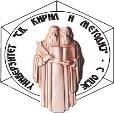 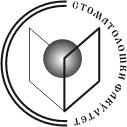 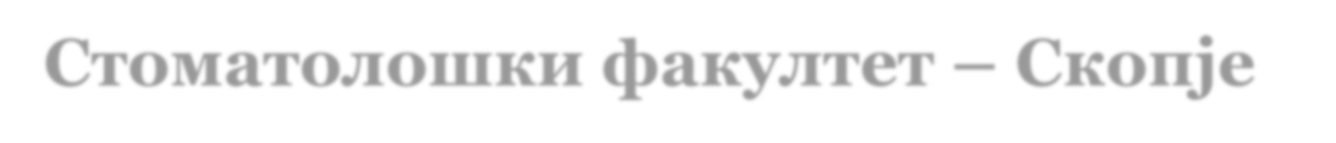 И з в е ш т а јза самоевалуација на Стоматолошкиот факултет-Скопје во состав на Универзитет„Св. Кирил и Методиј“ во Скопје, за проценка на квалитетот на студиските програми и квалитетот на академскиот кадар, за период 2019/2020, 2020/2021, 2021/2022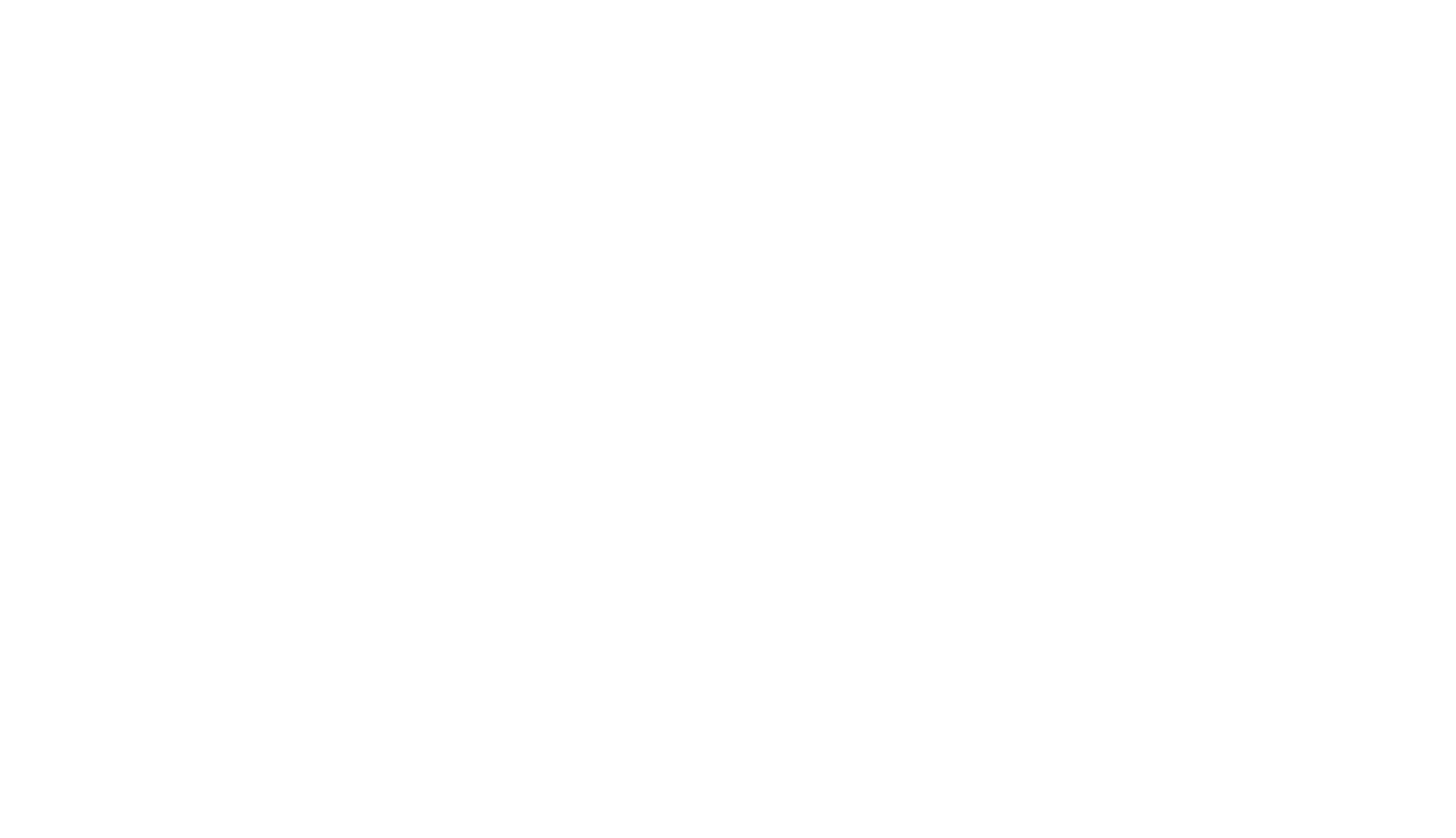 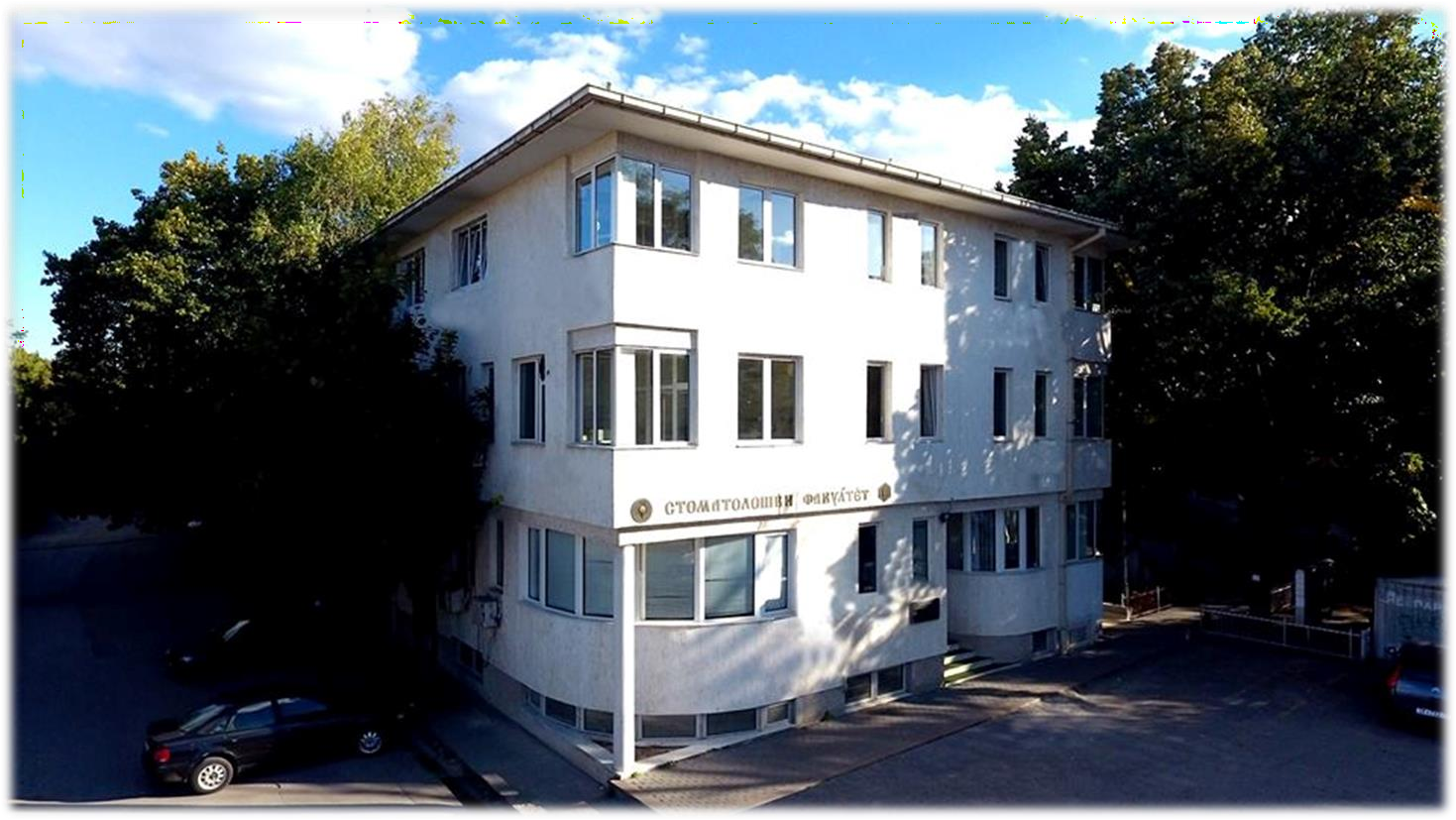 П р е т с е д а т е лна комисијата за самоевалуацијапроф. д-р Билјана ЏипуноваС к о п ј е / 2 0 2 2 год.СОДРЖИНАВОВЕД ВО ЦЕЛИ И НАСОКИ НА САМОЕВАЛУАЦИЈАТАСамоевалуацијата е задолжителна законска обврска на секоја високообразовна установа, која се спроведува во интервали од три години во чие градење се зема предвид оценката од страна на студентите.Нејзините три главни цели се:да претстави краток и содржаен преглед на наставно-образовниот процес, просторните можности и опременоста на факултетот, научно-истражувачката работа, оспособеноста и активностите на студентите и организационата поставеност и функционирањето на факултетот;да ги анализира силните и слабите страни на факултетот при вршење на високообразовна и научна дејност и да предложи активности и корективни мерки (со примена на SWOT анализа);да обезбеди основа која ќе послужи за вршење на самоевалуацијата што ја спроведува Универзитетот ,,Св. Кирил и Методиј” во Скопје и за надворешна евалуација, која ја врши Одборот за акредитација и евалуација на високото образование. Самоевалуацијата опфаќа период од три академски години и тоа: 2019/2020, 2020/2021 и 2021/2022.Насоките на самоевалуациониот процес се во функција на зголемување на способноста на Факултетот за подобрување на квалитетот и ефикасноста преку:формирање мислење за квалитетот на студиските програми и тоа за секоја студиска програма поединечно без разлика на кој циклус се однесува,формирање мислење за поврзаноста на наставно-образовната и научноистражувачката дејност на Факултетот иследење на структурата, квалитетот и унапредувањето на академскиот кадар.ОСНОВИ ВРЗ КОИ СЕ ВРШИ САМОЕВАЛУАЦИЈАТАИнформации и фактиСамоевалуацијата на Универзитет „Св. Кирил и Методиј“ Стоматолошки факултет – Скопје ќе се врши врз основа на квалитативна анализа и анализа заснована на релевантни квантитативни податоци. При анализирањето ќе се прави разлика помеѓу информации и факти, ќе се проверува дали информациите се реални и валидни и дали можат да се претворат во факти. Информацијата може да стане факт само доколку е поврзана со дефиниран критериум. Самоевалуацијата треба да даде одговор на прашањето што не е добро на Факултетот во рамки на изведување на наставната дејност во трите циклуси на настава, што може да се подобри, што може да се промени. Констатициите се изведени врз основа на факти и се јасни и концизни со препораки за подобрување со цел самоевалуацијата да биде корисна и од значење за Факултетот.Опис на Стоматолошкиот факултет – СкопјеСтоматолошкиот факултет во Скопје е членка на Универзитетот „Св. Кирил и Методиј“. Првите почетоци на високообразовниот процес од оваа област започнувале во 1948/49 година, кога е основана Клиниката за усни, забни и вилични болести.Во 1959 година е формиран Стоматолошки оддел при Медицинскиот факултет во Скопје. Првата генерација на студенти (вкупно 37) на Стоматолошкиот оддел при Медицинскиот факултет во Скопје била запишана во учебната 1959/60 година, со свој наставен план и програма, во траење од 4 год. Стоматолошкиот оддел во тој момент имал 2 професора, 1 доцент и 3 соработници, а во едукацијата на студентите учествувал кадар и од Медицинскиот, Природно-математичкиот факултет во Скопје, но и од Стоматолошките факултети на поранешната СФРЈ. Најголемиот дел на наставата (околу 76.9% од сите наставни предмети) се одвивала на Природно-математичкиот факултет и Институтите и Клиниките на Медицинскиот факултет.Во 1965 година доаѓа до финансиско осамостојување на стоматолошките наставни единици, кои се интегрирале во Стоматолошка Клиника на Медицинскиот факултет.Во 1974/75 год. со изградба на новите два објекти се зголемиле просторните можности и услови за работа, со што се создала солидна база за изведување на теоретската и практичната настава. Двата објекти - зградата на стоматолошките клиники и зградата за максилофацијална хирургија, располагаат со околу 11.340 м2 работна површина, а во кои биле сместени студентските и рутинските ординации со 110 работни места, амфитеатар, лаборатории, простор планиран за библиотека, операциона сала и стационар со околу 30 кревети.Во 1977/78 година Стоматолошкиот оддел при Медицинскиот факултет прераснува во самостоен Стоматолошки факултет, а со тоа добил и поголема можност за натамошен развој и перспектива.Во 1980 година формирани биле 8 клиники за основните стручни стоматошки предмети на Факултетот, кои преставуваат основно стручно-научно јадро каде се врши обучување на кадрите на сите студиски програми. Со спојување на двете катедри по фиксна и мобилна протетика во 2009 година, денес во состав на Факултетот постојат 7 катедри.Во 2002 и 2003 год. Доградени се нови простории со 650 м2 корисна површина, каде денес е сместен Деканатот на Стоматолошки факултет, а проширени се ипросториите на две клиники- Клиниката по протетика и Клиниката по орална хирургија, каде се отворени 3 нови операциони сали и имплантолошки центар, кои ги задоволуваат потребите на студентските вежби од стоматолошките студии. Просториите во кои е сместена Стручната и административна служба на Факултетот, односно деканатот на Факултетот се сега сопственост на Факултетот/ Универзитетот сметано од 2016 година.Денес, Стоматолошкиот факултет во Скопје е јавна високообразовна установа во состав на Универзитетот „Св. Кирил и Методиј“ во Скопје. Од академската 2003/2004 во наставно- образовниот процес се применува Европскиот кредит трансфер систем (ЕКТС). Стоматолошкиот факултет во Скопје е меѓу првите факултети во рамките на Универзитетот„Св. Кирил и Методиј“ во Скопје којшто започна со процесот на прилагодување на своите студиски програми кон принципите на Европскиот кредит трансвер систем (ЕКТС).Во продолжение, по хронолошки редослед ќе бидат наведени сите досега донесени студиски програми на Факултетот.Во учебната 1959/60 година, со свој наставен план и програма, во траење од 4 год. се запишани првите студенти на Факултетот.Во учебната 1966/67 година се преминало на петгодишни студии (10 семестри) со вкупен фонд од 4575 часови од кои теоретска настава 1995 (44%) и практична настава од 2580 (56%) часа, а вкупниот број на предмети изнесувал 36.Во учебната 1973/74 година донесена е третата наставна програма, според која наставата и понатаму се реализирала во десет семестри, а бројот на предметите останатал ист, односно36. Вкупниот број на часови претрпел мали измени и изнесувал 4665 од кои теоретска настава 2115 (45%), а практичната настава 2550 (55%) часа.Во учебната 1979/80 година била донесена четвртата студиска програма при што наставата и понатаму траела десет семестри со 49 предмети и вкупен фонд на часови 4500 од кои теоретски часа 1950 или (43%), а практични часови 2550, односно (57%).Во учебната 1981/82 година била донесена петтата студиска програма со настава во десет семестри и вкупен фонд на часови 4500. Од нив 1875 (42%) биле теоретски и 2625 (58%) биле практична настава.Во учебната 1988/89 година била донесена шестата студиска програма, повторно во десет семестри со вкупен фонд на часови 4590, од кои теоретска настава 1935 (42%) и 2655 (58%) опфаќала практичната настава.Во учебната 1991/92 година била донесена шестгодишна студиска програма со вкупен фонд од 4785 часови од кои теоретски 2025 (42,3%) и 2760 (56,7%) практична настава.Во 2003 година е направена целосна реорганизација на Стоматолошкиот факултет според ЕКТС со што е направен обид за признавање на студиите во странство. Според овој систем наставата се организирала во десет семестри со вкупен фонд на часови 4500, од кои теоретски биле 2085 (46,3%) и 2415 (53,6%) практична настава.Во учебната 2005/06 година наставата е органзирана како петгодишен курикулум во траење од десет семестри за професионална едукација на доктори по стоматологија според моделот на Болоњската декларација.Во учебната 2009/10 година е донесена десетата по ред студиска програма во траење на десет семестри, со вкупно 4385 часа од кои 2070 часа теоретска настава и 2315 часа практична настава. Со оваа студиска програма за прв пат е профилиран терминот доктор по дентална медицина.Во учебната 2015/16 година е донесена, според хронолошкиот редослед, единаесеттата студиска програма интегрирани шестгодишни студии за прв циклус и втор циклус по дентална медицина со вкупен фонд од 4985 часа, од нив 1725 се теоретски, а 2610 се практични часови. Согласно препораките ЕКТС во студиската програма со 650 часа се застапени семинарите.Во учебната 2021/22 година е донесена, според хронолошкиот редослед, дванаесеттата студиска програма интегрирани шестгодишни студии за прв и втор циклус по дентална медицина со вкупен фонд од  5380 часа, од кои 2025 се теоретски, а 3205 се практични часови. Согласно препораките на ЕКТС, во студиската програма се застапени и семинарите со вкупно 565 часа.Со измените и дополнувањата на оваа студиска програма целта ни е да оспособиме квалитетен кадар кој ќе го најде своето место на пазарот на трудот во нашата држава, а секако и во странство.Стоматолошкиот факултет ја организира и ја остварува високообразовната, научноистражувачката, применувачката, односно високо-стручната здравствена дејност како единствен процес.Стоматолошкиот факултет врши високообразовна дејност, од прв, втор и трет циклус на студии, организира здравствени специјализации, научноистражувачка дејност од областа на стоматолошки науки и со неа поврзаните фундаментални области согласно со Меѓународната стaндардна класификација на образованието- Фраскатиева класификација како и од други подрачја и полиња кои се во врска со основната дејност на Факултетот.Стоматолошкиот факултет својата дејност ја остварува согласно со Законот за високото образование, Законот за здравствена заштита, Законот за научно-истражувачката дејност, согласно актите на Универзитетот и Факултетот.Организациска структура на Стоматолошкиот факултетЗа вршење на високообразовната, научно-истражувачката , применувачката, односно  високо-стручната здравствена дејност како функционално поврзана целина, внатрешната организација на Факултетот ја сочинуваат: основни внатрешни организациони единици, центри, стручна и административна служба, библиотека и наставни бази.Катедрите се основни внатрешни организациони единици на Факултетот преку кои се обезбедува неговата наставна, научноистражувачка и применувачка дејност. На Факултетот се формирани  8 катедри и тоа:Катедра за болести на забите и ендодонтот Катедра за болести на устата и пародонтот Катедра за детска и превентивна стоматологија Катедра за максилофацијална хирургија Катедра за орална хирургијаКатедра за ортодонцијаКатедра за стоматолошка протетикаКатедра за импантологија.Својата дејност Факултетот ја врши во наставните бази на претклиниките и клиниките во состав на ЈЗУ Универзитетски стоматолошки клинички центар,,Св. Пантелејмон”- Скопје и ЈЗУ Универзитетската клиника за максилофацијална хирургија, каде се реализираат високо– образовната, научноистражувачката и применувачката, високо-стручна здравствена дејност. Факултетот дел од дејноста ја врши преку обезбедување на настава од наставници на Медицинскиот и Природно-математичкиот факултет во нивните наставни бази. Во реализацијата на наставната дејност учествуваат наставници и лица избрани во други звања, согласно со студиските програми на Факултетот.Стручните и административните работи ги врши Стручната и административна служба на Факултетот како дел од интегрираната Стручна и административна служба на Универзитетот.Органи на Факултетот според Законот за високото образование (Службен весник на Р.М. бр. 82/2018; 178/21), се: Наставно-научниот совет, Деканот и Деканатската управа. Наставно-научниот  совет на Стоматолошкиот факултет е орган на управување и стручен орган на Факултетот кој го сочинуваат деканот, продеканите, членови на Катедрите од редот на редовни и вонредни професори и доценти и претставници на студентите. Наставно-научниот совет формира постојани и повремени работни и стручни тела за проучување и изготвување предлози, мислења, стручни материјали и сл. за одделни прашања од неговиот делокруг. Постојани  одбори и комисии се: Наставен одбор, Научен одбор, Кадровски одбор, Одбор за специјализации и супспецијализации, Одбор за издавачка дејност, Етичка комисија, Комисија за самоевалуација, Одбор за соработка и доверба со јавност, Совет на студиската програма за трет циклус на студии – докторски студии, Наставно-научниот колегиум на студиската програма за втор циклус на студии.Деканот е раководен орган на Факултетот, кој го застапува и претставува Факултетот во земјата и во странство. Деканот е одговорен за законитоста и статутарноста на работата на органите на Факултетот. Факултетот има и три продекани (за настава, за меѓународна соработка и за наука) кои вршат работи што ќе им ги определи деканот за области од дејноста на Факултетот.Деканатската управа е орган на управување на Факултетот и ја сочинуваат 13 члена: деканот, 3 продекани, 8 раководители на катедрите и 1 претставник од студентите кој го избира Факултетското студентско собрание на Стоматолошкиот факултет. Во работата на деканатската управа можат да учествуваат и координаторите на студиските програми, како и раководителите на постојаните и привремено функционално-работни  единици, но без право на глас во донесување на одлуки од делокругот на работењето на управата. Во работата на Деканатската управа учествува и секретарот на Факултетот исто така без право на одлучување.Број на вработени Стоматолошкиот факултет во Скопје и јавните здравствени установи кои претставуваат наставни бази на Факултетот, универзитетските клиники, врз основа на одредбите од Законот за високото образование и Законот за здравствена заштита, склучија Спогодби за уредување на меѓусебните односи во вршењето на образовната, научноистражувачката и здравствената дејност, како функционална целина, согласно со потребите за спроведување на студиските програми, како и за уредување на работниот однос на лицата кои се во работен однос во здравствена установа, а се избрани во наставно-научно или научно звање на високообразовна установа (засновање на работен однос со Факултетот со одреден број на часови неделно). Спогодбите со ЈЗУ Универзитетски стоматолошки клинички центар ,,Св. Пантелејмон,, Скопје и ЈЗУ Клиника за максилофацијална хирургија Скопје првпат беа  склучни  на 27, односно 29.05.2009  година.Овие спогодби беа ревидирани по цели 12 години, односно беа склучени нови спогодби помеѓу Стоматолошкиот фкултет и ЈЗУ Универзитетски стоматолошки клинички центар ,,Св. Пантелејмон,, Скопје и ЈЗУ Клиника за максилофацијална хирургија Скопје, согласно новонастанатата фактичка состојба, посебно во поглед на просторните капацити и во меѓусебните односи во вршењето на образовната, научноистражувачката и здравствената дејност. Новите спогодби беа склучени и потпишани во декември 2021 година, а со денот на нивното влегување во сила престанаа да важат првично донесените спогодби со наставните бази склучени 2009 година.Табела 1. Број на вработени на Стоматолошки факултет СкопјеБрој на студентиБрој на запишани студенти на прв циклус на студии во прв семестар по студиски програми и учебни годиниТабела 1. Број на запишани студенти на прв циклус на студии во прв семестар по студиски програми и учебни годиниСтуденти на втор циклус на студииТабела бр.2 Број на студенти на вториот циклус студииСтуденти на трет циклус на студии Табела бр 3. Број на студенти на третиот циклус студииБрој на студиските програми на прв, втор и трет циклус студии и специјализацииНа Стоматолошкиот факултет се реализираат следните студиски програми:Додипломски I циклус на студии:Додипломски студии за доктори по дентална медицина со 10 семестри (300 кредити)Интегрирани шестгодишни студии од прв и втор циклус за доктори по дентална медицина со 12 семестри (360 кредити),Тригодишни додипломски студии за стручни забни техничари со 6 семестри (180 кредити);Тригодишни додипломски студии за стручни стоматолошки сестри/ орални хигиенолози со 6 семестри (180 кредити); 2.2.4.2. II циклус на студии- магистерски студии во траење од 3 семестри (90 кредити);Оваа студиска програма е акредитирана со решение за акредитација бр. 08-181/4 од 11.12.2020 година, во траење од  3 семестри (90 кредити). Наставно-научниот совет на Факултетот донесе одлуки за усвојување на уште 2 програми од втор циклус и тоа: студиска програма од втор циклус на специјалистички студии за доктори по дентална медицина со траење од 2 семестри (60кредити) , акредитирана со решение за акредитација бр.1409-241/2 од 11.04.2019 година  и студиска програма од втор циклус стручни студии за стручни забни техничари со траење од 2 семестри (60 кредити), акредитирана со решение за акредитација бр. 1409-172/3 од 15.04.2019 година. Првата генерација на студенти на специјалистичките студии од втор циклус за доктори по дентална медицина се запишаа во учебната 2019/2020 година, Првата генерација на студенти на специјалистичките студии од втор циклус за стручни забни техничари се запишаа во учебната 2020/2021 година.III циклус - докторски студии по стоматолошки науки во траење од 6  семестри (180 кредити)СпецијализацииСогласно Законот за здравствена заштита, здравствените работници со завршен Стоматолошки факултет, можат да специјализираат, односно субспецијализираат  од определени гранки на стоматологијата.На факултетот се организира и спроведува стекнување со специјализација и субспецијализација преку кои дипломираните стоматолози, односно доктори по дентална медицина ги продлабочуваат веќе стекнатите и се стекнуваат со нови знаења од потесната област на стоматологијата.Специјализацијата и субспецијализацијата се врши според планови и програми што ги донесува Наставно-научниот совет на Факултетот, а ги потврдува Министерството за здравство.Специјализацијата трае најмалку 3, а најмногу 6 години зависно од специјалноста, а субспецијализацијата трае 2 години.На Стоматолошкиот факултет во Скопје, докторите со завршен Стоматолошки факултет можат да специјализираат и субспецијализираат на следните гранки на специјалност со следно времетраење:	Субспецијализации  на Стоматолошкиот факултет по следните потесни специјалности:2.2.5 Други видови на континуирано образованиеСтоматолошкиот факултет Скопје врши континуирана стоматолошка едукација, како можност за перманентно и континуирано образование, постојаното усовршување и надоградување на веќе стекнатите знаења што за вршителите на стоматолошката здравствена дејност е облигација согласно одредбите на Законот за здравствена заштита. Континуираната едукација се реализира преку спроведување на најразлични форми: семинари, конгреси, симпозиуми, работилници и сл. кои во зависност од критериуми формулирани од Стоматолошката комора на Република Македонија се вреднуваат и бодуваат различно. Бодовите се неопходно потребни за секој оној кој се бави со стоматолошка здравствена дејност заради исполнување на услови за обновување на лиценца на секои 7 години.За организирање на континуирана едукација на Стоматолошкиот факултет – Скопје се назначува одговорно лице кое ги координира сите неопходно потребни работи за нејзино спроведување од стручен и технички аспект. Факултетот во периодот на евалуација организираше по еден семинар годишно како форма на контунуирано усовршување наменети за сите заинтересирани лица кои вршат стоматолошка дејност. Преку организирање на најразлични форми на континуирана едукација Факултетот стапува во контакт и остварува соработка со странски Универзитети во реализација на предвидените едукативни активности.Мисија и цели на Стоматолошкиот факултетМисијаСтоматолошкиот факултет во Скопје е академска институција, единица на УКИМ која има важна мисија во спроведувањето и развојот на високообразовната, научноистражувачката и апликативната високостручна-здравствена дејност од областа на стоматолошката наука и практика.Оваа мисија ја спроведува преку квалитетно и континуирано образование на стручњаци од сите полиња на стоматолошките науки, кои ќе промовираат современа здравственапревенција и терапија преку практикување на стоматологија и медицина базирана врз докази.Оспособување на идниот кадар со следниве квалитети и вештини:познавање на базичната и клиничката наука и развивање способностза решавање проблеми што е предуслов за изведување на соодветназдравствена дејност.комуникациски способности и вештини потребни за градење на адекватен односсо идните пациенти и колегите - здравствени работници;капацитет за критичка анализа на стручната литературапосветеност кон континуирана едукација и продлабочување на знаењето преку развивање на способности за самостојно / индивидуално учење;професионални и стручни квалитети,како: интегритет, емпатија, темелност, одговорност и посветеност кон професијата, но и позитивниот натпреварувачки дух, се со цел да се создадат академски граѓани кои што ќе развијат успешна кариера;Стекнување на високи етички стандарди и развивање на знаења и вештини задобросостојба на опшеството.Мисијата на Факултетот е:преку иновативност, надградба во наставата и начно истражувачката работа, како и воведување на современи пристапи во третманот на оралните заболувања да подготвува генерации на доктори по дентална медицина, стручни стоматолошки сестри– орални хигиенолози, стручни забни техничари, но и   научници, едукатори и лидери во професијата, да се профилираат кадри кои се високо стручни и можат да одговорат на зголемените барања на пазарот на труд,да обезбедува подготовка на студентите за постојана надградба на професионално и едукативно усовршување, понатамошна едукација преку вториот и третиот циклус на студии, здравствените специјализации, како и сите облици на континуирано научно и стручно образование,да организира и развива наставна, научна и истражувачка дејност, да создава наставен и научен подмладок да изведува научни истражувања во национални и меѓународни проекти кои ќе ја унапредат науката, ќе бидат применети во наставниот процес и конечно да го зголемат и осовременат нивото на здравствена грижа на населението за оралното здравје,да создава мотивирачка и инспиративна средина за студентите, со промоција на научните и хумани аспекти на стоматолошката пракса,да промовира сеопфатна грижа која се фокусира на превенција на оралните заболувања до нивно лекување,да издава учебници, учебни помагала, публикации, научни и стручни книги, научни списанија и сл. за студентите на сите три циклуси на образование, специјализантите, наставен и соработнички кадар и сите останати кои професионално вршат стоматолошка дејност,- да воспоставува партнерства и мрежи на локално, национално и меѓународно ниво со Универзитети, Факултети, претпријатија од приватниот и јавен сектор кои вршат иста или сродна дејност за да се преточат научните знаења во секојдневната пракса, односно да се унапреди наставната и научната дејност на дисциплините кои се изучуваат и да се зацврсти и развие реномето на интернационално призната високообразовна установа.Целида се развиваме и понатаму како водечка високообразовна и научно-истражувачка установа од доменот на здравството во Република Македонијаниз подобрување на квалитетот и креативноста на наставните програми,праксата и континуираната стручна едукација.да оствариме континуирана надворешна соработка со високо-образовни научно- истражувачки институции од земјата и од странствода влеземе во редот на престижните и препознатливи стоматолошки факултети во светот кои оспособуваат висококвалитетен и стручен профил на професионалци.Стратегија за остварување на мисијатаСтоматолошкиот факултет, како единка во рамките на УКИМ, во својата богата петиполдецениска традиција има цел да ја задржи и зајакне лидерската позиција во областа на стоматологијата. Предвидените стратегиски постапки се:Понатамошно усогласување на студиските програми соодветно на Европскиоткредит трансфер систем и воспоставување квалитет на работата во согласност соевропските нормативи и стандарди;Подобрување на квалитетот на високообразовната дејност (теоретскитепредавања и практичните вежби) преку: примена на современи нагледни наставни средства, формирање студентска библиотека; воведување на целосна електронска евиденција за студентите, претплата на повеќе светски часописи од областа на стоматологијата)Зајакнување на сите свои основни дејности (високообразовна, научно-истражувачка и здравствена дејност);Охрабрување и ангажирање во мобилноста на студентите, наставниот и стручниот кадар;Стимулирање	на	ефикасен	трансфер	на	знаење	и	професионална	стручност одакадемската средина кон базата;Зајакнување на атрактивноста на професионалните и научните степени сопромоција на нови можности во кариерата;Организирање и реализирање на високостручна апликативна дејност запошироката општествена заедница;Учество во планирањето, утврдувањето и развојот на вкупниот образовенсистем;Пренесување на употребата на современите методи на работа, сознанијата идостигнувањата со мултидисциплинарен карактер во сите подрачја во кои сеобразуваат студентите на првиот, вториот и третиот циклус студии на факултетот.Воведување на ИСО стандардиза докажување на постоење интерни процедури кои гарантираат квалитет во деловното работење и комуникација.Студиски и предметни програмиСекоја студиска програма која се спроведува на Универзитет ,,Св. Кирил и Методиј,, Стоматолошки факултет – Скопје од прв, втор и трет циклус на студии ќе биде опфатена со самоевауација во посебни прилози кои се составен дел на вкупниот Извештај за самоевалуација.Во следниов дел од самоевалуацијата ќе следат описи на сите студиски програми кои се организирани и се спроведуваат на Универзитет ,,Св. Кирил и Методиј,, Стоматолошки факултет – Скопје по следнава содржина:СодржинаОпис на студиска програмаГодина на започнувањеЦели на студиската програмаБрој на семестриБрој на предмети по семестриБрој на часови по задолжителни и изборни предметиБрој и структура на запишани студенти од учебната 2019/20  до 2021/2022 година по однос на         	предвидените квотиОценувањеКритериуми за оценувањеАнализа на силни и слаби страни на студиската програма-SWOT анализа2.5.1 Извештај за спроведена самоевалуација на додипломски интегрирани студии од I и II циклус по дентална медицинаОпис на студиската програмаПоради потребата од усогласување со изменетите прописи од областа на образованието, кои што во чекор го следат процесот на адаптирање кон препораките и барањата на Болоњската декларација и другите прописи на ЕУ со цел создавање на единствен Европски образовен простор, како и потребата за реакредитација на постоечката студиска програма за дентална медицина, Наставно-научниот совет на Стоматолошкиот факултет на Универзитетот,,Св. Кирил и Методиј,, во Скопје на својата вонредна седница, одржана на ден 6.3.2015 година, донесе Одлука за измени и дополнување на студиската програма од прв циклус студии по дентална медицина .Година на започнувањеСтудиска програма во траење од 6 гоцдини  за доктори по дентална медицина беше акредитирана од Одборот за акредитација на Р.М со решение бр.110/2 од 6.05.2016.. Со оваа студиска програма беа предложени измени и дополнувања на претходната петгодишна студиска програма во насока на усогласување со Законот за високото образование (Сл. весник бр. 35/2008 и 103/2008) и имплементација на препораките од Болоњската декларација. Измените главно се однесуваа на прилагодување на распоредот на предметите и бројот на часови и кредити во семестрите, како и промени во листата на изборните предмети. Првата генерација на студенти пооваа шестгодишна програма 	беа запишани воучебната 2016/2017 година. Цели на студиска програмаЦелта на воведување на новата студиска програма за интегрирани студии по дентална медицина е осовременување на старата програма, воведување на шестгодишни студии со 12 семестри и 360 кредити . Воведување на нови актуелни задолжителни и изборни предмети, воведување на повеќе часови практична работа особено работа со пациенти во шестата година на студиите. Со оваа програма воведуваме завршен усмен испит кај повеќето клинички испити и семинари за интерактивна настава во помали групи. Оправданоста за воведување на новата програма на интегрирани студии по Дентална медицина е прилагодување и изедначување со студиските програми по дентална медицина во универзитетите на соседните земји, но и најголем број на земјите од Европската унија .Студентите кои ќе ја завршат оваа програма ќе се стекнат со                 	диплома препознатлива во земјите од Европската унија.Број на семестриСтудиите за доктори по дентална медицина се интегрирани студии од прв и втор циклус по дентална медицина, шестогодишни студии со 12 семестри. Во секој семестар се стекнуваат по 30 кредити или вкупно 360 кредити. Со завршување на студиската програма, по      положување на предметните програми, студентот се стекнува со стручен назив дипломиран доктор по дентална медицина (ДДМ). Со завршување на студиите, докторите по дентална медицина ќе се оформат во здравствени работници со стручност, која ќе им овозможи :преземање на неопходни превентивни мерки коишто имаат за цел спречување на појавата на орални заболувања и примена на тие мерки во секојдневната стоматолошка практика и пошироко во општествената заедница;дијагностицирање и реставрирање на кариозните дефекти на тврдите забни ткива, како и примена на ендодонтски интервенции на заболената и патолошки променетата забна пулпа на млечните и трајните заби;дијагностицирање на дентофацијалните аномалии кај младата популација и укажување за потребата од преземање на натамошен специјалистички третман;спроведување на потребен протетички третман со којшто се надоместуваат делумно или целосно изгубените забните низи преку воспоставување на правилна оклузија, неопходно потребна за уредно извршување на функциите на џвакалниот систем;анестезирање на одредени регии на стоматогнатниот систем и третман на орофацијалната болка;	изведување на оралнохируршки интервенции на тврдите ткива (екстракција на заби) и едноставни хируршки интервенции на меките ткива;дијагностицирање и конзервативен третман на пародонталните заболувања;дијагностицирање и третман на заболувањата на оралната мукоза, како и рана детекција на премалигните лезии во усната празнина;третман на итни медицински и дентални состојби, коишто може да се случат во секојдневната практика;почитување на приватноста на пациентот и чување на професионалната тајна;почитување на медицинско етичките норми во работата со пациентите;соработување со други здравствени работници, со одредени специјалисти и субспецијалисти од разни области на стоматологијата и медицината и подготвеност за тимска работа;поседување желба за натамошна континуирана стоматолошка едукација;познавање на структурата, организацијата и финансирањето на здравствениот, а особено на забоздраствениот систем;Академските студии по дентална медицина, I циклус на студии ќе се се реализираат во текот на шестгодишен курикулу , односно 12 семестри.Наставата по сите предметни програми ќе се изведува преку теоретска, практична настава, семинари и клиничка пракса. Студиската програма е конципирана во согласност со европскиот систем на пренесување на бодови. Студиската програма дава можност за продолжување на образованието во трет циклус докторски студии и специјализации од областа на стоматологијата согласно Законот за здравствена заштита и понатамошна континуирана едукација во различни области на стоматологијата и медицината.Број на часови по задолжителни и  изборни предметиСе состојат од наставна програма која содржи 78 задолжителни предмети и минимум 6 изборни предмети од листа на 15 понудени. Наставата се изведува низ повеќе активности (интерактивни предавања, лабораториски вежби, индивидуални проекти, претклинички вежби, клинички вежби со пациенти и студентска пракса).Студиската програма за доктори по стоматологија е со 4985 вкупен фонд на часови, од кои теоретската настава е застапена со 1725 часа, односно 34,60%, практичната настава со 2610 часа или 52,36% и семинари застапени со 650 часа, односно 13,03 % распоредени во 12 семестри, односно во 6 години. Соодносот натеоретската со практичната настава е 1 : 0,91.Тенденција на факултетот е соодносот натеоретската со практичната настава да биде во прилог на праксата особено на стручните предмети. Студиската програма може да се најде на www.stomfak.ukim.edu.mk-студиски програми.Табела 1. Број на семестри, број на задолжителни и изборни предмети, број на часови и вкупен број на кредити според курикулумот за студиите по дентална медицина од 2016:Табела 2. Број на предмети, часови од теоретска и практична настава и кредитиза сите семестри од курикулумот* означува изборен предметСтудиската програма и предметните содржини кои се изучуваат во основа се соодветни на звањето кое се стекнува со завршувањето на студиите доктор по дентална медицина. Бројот на контакт часови се движи до 30 часа неделно, а се состои од предавања (теоретска настава), претклинички и клинички вежби (практична настава), консултации, колоквиуми, тестирања, интерактивна настава, семинарска работа и испити.2.5.1.6 Број и структура на запишани студенти од 2019 до 2022 година за кој период се дава овој извештај, по однос на предвидените квоти:Студенти на прв и втор циклус на интегрирани студии (шестгодишни)Табела 3. Број на студенти на студиска програма – интегрирани студии од прв и втор циклус  по дентална медицина по години ОценувањеКритериуми за оценувањеШемата на оценување се состои од пет степени со нумерички еквиваленти: 10 (одличен),9 (многу добар), 8 (добар), 7 (задоволително),6 (доволно) и 5 (недоволно). Минимална оценка за положување е 6 (доволно), при што нема средни оценки. За стекнување на кредити за секоја предметна програма студентите се стекнуваат со бодови преку проверките на знаењата и вештините.Проверката, согласно со студиските програми и Болоњските правила, се организира на повеќе нивоа: во текот на семестарот со континуирани проверки и преку изработка на семинарски трудови, а во испитните сесии со полагање на завршни испити.Континуираните проверки се одвиваат во точно предвидени (и објавени) термини за две колоквиумски недели во секој семестар. Термините за одржување на испитите во секој испитен рок се закажуваат на почетокот на семестарот и се објавуваат на огласна табла. Овој распоред е во согласност со Универзитетскиот календар кој ги содржи рамковните одредби за почетокот и крајот на студиската година, термините за одржување на наставата, испитните сесии како и државните и универзитетските празници. Распоредите за настава, колоквиумски недели и распоредот за испити се објавува на веб страната на Факултетот.Проверките се одвиваат најчесто во вид на писмени тестови или усмени проверки (во зависност од природата на наставната содржина). Завршните испити се спроведуваат во три испитни сесии: зимска (февруарска), пролетна (јунска) и есенска (септемвриска). Во рамките на секоја сесија студентот избира еден од двата понудени испитни рока за секој предмет.Начинот на изведување на завршниот испит е специфичен за секој предмет и обврзно се состои од проверка на вештините (преку практичен дел) и проверка на знаењата (преку усмен или писмен испит), а веќе е прифатена иницијативата усмениот испит да стане задолжителен дел од полагањето.Во текот на студирањето потребниот број кредити за соодветната предметна програма, студентот ги остварува преку континуирано и завршно оценување. Преку континуираното оценување студентот стекнува бодови за секоја активност пропишана со соодветната програма. Предмет на оценување во рамките на предметната програма може да биде: посета на предавања; извршени консултации; успешно реализирани вежби; успешно реализирана практична работа; изработка на семинарска работа; самостојна/домашна работа; освоени награди, пофалници и други студентски активности. Оценката за целокупниот испит се добива според табелата на оценки којашто ја пропишува секоја наставна програма различно, а врз основа на збирот на бодовите добиени од сите активности, вклучувајќи ги континуираните проверки на знаењето (колоквиуми) и бодовите од секој дел од завршниот или комплетно завршниот испит.Во еден семестар, по еден наставен предмет, може да постои еден или два колковиуми. Континуираните проверки на знаењето (колоквиумите) се вршат писмено, по пат на тестови, кои содржат различни комбинации од повеќе типови прашања: со повеќекратен избор на понудени одговори, отворен тип прашања (за дополнување) и куси есеи.Предметната програма може да пропише полагање на завршен или комплетен завршен испит. Завршен или комплетен завршен испит се полага во определените испитни сесии по завршување на наставата во зимскиот, односно летниот семестар. Завршниот испит за соодветната програма е писмен, усмен или практичен, односно може да претставува нивна комбинација.SWOT анализа на студиите од прв циклус2.5.2 Извештај за спроведена самоевалуација на додипломски интегрирани студии од I и II циклус по дентална медицина акредитирана во 2020 година.2.5.2.1.Опис на студиската програмаПоради потребата од усогласување со изменетите прописи од областа на образованието, кои што во чекор го следат процесот на адаптирање кон препораките и барањата на Болоњската декларација  и препораките од АDEE  со цел создавање на единствен Европски образовен простор, се пристапи кон измена на постоечката шестгодишна програма за дипломирани доктори по дентална медицина, при дизајнирањето на оваа студиска програма иако секогаш се трудиме да бидеме во чекор со програмата на најпознатите светски универзитетски центри, сепак во најголем дел земени беа во предвид искуствата на останатите универзитети од соседни земји, но и пошироко од земјите членки на ЕУ , соглассно препораките на ADEE. 2.5.2.2. Година на започнувањеПаралелно на Факултетот, од учебната 2021/2022 година, е започната и настава по нова студиска програма за интегрирани студии од прв и втор циклус по дентална медицина, акредитирана  со решение од Одборот за акредитација бр.1409-398/7 од 07.12.2020.Цели на студиска програмаЦелта на воведување на новата студиска програма за интегрирани студии по дентална медицина е осовременување на претходната програма. Измените на претходната шестогишна студиска програма   се направени со цел да се корегираат одредени пропусти кои се согледани во изминатоиот период, а се однесуваат на напредувањето на студентот . Освен тоа современите сознанија во областа на стоматологијата наметнуваат и потреба од осовременување на предметните програми. И оваа програма , ќе им оцвозможи на идните домтори по ДМ лесно признавање  полесно признавање на дипломата и поширока мобилност на студентите/ професорите. За прв пат во студиска програма се воведува и дипломска работа каде најчесто студентите ќе можат да ги опишат и прикажат случаите (пациентите) кои што ги третирале во завршната година од студиите во рамките на клиничката пракса.Број на семестриСтудиите за доктори по дентална медицина се интегрирани студии од прв и втор циклус по дентална медицина, шестогодишни студии со 12 семестри. Во секој семестар се стекнуваат по 30 кредити или вкупно 360 кредити. Со завршување на студиската програма, по      положување на предметните програми, студентот се стекнува со стручен назив дипломиран доктор по дентална медицина (ДДМ). Со завршување на студиите, докторите по дентална медицина ќе се оформат во здравствени работници со стручност, која ќе им овозможи :преземање на неопходни превентивни мерки коишто имаат за цел спречување на појавата на орални заболувања и примена на тие мерки во секојдневната стоматолошка практика и пошироко во општествената заедница;дијагностицирање и реставрирање на кариозните дефекти на тврдите забни ткива, како и примена на ендодонтски интервенции на заболената и патолошки променетата забна пулпа на млечните и трајните заби;дијагностицирање на дентофацијалните аномалии кај младата популација и укажување за потребата од преземање на натамошен специјалистички третман;спроведување на потребен протетички третман со којшто се надоместуваат делумно или целосно изгубените забните низи преку воспоставување на правилна оклузија, неопходно потребна за уредно извршување на функциите на џвакалниот систем;анестезирање на одредени регии на стоматогнатниот систем и третман на орофацијалната болка;изведување на оралнохируршки интервенции на тврдите ткива (екстракција на заби) и едноставни хируршки интервенции на меките ткива;дијагностицирање и конзервативен третман на пародонталните заболувања;дијагностицирање и третман на заболувањата на оралната мукоза, како и рана детекција на премалигните лезии во усната празнина;третман на итни медицински и дентални состојби, коишто може да се случат во секојдневната практика;почитување на приватноста на пациентот и чување на професионалната тајна;почитување на медицинско етичките норми во работата со пациентите;соработување со други здравствени работници, со одредени специјалисти и субспецијалисти од разни области на стоматологијата и медицината и подготвеност за тимска работа;поседување желба за натамошна континуирана стоматолошка едукација;познавање на структурата, организацијата и финансирањето на здравствениот, а особено на забоздраствениот систем;Академските студии по дентална медицина, I циклус на студии ќе се се реализираат во текот на шестгодишен курикулу , односно 12 семестри.Наставата по сите предметни програми ќе се изведува преку теоретска, практична настава, семинари и клиничка пракса. Студиската програма е конципирана во согласност со европскиот систем на пренесување на бодови. Студиската програма дава можност за продолжување на образованието во трет циклус докторски студии и специјализации од областа на стоматологијата согласно Законот за здравствена заштита и понатамошна континуирана едукација во различни области на стоматологијата и медицината.2.5.2.5. Број на часови по задолжителни и изборни предметиСе состојат од наставна програма која содржи 61 задолжителни предмети и 10 изборни предмети од листа на 15 понудени. Наставата се изведува низ повеќе активности (интерактивни предавања, лабораториски вежби, индивидуални проекти, претклинички вежби, клинички вежби со пациенти и студентска пракса).Студиската програма е со  вкупен фонд на часови -5380, од кои теоретската настава е застапена со 2025 часа, практичната настава со 2790 часа и семинари застапени со 565 часа, распоредени во 12 семестри, односно во 6 години. Со оваа студиска програма е задоволена тенденција на факултетот соодносот на теоретската со практичната настава да биде во прилог на праксата особено на стручните предмети. Студиската програма може да се најде на www.stomfak.ukim.edu.mk-студиски програми.Табела 1. Број на семестри, број на задолжителни и изборни предмети, број на часови и вкупен број на кредити според курикулумот за интегрирани студии од прв и втор циклус по дентална медицина од 2021Табела 2. Број на предмети, часови од теоретска и практична настава и кредити за сите семестри од курикулумот* означува изборен предметОценување и критериуми за оценувањеШемата на оценување се состои од пет степени со нумерички еквиваленти: 10 (одличен),9 (многу добар), 8 (добар), 7 (задоволително),6 (доволно) и 5 (недоволно). Минимална оценка за положување е 6 (доволно), при што нема средни оценки. За стекнување на кредити за секоја предметна програма студентите се стекнуваат со бодови преку проверките на знаењата и вештините.Проверката, согласно со студиските програми и Болоњските правила, се организира на повеќе нивоа: во текот на семестарот со континуирани проверки и преку изработка на семинарски трудови, а во испитните сесии со полагање на завршни испити.Континуираните проверки се одвиваат во точно предвидени (и објавени) термини за две колоквиумски недели во секој семестар. Термините за одржување на испитите во секој испитен рок се закажуваат на почетокот на семестарот и се објавуваат на огласна табла. Овој распоред е во согласност со Универзитетскиот календар кој ги содржи рамковните одредби за почетокот и крајот на студиската година, термините за одржување на наставата, испитните сесии како и државните и универзитетските празници. Распоредите за настава, колоквиумски недели и распоредот за испити се објавува на веб страната на Факултетот.Проверките се одвиваат најчесто во вид на писмени тестови или усмени проверки (во зависност од природата на наставната содржина). Завршните испити се спроведуваат во три испитни сесии: зимска (февруарска), пролетна (јунска) и есенска (септемвриска). Во рамките на секоја сесија студентот избира еден од двата понудени испитни рока за секој предмет.Начинот на изведување на завршниот испит е специфичен за секој предмет и обврзно се состои од проверка на вештините (преку практичен дел) и проверка на знаењата (преку усмен или писмен испит), а веќе е прифатена иницијативата усмениот испит да стане задолжителен дел од полагањето.Во текот на студирањето потребниот број кредити за соодветната предметна програма, студентот ги остварува преку континуирано и завршно оценување. Преку континуираното оценување студентот стекнува бодови за секоја активност пропишана со соодветната програма. Предмет на оценување во рамките на предметната програма може да биде: посета на предавања; извршени консултации; успешно реализирани вежби; успешно реализирана практична работа; изработка на семинарска работа; самостојна/домашна работа; освоени награди, пофалници и други студентски активности. Оценката за целокупниот испит се добива според табелата на оценки којашто ја пропишува секоја наставна програма различно, а врз основа на збирот на бодовите добиени од сите активности, вклучувајќи ги континуираните проверки на знаењето (колоквиуми) и бодовите од секој дел од завршниот или комплетно завршниот испит.Во еден семестар, по еден наставен предмет, може да постои еден или два колковиуми. Континуираните проверки на знаењето (колоквиумите) се вршат писмено, по пат на тестови, кои содржат различни комбинации од повеќе типови прашања: со повеќекратен избор на понудени одговори, отворен тип прашања (за дополнување) и куси есеи.Предметната програма може да пропише полагање на завршен или комплетен завршен испит. Завршен или комплетен завршен испит се полага во определените испитни сесии по завршување на наставата во зимскиот, односно летниот семестар. Завршниот испит за соодветната програма е писмен, усмен или практичен, односно може да претставува нивна комбинација.За прв пат во оваа студиска програма се воведува и дипломска работа каде најчесто студентите ќе можат да ги опишат и прикажат случаите (пациентите) кои што ги третирале во завршната година од студиите во рамките на клиничката пракса за што добиваат вкупно   10 кредити.2.5.3. Извештај за спроведена самоевалуација на додипломски студии за доктори по дентална медицина (5-годишни)Опис на студиската програмаЗа време на извештајниов период на Стоматолошкиот факултет во Скопје се изведува наставата за доктори по дентална медицина според студиската програма  акредитирана  во 2010 година. Студиската програма беше акредитирана од Одборот за акредитација наР.М со решение бр.110/2 од 15.01.2010.Година на започнувањеНаставата за доктори по дентална медицина од четврта и петта година се одвива според акредитацијата добиена во 2010 година, кога беа предложени измени и дополнувања на студиска програма во насока на усогласување со ноиот Закон за високото образование.Цели на студиска програмаЦелта на воведувањето на 5-годишната студиска програма по дентална медицина   во 2010 година, била осовременување на старата програма, воведување на нови актуелни задолжителни и изборни предмети и овозможување на повеќе часови практична работа.Со оваа програма се вовела интерактивна настава во помали групи и завршен усмен испит кај повеќето клинички испити. Студиската програма била конципирана во согласност со европскиот систем на пренесување на бодови. Студиската програма дава можност за продолжување на образованието во втор циклус магистерски студии и специјализации од областа на стоматологијата согласно Законот за здравствена заштита и понатамошна континуирана едукација во различни области на стоматологијата и медицината.Целта била студентите кои ќе ја завршат оваа програма да се стекнат со диплома препознатлива во земјите од Европската унија.Со завршување на студиската програма, по положување на предметните програми, студентот се стекнува со стручен назив дипломиран доктор по дентална медицина (ДДМ). Студиската програма и предметните содржини кои се изучуваат во основа се соодветни на звањето кое се стекнува со завршувањето на студиите доктор по дентална медицина. Бројот на контакт часови се движи до 30 часа неделно, а се состои од предавања (теоретска настава), претклинички и клинички вежби (практична настава), консултации, колоквиуми, тестирања, интерактивна настава, семинарска работа и испити.Со завршување на студиите, докторите по дентална медицина ќе се оформат во здравствени работници со стручност, која ќе им овозможи:преземање на неопходни превентивни мерки коишто имаат за цел спречување на појавата на орални заболувања и примена на тие мерки во секојдневната стоматолошка практика и пошироко во општествената заедница;дијагностицирање и реставрирање на кариозните дефекти на тврдите забни ткива, како и примена на ендодонтски интервенции на заболената и патолошки променетата забна пулпа на млечните и трајните заби;дијагностицирање на дентофацијалните аномалии кај младата популација и укажување за потребата од преземање на натамошен специјалистички третман;спроведување на потребен протетички третман со којшто се надоместуваат делумно или целосно изгубените забните низи преку воспоставување на правилна оклузија, неопходно потребна за уредно извршување на функциите на џвакалниот систем;анестезирање на одредени регии на стоматогнатниот систем и третман на орофацијалната болка;изведување на оралнохируршки интервенции на тврдите ткива (екстракција на заби) и едноставни хируршки интервенции на меките ткива;дијагностицирање и конзервативен третман на пародонталните заболувања;дијагностицирање и третман на заболувањата на оралната мукоза, како и рана детекција на премалигните лезии во усната празнина;третман на итни медицински и дентални состојби, коишто може да се случат во секојдневната практика;почитување на приватноста на пациентот и чување на професионалната тајна;почитување на медицинско етичките норми во работата со пациентите;соработување со други здравствени работници, со одредени специјалисти и субспецијалисти од разни области на стоматологијата и медицината и подготвеност за тимска работа;поседување желба за натамошна континуирана стоматолошка едукација;познавање на структурата, организацијата и финансирањето на здравствениот, а особено на забоздраствениот систем;Број на семестри;Студиите со времетраење од 5 години за доктори по дентална медицина се состојат од 10 семестри. Во секој семестар студентите се стекнуваат со 30 кредити или вкупно 300 кредити.Број на предмети по семестри;Студиите се состојат од наставна програма која содржи 65 задолжителни предмети и минимум 7 изборни предмети од листа на 16 понудени. Наставата се изведува низ повеќе активности (интерактивни предавања, лабораториски вежби, индивидуални проекти, претклинички и клинички вежби во контакт со пациенти и студентска пракса).Број на часови по задолжителни и изборни предмети;Студиската програма за доктори по дентална медицина е со 3965 вкупен фонд на часови, од кои теоретската настава е застапена со 1.770 часа, односно 47%, а практичната настава со   2.195	часа или 53 % распоредени во 10 семестри, односно во 5 години. Соодносот натеоретската со практичната настава е 1 : 1,24.Број и структура на запишани студенти од 2019 до 2022 година по однос на предвидените квотиТенденција на факултетот е соодносот на теоретската со практичната настава да биде во прилог на праксата особено на стручните предмети. Практичната настава по стручните предмети, според програмата е доволна за студентите да се оспособат за обавување на својата одбрана професија, уште повеќе што по завршувањето на студиите задолжително е стажирање во времетраење од една година. Практичната настава се одвива паралелно и во согласност со теоретската настава (по точно утврдени целини и проблематика, за да овозможи постепено практично усвојување на материјалот и стекнување на соодветни вештини.Студиската програма може да се најде на www.stomfak.ukim.edu.mk - студиски програми.Табела 1. Број на семестри, број на задолжителни и изборни предмети, број на часови и вкупен број на кредити според курикулумот за 5-годишните студии по дентална медицинаТабела 2. Број на предмети, часови од теоретска и практична настава и кредити за сите семестри од курикулумот, за 5-годишните студии по дентална медицина* означува изборен предметТабела 3. Број на студенти на студиска програма – ДДМ (5-годишни студии)Оценување и критериуми за оценувањеШемата на оценување се состои од пет степени со нумерички еквиваленти: 10 (одличен), 9 (многу добар), 8 (добар), 7 (задоволително), 6 (доволно) и 5 (недоволно). Минимална оценка за положување е 6 (доволно), при што нема средни оценки. За стекнување на кредити за секоја предметна програма студентите се стекнуваат со бодови преку проверките на знаењата ивештините. Проверката, согласно со студиските програми и Болоњските правила, се организира на повеќе нивоа: во текот на семестарот со континуирани проверки и преку изработка на семинарски трудови, а во испитните сесии со полагање на завршни испити.Континуираните проверки се одвиваат во точно предвидени (и објавени) термини за две колоквиумски недели во секој семестар. Термините за одржување на испитите во секој испитен рок се закажуваат на почетокот на семестарот и се објавуваат на огласна табла. Овој распоред е во согласност со Универзитетскиот календар кој ги содржи рамковните одредби за почетокот и крајот на студиската година, термините за одржување на наставата, испитните сесии како и државните и универзитетските празници. Распоредите за настава, колоквиумски недели и распоредот за испити се објавува на веб страната на Факултетот.Проверките се одвиваат најчесто во вид на писмени тестови или усмени проверки (во зависност од природата на наставната содржина). Завршните испити се спроведуваат во три испитни сесии: зимска (јануарско/февруарска), пролетна (мајска/јунска) и есенска (августовска/септемвриска). Завршниот испит за соодветната програма е писмен, усмен или практичен, односно може да претставува нивна комбинација.Во рамките на секоја сесија студентот избира еден од двата понудени испитни рока за секој предмет.Начинот на изведување на завршниот испит е специфичен за секој предмет и обврзно се состои од проверка на вештините (преку практичен дел) и проверка на знаењата (преку усмен или писмен испит), а веќе е прифатена иницијативата усмениот испит да стане задолжителен дел од полагањето.Во текот на студирањето потребниот број кредити за соодветната предметна програма, студентот ги остварува преку континуирано и завршно оценување. Преку континуираното оценување студентот стекнува бодови за секоја активност пропишана со соодветната програма. Предмет на оценување во рамките на предметната програма се: посета на предавања; извршени консултации; успешно реализирани вежби; успешно реализирана практична работа; изработка на семинарска работа; самостојна/домашна работа; освоени награди, пофалници и други студентски активности. Оценката за целокупниот испит се добива според табелата на оценки којашто ја пропишува секоја наставна програма различно, а врз основа на збирот на бодовите добиени од сите активности, вклучувајќи ги континуираните проверки на знаењето (колоквиуми) и бодовите од секој дел од завршниот или комплетно завршниот испит.Во еден семестар, по еден наставен предмет, може да постои еден или два колковиуми, зависно од бројот на теоретски часови. Континуираните проверки на знаењето (колоквиумите) се вршат писмено, по пат на тестови, кои содржат различни комбинации од повеќе типови прашања: со повеќекратен избор на понудени одговори, отворен тип прашања (за дополнување) и куси есеи.SWOT анализа на 5-годишните студии за доктори по дентална медицинаИзвештај за спроведена самоевалуација на студиската програма за стручни стоматолошки сестри -  орални хигиенолози2.5.4.1Опис на студиската програмаУнапредувањето на нивото на стоматолошка заштитаеимператив за чие остварување е неопходно комплексно и постојано подобрување и надградување на сите чинители во овој сегмент од здравствената заштита. Јасно е етаблиран трендот на современата стоматологија кој ги почитува препораките на СЗО-фокусот да биде превенцијата на оралните заболувања кои се најчести, пародонтопатијата и кариесот, како и на оралниот карционом и дентофацијалните трауми. Кога ќе се земе во предвид неопходноста во професионалниот тим на секоја стоматолошка ординација, во јавниот и приватниот сектор, да бидат вклучени сите профили на кадар кој е соодветно едуциран и перманентно се надградува, сосем јасна е потребата за профилирање, на стручна стоматолошка сестра која ќе одговори на овие барања.Со додипломски студи кои се стручно диференцирани, се добива професионалец кој ефикасно може да ги користи современата опрема и новите материјали во стоматологијата, што е основа за практикување на стоматологијата на 21 век и уште повеќе, се овозможува создавање на високостручен тим кој ќе го унапреди нивото на стоматолошката практика. Овој профил на високостручни здравствени работници се подготвени за самостојно изведување на дел од превентивните интервенции во секојдневната практика.Оваа студиска програма има елементи на компатибилност со студиските програми од европските универзитети, како и од земјите од нашето опкружување. Токму затоа таа овозможува лесно признавање на дипломата, но и мобилност на студентите во рамките на европското образовно подрачје.Прва високообразовна институција во нашата држава на која се организираат студии за стручни стоматолошки сестри е Стоматолошкиот факултет во Скопје во состав на Универзитетот "Свети Кирил и Методиј" во Скопје.2.5.4.2.Година на започнување на студиската програмаЗа прв пат на Стоматолошкиот факултет, студиска програма за стручно усовршување на стоматолошките сестри е воведена во учебната 2002/03 година, со времетраење од 3 години. Оваа студиска програма до нејзината прва измена ја следеа вкупно 3 генерации студенти, кои по дипломирањето беа оспособени за самостојно извршувње на дел од превентивните интервенции во стоматолошката пракса.За надминување на воочените недостатоци во студиската програма беше направено нејзино изменување во 2005 година. Според изменетата студиска програма се запишаа вкупно 5 генерации почнувајќи од учебната 2005/06.Новиот Закон за високото обрзование од 2008 година со кој што се пропишаа нови задолжителни елементи и содржини, кои треба да ги содржат студиските програми, беше причина за нови измени и дополнување на студиската програма за стручни стоматолошкисестри. Одборот за акредитација на високото образование на 15.01.2010 година донесе Решение за акредитација на Проектот за измени и дополнувања на студиската програма за стручни стоматолошки сестри на Стоматолошкиот факултет во Скопје.Првата генерација стручни стоматолошки сестри запишана според оваа студиска програма во учебната 2010/2011 год., наставата ја посетуваше во 6 семестри, со вкупно 180 кредити.Неминовното усогласување со најновите измени во Законот за високо образование на Република Македонија, но и   потребата за реакредитација на постоечката студиска програма за стручни стоматолошки сестри, услови нова измени и дополнување на студиската програма за прв циклус на студии за стручни стоматолошки сестри. Одборот за акредитација и евалуација на високото образование на ден 23.12.2014 година донесе Решение за  акредитација на новата  студиската програма: Стручни стоматолошки сестри-орални хигиенолози. Со овие измени се смени и стручниот назив на профилот на дипломирани студенти:  Стручна стоматолошка сестра –орален хигиенолог .Според оваа изменета студиска програма првата генерација стручни стоматолошки сестри-орални хигиенолози се запиша во учебната 2015/2016 год., а потоа истата програма ја следеа уште три генерации на студенти. Заради надминување на согледаните недостатоци на дотогашната студиска програма, потребата од усогласување со новиот Закон за високото образование од 2018 година, како и поради потребата за реакредитација на студиската програма, а и нејзино поголемо  приближување до Европските стандарди и  профили, Стоматолошкиот факултет пристапи кон измена и дополнување на истата. Со Решение бр.1409-399/7 од 11.12.2020 година, од Одборот за акредитација е акредитирана новата изменета и дополнета студиска програма од прв циклус стручни студии: Студиска програма за стручни стоматолошки сестри – орални хигиенолози. За оваа нова изменета  студиска програма на прв циклус стручни студии, Стоматолошкиот факултет доби Решение за почеток со работа од Агенцијата за квалитет на исокото образование  бр.08-303/4 од 09.02.2021 година. Новата студиската програма за стручни стоматолошки сестри – орални хигиенолози започна да се применува во 2021 година, односно првата генерација студенти по оваа програма се запишаа во учебната 2021/2022 година.2.5.4.3.Цели на студиската програмаОсновна цел на оваа студиска програма е едуцирање на компетентен професионалец- дипломирана стручна стоматолошка сестра - орален хигиенолог, подготвен да ги следи и имплементира современите стручно научни достигнувања, да ги детектира научните проблеми, со критичка размисла и анализа на добиените резултати, да се изгради и постојано надградува во одговорна личност со усвоен систем на вредности кои се гаранција за успешна и високопрофесионална работа.2.5.4.4.Број на семестриСтручните студии по стоматологија за стоматолошки сестри-орални хигиенолози, I циклус на студии се реализираат во текот на тригодишен курикулум (6 семестри) со вкупен број на 180 кредити. Наставата по сите предметни програми се изведува преку теоретска, практична настава, семинар и клиничка пракса. Студиската програма е конципирана во согласност со европскиот систем на пренесување на бодови.2.5.4.5. Број на предмети по семестриСтруктурата  на студиската програма вклучува 27 задолжителни предмети од кои во прв,  трет, четврт и шести семестар по 4, а втор и петти  семестар 5.Студиската програма вклучува вкупно 6 изборни предмети, во секој семестар по еден изборен ппредмет, од вкупно понудените 3 за секој семестар, односно вкупно 18 изборни предмети од листата на слободни изборни предмети на факултетот.Секој семестар предвидува вкупно 30 ЕКТС , и тоа 27 од задолжителните предмети и 3 од изборните предмети.Соодносот на кредитите кој ги освојува студентот од задолжителните и изборните предмети е следен: 90% од кредитите студентот ги освојува со положување на задолжителните предмети, а останатите 10% од кредитите студентот ги освојува со положување на изборните предмети, кои ги бира од листата на изборните предмети.Табела бр.1 Вкупен број на задолжителни и изборни предмети по семестри во студиската програма и вкупен број на ЕКТС2.5.4.6.Број на часови по задолжителни и изборни предметиСтудиската програма за ССС -ОХ има задолжителни предмети со вкупен број на 2535 часа, од кои на теоретската настава припаѓаат 1080 часа , на вежби припаѓаат 285, во целиот наставно образовен циклус, семинари 570 часа и на пракса 600 часа.Изборните предмети се застапени со вкупно 270 часа, по 45 часа од секој изборен предмет  (во зависност од избраниот предмет 30 часа предавања и 15 вежби или семинари или 15 часа предавања и 30 вежби или семинари) или вкупно 45 часа секој семестар .Табела бр.2 Вкупен број на часови на задолжителни и изборни предмети во студиската програмаОваа студиска програма предвидува голем број на часови апликативна примена на теоретското знаење преку вежби и пракса(52.5%), што се забележува на табела бр.3.2.5.4.7.Број и	структура	на	запишани	студенти	од 2019 до 2022	по однос	на       	предвидените квотиАнализата на бројот на запишани студенти посочува на опстојување на интересот за оваа студиска програма, како и на доминацијата на женскиот пол на запишани студенти.Табела бр.3 Број и структура на стручни стоматолошки сестри според начин на финансирање и пол во учебните 2019/20, 2020/21 и 2021/22 годинаТабела бр.4 Број на дипломирани стручни стоматолошки сестри кои дипломирале од 2019/20 до 2021/22 година2.5.4.8.Оценување на студентитеОценувањето на знаењето на студентите се спроведува во три испитни сесии (јануари, јуни и септември) и според однапред утврдени колоквиумски недели, согласно календарот на активности и неработни денови што ги утврдува ННС пред почетокот на секоја учебна година. Овој распоред е во согласност со Универзитетскиот календар кој ги содржи рамковнитеодредби за почетокот и крајот на студиската година, термините за одржување на наставата, испитните сесии како и државните и универзитетските празници.Критериуми за оценувањеОсвојувањето на кредитите во текот на студирањето, студентот го остварува преку континуирано и завршно оценување.Секоја активност на студентот се оценува и тоа:Редовности активност на теоретска наставаРедовност и активност на практична настава,Семинари, семинарски работи, проектни задачи(усмени/писмени)Континуирана проверка преку колоквиумиВо студиската програма се предвидени 2 теста (колоквиуми) и завршен испит со кои се прави континуирана проверка на знаењето на студентите.Правото на завршен испит студентот го остварува со освојување на потребниот број бодови од континуираното оценување. Завршната оценка се формира според вкупно освоените бодови.Студентите кои нема да ги освојат потребните бодови за пристапување на завршен испит, како и оние кои ќе се одлучат за полагање на испит, се оценуваат преку писмено полагање на испитот (70 бода) и завршен испит кој има еднаков број бодови како и при континуираното оценување-30.Табела бр. 7 Критериум за оценување на студентитеВрз база на освоените кредитни бодови студентот добива завршна оцена изразена во бројка, од 5 до 10,  односно ЕКТС оценка F,E,D,C,B и A.По завршување на предвидените испити студентот изработува дипломска работа, која потоа јавно ја брани пред 3 члена комисија. Успешната одбрана на дипломската работа го означува целосното завршување на студската програма, а датата на одбрана се смета за ден на дипломирање на студентот.Самоевалуацијата добиена од оценувањето на студентите е позитивна.SWOT анализа на студиската програмаИзвештај од спроведената самоевалуација на студиската програма за       стручни забни техничари ( СЗТ) во период од 2019/20 до 2021/22 година2.5.5.1.Опис на студиска програмаСтоматолошкиот факултет во Скопје,како членна УКИМ е првата високо образовна институција во нашата државана која се организираат студии за стручни забни техничари, односно тоа е високо образовна установа која што се занимава со едуцирање на ваков профил на кадар.Прекуорганизирање на овие  студии се очекува да се задоволат потребите од стручни забни техничари како здравствени работници кои што своето професионално место ќе го најдат во јавниот и приватниот дентален сектор.Студиската програма за додипломски тригодишни стручни студии за стручни забни техничари е составена според Директивата на ЕУ од 2005/2006 година (Directive 2005/36/EC од 07.09.2005) за автоматско признавање на дипломата, што значи дека треба да се состојат од најмалку 3 години студии или од 4600 часови теоретска настава и пракса, при што треба да ја вклучува наставната програма опишана во Анекс V, точка 5.2.2. на оваа Директива. Студиската програма за стручните забни техничарие со времетраење од три години или 6 семестри. Наставата посекоја предметна програма се изведува во рамките на еден семестар со стекнување по 30 кредити или вкупно 180 кредити. Програмата се завршува со дипломска работа која што се работи под раководство на ментор и се состои од писмена работа која јавно се презентира пред тричлена комисија (вклучувајќи го и менторот), определена од Комисијата за тригодишни стручни студии.По одбраната на дипломската работа,студентот се стекнува	со стручен назив дипломиран стручен забен техничар.	2.5.5.2.Година на започнувањеИскуството во изминатите  години од постоењето на студиската програма  за стручни забни техничари  покажа одредени недостатоци во студиската програма за што се пристапи кон  измена на студиската програмаакредитирана од Одборот за акредитација и евалуација на Високото образование на Р. Македонија на 15.5.2015 година.Новата студиска програма за стручни забни техничари беше акредитирана од  Одборот за акредитација и евалуација на високото образование на Република Северна Македонија на 2.2.2021 година, со Решение бр. 1409-379/7 . Новата студиската програма од прв циклус на тригодишни стручни студии за стручни забни техничари на Стоматолошки факултет при Универзитетот ,,Св. Кирил и Методиј“-Скопје, започна да се применува од учебната 2021/2022 година. Првата генерација на студенти на оваа студиска програма се запиша во учебната 2021/2022 во вкупен бројод 39 студенти согласно предвиденитеквоти по конкурсот.2.5.5.3.Цели на студиската програмаНовата студиска програма за додипломски студии за стручни забни техничари  има за цел да овозможи :оспособување на студентот за критичко размислување и самостојно решавање на теоретски и практични проблеми во областаостручување на стручни забни техничари, коишто со своето знаење наполно ќе можат да одговорат на потребите на една високо професионализирана здравствена стоматолошка заштита во функција на обезбедување поквалитетно орално здравје на нашето население.оформување на стручнитезабнитехничаривоздравствениработници со стручност која ќе овозможи самостојна креација во сложените заботехнички постапки во стоматолошкитезаботехнички лаборатории.- следење на современи научни и стручни достигнувања, усовршување на постоечките вештини  развивање на нови технологии кои се базираат на научните истражувања и научните спознавања, како и нивното вградување во секојдневната клиничка пракса, придонес во развој и унапредување на научната дисциплина,2.5.5.4.Број на семестриСтудиската програма за стручните забни техничарие со времетраење од три години или 6 семестри. Наставата по секоја предметна програма се изведува во рамките на еден семестар со стекнување по 30 кредити или вкупно 180 кредити2.5.5.5.Број на часови по задолжителни и изборни предметиСтудиската програма за СЗТ од 2015/2016 година има задолжителни предмети со вкупен број на 2050 часови, од коишто на теоретската настава припаѓаат 445 часови, додека на практичната настава припаѓаат 1605,во целиот наставно образовен циклус.Изборните предмети се застапени со 360 часа,од кои 270 часа се теоретска настава, а 90 часа се практична настава(табела13).Студиската програма за СЗТ од 2021/2022 година има задолжителни предмети со вкупен број на 2610 часови, од коишто на теоретската настава припаѓаат 525  часови, додека на практичната настава припаѓаат 600, на семинари 1035 и стручна пракса 450 часа во целиот наставно образовен циклус.Изборните предмети се застапени со вкупно 270 часа, од кои 90 до 120 часа во зависност изборниот предмет кој би бил избран се теоретска настава, а 150 до 180 часа се практична настава.Во оваа студиска програма за првпат се воведува летна стручна пракса  со вкупен број на часови 450 , поделени во три семестри од по 150 часа.Студентската пракса се спроведува надвор од практичната настава предвидена со студиските програми и е дополнителен ангажман за студентите потребен за стручно усовршување на вештините кои треба да се стекнат за вршење на работата за која студираатСогласно студиската програма по завршувањето на сите испити предвидена е изработка на дипломска работа која во вкупниот број кредити учествува со 6 кредити. По одбраната на дипломската работа целосно се завршува студиската програма, односно денот на одбраната се смета за ден на дипломирање на студентот на студиската програма за стручни забни техничари.Табела бр.1 Вкупен број на задолжителни и изборни предмети по семестри во студиската програма и вкупен број на ЕКТСТабели за број и структура на запишани студенти од 2019 до 2022 година по однос на предвидените квоти2.5.5.6.Оценување на студентитеВо текот на студирањето потребниот број на кредити студентот ги остварува преку континуирано и завршно оценување.Се оценува секоја активност на студентот и тоа:Редовност на теоретска настава,Активност на теоретска настава,Редовност на практична настава,Активност на практична настава.Континуиранoто проверување на знаењето на студентите се одвива со помош на тестови, колоквиуми (два) и завршен испит. Студентот пристапува кон полагање откако ќе го реализира потребниот број бодови од континуираното оценување, така што завршната оцена се формира според вкупно освоените бодови.2.5.5.7.Критериуми за оценување (бодови/оценка).Оценувањето на знаењето на студентите се спроведува во три испитни сесии (февруари, јуни и септември), а според однапред утврдени колоквиумски недели, согласно календарот на активности и неработни денови што ги утврдува ННС пред почетокот на секоја учебна година. Овој распоред е во согласност со Универзитетскиот календар кој ги содржи рамковните одредби за почетокот и крајот на студиската година, термините за одржување на наставата, испитните сесии како и државните и универзитетските празници.Согласно освоените кредитни бодови студентот добива завршна оцена изразена во бројка од 5 до 10, односно ЕКТС оценка F,E, D, C, B и A. (Таб.14)Табела 14. Критериуми за оценување (бодови/оценка).Резултатите од полагањето според структурата на студиската програма се движат од 95 до 100%. Високиот процент на проодност се должи на добро организираната теоретска и практична настава, достапноста до стручна литература и секако ангажманот на наставниците и соработниците.Студиската програма и предметните содржини кои се изучуваат во основа се соодветни на звањето кое се стекнува со завршување на студиите.Анализа на силни и слаби страни на студиската програма-SWOT анализа SWOT анализа. Извештај за спроведена самоевалуација на студиската програма за втор     циклус на академски – магистерски студии по стоматолошки науки за доктори по дентална медицинаХронолошки преглед на развојот на студиските програми за магистерски  студииПрвиот наставен план и програма за последипломска настава на Стоматолошкиот факултет во Скопје, тогаш Стоматолошки оддел при Медицинскиот факултет, беше усвоен во учебната 1972/1973 година. Тие беа спроведени како двегодишни студии, односно последипломска настава во траење од четири семестри, реализирани преку 500 часови од кои 350 теоретска и 150 часа практична настава. Од учебната 1977/1978 година на веќе формираниот Стоматолошкиот факултет биле воведени последипломски магистерски студии, со усвоена, а подоцна и дополнета и изменета студиска програма со дефинирани наставни содржини на студиите. Во наставата биле вклучени наставници од Медицинскиот и Стоматолошкиот факултет. Поради потребата од измени и дополнувања на студиската програма, во учебната 1990/1991 година бил донесен и усвоен новиот наставен план на Стоматолошкиот факултет во Скопје за последипломска настава во траење од две години, четири семестри. Наставната програма била реализирана преку 235 часа теоретска и 80 часа практична настава. Со цел следење на развојот на стоматолошката наука и унапредување на степенот на стручната и научната оспособеност на кадрите, Наставно-научниот совет на Стоматолошкиот факултет направи неколку измени на постојните наставни планови и програми за магистерски студии. На 6. Редовна седница на Наставно-научниот совет на Стоматолошкиот факултет при Универзитетот ,,Св. Кирил и Методиј“ во Скопје беа усвоени измените и дополнувањата на студиската програма за магистри на стоматолошки науки на Стоматолошкиот факултет. Проектот за измени и дополнувања на студиската програма за магистри на стоматолошки науки на факултетот, доби позитивно мислење од Ректорската управа на 135. Седница одржана на 29.12.2009 година, која донесе Одлука за усвојување на проектот. Одборот за акредитација на 4. Седница одржана на 15.1.2010 година донесе Решение за акредитација на академски студии, нова студиска програма за магистри на стоматолошки науки, втор циклус на студии на Стоматолошкиот факултет при Универзитетот ,,Св. Кирил и Методиј“ во Скопје. По добивањето на решението од страна на Одборот за акредитација и по завршениот увид, Комисијата поднесе Извештај до Министерот за образование и наука каде е донесено Решение бр. 12-1346/4 од 23.9.2010 со кое се потврдува дека се исполнети условите за почеток со работа на изменетата и дополнета студиска програма. Движејќи се во правец на постојано подобрување на квалитетот на студиските програми и запазување на барањата од позитивната регулатива, Наставно-научниот совет на Стоматолошкиот факултет при Универзитет ,,Св. Кирил и Методиј“ во Скопје на својата редовна седница донесе Одлука за основање на студиска програма за втор циклус на студии по стоматологија со Решение за акредитација бр. 12-102/8 од 16.7.2014 година и Решение за почеток со работа бр. 13-11376/4 од 23.7.2014 година. Оваа студиска програма беше подготвена согласно препораките и барањата на Болоњската декларација во насока на создавање на единствен европски образовен систем. Имајќи ги во предвид потребите за понатамошно усовршување на студиските програми, Наставно-научниот совет на Универзитет ,,Св. Кирил и Методиј” Стоматолошки факултет – Скопје на својата редовна седница донесе Одлука за основање на Студиска програма за втор циклус специјалистички студии за забни техничари, акредитирана со Решение за акредитација бр. 1409-172/3 од 15.4.2019 година, како и Студиска програма за втор циклус специјалистички студии по дентална медицина, која се акредитираше со Решение бр. 1409-241/2 од 11.9.2019 година.  Во 2020 година акредитирана е нова Студиска програма за академски (магистерски) студии по стоматологија, со Решение за акредитација бр. 08-181/4 од 11.12.2020 и Решение за почеток со работа бр. 08-304/4 од 9.2.2021 година. 2.5.6.1.Опис на студиската програма за втор циклус на академски – магистерски студии по стоматолошки науки за доктори по дентална медицинаСтудиската програма која е предмет на оваа самоевалуација произлезе како неминовност во процесот на усогласување и градење на студиските програми согласно измените на Законот за високо образование, како и поради отстранување на некои констатирани пропусти. Од своја страна, прописите во областа на образованието во континуитет се адаптираат кон препораките и барањата на Болоњската декларација и останатите акти на ЕУ донесени во насока на создавање единствен европски образовен простор. Според тоа, главната цел на измената на студиската програма за последипломски студии беше нејзино инкорпорирање во системот на модерни и продуктивни студии според принципите  на Кредит трансфер системот.Со новата студиска програма се очекува продуцирање на профили по области на стоматологијата според Фраскатиевата класификација на области.2.5.6.2.Година на започнување на студиската програмаПрвата генерација на студенти кои студираат по оваа Студиска програма се запиша во учебната 2020/2021 година.Актуелната студиска програма од втор циклус академски студии е организирана како тросеместрален курикулум со вкупно 90 кредити за едукација на магистри на стоматолошки науки од следните области: стоматолошка протетика, ортодонција, орална хирургија, максилофацијална хирургија, детска стоматологија, превентивна стоматологија, дентална патологија, орална патологија и пародонтологија. Студиската програма овозможува подигање на нивото на студирање и можност за создавање на научни и специјализирани кадри, како за јакнење на кадровската основа на Стоматолошкиот факултет, така и за создавање на кадри кои ќе ги следат и применуваат најновите светски достигнувања пружајќи врвна стоматолошка здравствена заштита. Во тој поглед, на Стоматолошкиот факултет интензивно се работеше токму на преиспитувањето на постојните програми за последипломски студии, со интенција тие да се организираат како континуирани студии со повисоко ниво на научно-истражувачка сложеност и повисоко ниво на оптовареност на студентите во даденото научно подрачје.Последипломските студии на Стоматолошкиот факултет во Скопје овозможуваат стекнување на современи знаења по пат на користење на методи и научни техники кои се применуваат во нашите и во развиените универзитетски центри, а со цел создавање на стручни лица кои ќе придонесат за развој на своето работно опкружување. Со овие студии, студентот се оспособува за примена на методите во научно-истражувачката работа кои ќе му овозможат совладување и имплементирање на нови методи во дијагностиката и терапијата на оралните заболувања и состојби.2.5.6.3.Цели на студиската програма Актуелната Студиска програма за втор циклус студии по стоматологија е конципирана со цел: Усогласување со современите текови на стручен, научен и технолошки развој така што крајниот ефект од образованието, мерен со квалитетот на стручните и научните способности кај завршените студенти, во потполност одговара на националните потреби  и потребите на пазарот,Воведување на флексибилен систем на студии и истражувачки активности,Усогласување на постигнатите теоретски знаења со практичната примена во рамки на секојдневната стоматолошка пракса при решавање на посложени здравствени проблеми кај пациентите,Обезбедување на можноста завршувањето на студиите да биде база за понатамошно долгорочно и ефикасно образование и професионално усовршување,Развивање на инвентивноста и креативноста на студентите со нивно оспособување за активно учество во стручни и научни дискусии,Давање придонес кон развојот на стоматолошката струка и наука.2.5.6.4.Структура на студиската програма за втор циклус на студии од 2019 година – број на семестри и број на часови по задолжителни и изборни предметиПрограмата од вториот циклус студии се реализира во текот на три семестри - (тросеместрален курикулум за едукација) и е конципирана во согласност со европскиот систем. Наставата опфаќа следење на предавања, подготвување на семинарски работи и полагање на испити од вкупно девет предмети. Од нив, шест предмети се општи и задолжителни, односно присутни во наставата за секоја потпрограма. Вкупниот фонд на часови за овие задолжителни предмети е 675. Во првиот семестар програмата се состои од четири задолжителни предмети, а вториот семестар опфаќа настава за два задолжителни и три изборни предмети со вкупен број од 225 часа. Наставната програма нуди 49 изборни предмети, од кои студентот ги бира оние кои се во согласност со потесната област на предвиденото истражување.Во третиот семестар студентот го изработува и брани магистерскиот труд.Наставата ја изведуваат сите наставници од Стоматолошкиот факултет. Содржината на предавањата е достапна на студентите. Со новиот Закон за високо образование укината е акредитацијата за ментори за втор циклус на студии.Табела 1. Листа на задолжителни предмети на студиската програма.  I семестарII семестарIII семестарСИР*- студиска истражувачка работаТабела 2. Листа на изборни предмети. По положување на испитите предвидени со студиската програма, во третиот семестар од студиите, студентот пријавува тема за изработка на магистерски труд која се подготвува под надзор на ментор. Темата за изработка на магистерскиот труд се оценува и одобрува од Комисија составена од тројца професори, предложена од Колегиумот за втор циклус на студии на Факултетот и прифатена од Наставно-научниот совет на Стоматолошкиот факултет. Подготовката на магистерскиот труд опфаќа пребарување и обработка на најнова стручна и научна литература релевантна за изборното подрачје, експериментална работа, консултации со менторот, сумирање на сопствените сознанија и резултати, донесување на заклучоци, пишување и одбрана на магистерскиот труд.Студентот е должен да го изработи и јавно да го одбрани магистерскиот труд во рок од една година од денот на одобрувањето на темата.Со завршувањето на магистерските студии, студентот се стекнува со вкупно 90 кредити според ЕКТС, и тоа 30 кредити со положување на испитите од првиот семестар, 30 кредити со положување на испитите од вториот семестар и 30 кредити со изработката и одбраната на магистерскиот труд. Академскиот назив кој кандидатот го стекнува со одбрана на магистерскиот труд е Магистер на стоматолошки науки, со назначување на областа во зависност од потпрограмата која студентот ја избрал. За успешно завршен втор циклус на судии, на кандидатот му се издаваат Уверение и Диплома.Компетенции со кои се стекнува студентот со завршувањето на академските – магистерски студии По завршувањето на последипломските студии студентот се оспособува за:надградување на знаењата од научните области на кои се базира стоматологијата, користење на научните методи (вклучувајќи ги и методите за одредување на биолошките функции), евалуација на научно докажаните факти и анализа на податоците, стекнување на знаења за конституцијата, физиологијата и однесувањето на здрави и заболени индивидуи, како и влијанието на природната и социјалната околина врз здравствената состојба на човекот,надградување на знаењата за структурата и функцијата на забите, вилиците и останатите орални ткива и нивната релација со општата здравствена состојба и со физичката и социјалната благосостојба на пациентот,познавање на методите за превенција, дијагноза и третман на аномалиите, болести на устата, забите, вилиците и останатите орални ткива,владеење со методите на научноистражувачката работа,владеење со методите за пребарување, анализа и обработка на стручна, домашна и странска литература,запознавање со современите технологии и достигнувања во модерната стоматологија,иницирање, имплементирање и евалуација на научноистражувачки проекти од областа на оралното здравје, заболувањата во орофацијалната регија и нивната поврзаност со општото здравје,примена на тимска работа и интердисциплинарен пристап во секојдневната пракса, сè со цел унапредување и зачувување на оралното и општото здравје на секој поединец,собирање на податоци од рутинската пракса кои можат научно да се обработат и искористат за научноистражувачка и педагошка дејност.2.5.6.5. Број и структура на запишани студенти од 2019 до 2022 година согласно  предвидените квотиЗапишувањето на кандидатите на студиската програма за втор циклус студии се врши врз основа на Конкурс кој го објавува Универзитетот „Св. Кирил и Методиј“. Право на упис имаат кандидатите со завршен Стоматолошки факултет. Во Таб. 1 презентиран е бројот на запишани студенти по учебни години по евалуацијата на новата студиска програма.Табела бр. 1. Број на запишани студенти по учебни години.2.5.6.6.Оценување Знаењата стекнати во текот на семестарот се верифицираат со оценување на студентите за секој предмет одделно преку континуирана проверка на знаењата и спроведување на завршен испит. Студентот пристапува кон полагање откако ќе го реализира потребниот број бодови од континуираното оценување, така што завршната оценка се формира според вкупниот број на освоени поени.  Шемата на оценување се состои од пет степени со нумерички еквиваленти: десет - 10 (одличен), девет - 9  (многу добар), осум - 8 (добар), седум - 7 (задоволително), шест - 6 (доволно) и пет - 5 (недоволно). Минимална оценка за положување е шест - 6 (доволно), при што не се користат средни оценки. За стекнување на кредити за секоја предметна програма студентите се стекнуваат со бодови кои се освојуваат преку различни активности и проверка на знаењата и вештините (Таб. 2.).Табела бр. 2. Нумеричко оценување на студентите базирано на освоените поени.2.5.6.7.Критериуми за оценувањеПред да пристапи кон оценување на стекнатите знаења, на крајот на семестарот, по завршувањето на наставата, студентот треба да добие потпис од одговорниот наставник за одреден предмет. Услов за добивање на потпис е редовна посета и активност на предавањата (теоретска настава), редовна посета и активност на вежбите (практична настава), како и подготовка и презентирање на семинарски работи. Во текот на студирањето потребниот број кредити за соодветната предметна програма, студентот ги остварува преку проверка на стекнатите знаења. Проверката, согласно со студиските програми и Болоњските правила, се организира на повеќе нивоа: во текот на семестарот со оценување на одредени активности на студентите и полагање колоквиуми, како и во испитните сесии со полагање на завршни испити. Преку континуираното оценување студентот стекнува бодови за секоја активност пропишана со соодветната програма. Предмет на оценување во рамките на предметната програма може да биде: посета и активност на предавањата (теоретска настава), посета, активност на вежбите (практична настава) и нивна успешна реализација,изработка на семинарска работа/проект (подготовка на презентација и нејзино усно елаборирање), извршени консултации,освоени награди и пофалници,други студентски активности. Континуираните проверки се одвиваат во точно предвидени и објавени термини. Во еден семестар, по еден наставен предмет, може да е предвидено полагање на еден или пак два колоквиуми. Проверките се одвиваат најчесто во вид на писмени тестови, кои содржат различни комбинации од повеќе типови на прашања: со повеќекратен избор на понудени одговори, прашања со надополнување и пишување на куси есеи.Завршните испити се спроведуваат по завршувањето на наставата во зимскиот, односно летниот семестар, во три испитни сесии: зимска (февруарска), пролетна (јунска) и есенска (септемвриска). Услов за полагање на завршен испит се освоени минимум бодови од колоквиуми и јавно презентирана семинарска работа.Начинот на изведување на завршниот испит е специфичен за секој предмет и обврзно се состои од проверка на вештините (преку изведување на практична работа) и проверка на знаењата (преку писмен и усмен испит). Крајната оценка за одреден предмет се добива  според табелата на оценки којашто е пропишана од секоја наставна програма различно, а врз основа на збирот на бодовите добиени од сите активности, континуираните проверки на знаењето (колоквиуми) и бодовите од секој дел од завршниот испит.Термините за одржување на испитите во секој испитен рок се закажуваат на почетокот на семестарот и се објавуваат на огласна табла. Овој распоред е во согласност со Универзитетскиот календар кој ги содржи рамковните одредби за почетокот и крајот на студиската година, термините за одржување на наставата, испитните сесии како и државните и универзитетските празници. Распоредите за настава, колоквиумските недели и  распоредот за испити се објавуваат на веб страната на Факултетот.2.5.6.8.Анализа на силни и слаби страни на студиската програма (SWOT анализа)2.5.7 Извештај за спроведена самоевалуација на студиската програма за втор         циклус на стручни специјалистички студии за доктори по дентална медицина 2.5.7.1.Опис на студиската програма за втор циклус на стручни студии за доктори по дентална медицина Современиот развој на науката и технологијата, како и големиот број на нови информации и сознанија, наметнуваат потреба од доживотно учење и од воведување на нови форми на образование. Во смисла на континуираното учење, во подрачјето на Медицинските науки и здравството каде што припаѓа и полето Стоматологија, одамна се организираат здравствени специјализации кои се одобруваат од Министерот за здравство. Овие специјализации се со времетраење од 3 до 5 години, во зависност од областа на самата специјализација. Со завршување на здравствените специјализации, докторите по дентална медицина се стекнуваат со звање Специјалист по одредена област од Стоматологијата. Оправданоста за воведување на втор циклус на стручни студии, произлегува од бројните промени кои настанаа во едукативниот процес на стоматолошкиот кадар, како и од потребите на пазарот на трудот за профилирање на стручен кадар кој ќе биде способен за давање на квалитетна здравствена услуга. Најголемиот процент на дипломирани доктори по дентална медицина, по завршувањето на задолжителниот стаж и стекнувањето на Лиценца за работа, се вработуваат или отвораат сопствена приватна ординација. Во текот на студирањето, тие совладуваат теоретски и практични знаења од различни области на стоматологијата. Но, постојаниот развој на стоматолошката наука, наметнува постојано стручно усовршување и надградување. За да биде конкуретен на пазарот на трудот, стоматологот мора постојано да ги следи новините во ова поле од медицинските науки и здравството. Но, здравствените специјализации се недостапни за голем дел од стоматолозите. Имено, ограничен е бројот на стоматолози кои можат да се запишат на здравствена специјализација (еден ментор може да обучува најмногу тројца специјализанти), а и од економски аспект, здравствените специјализации се финансиски оптеретувачки за кандидатите. Токму од овие причини се наметна потребата од воведување на студиска програма која ќе биде поразлична и од класичниот втор циклус на академски студии, и од здравствените специјализации. Воведувањето на Студиската програма од втор циклус на стручни студии по стоматологија е во согласност со член  137, став 9 од Законот за високо образование. Имено во овој член се вели ,,Универзитетите и Високите стручни школи можат да организираат стручни студии од втор циклус за лица кои завршиле соодветни студиски програми од прв циклус на стручни, односно академски студии‘’. При конципирањето на оваа студиска програма беа земени во предвид искуствата на неколку европски универзитети, вклучувајќи приватни универзитети во земјите на Европската унија, како и студиските програми на Белградскиот и Загрепскиот универзитет. Со оглед на фактот што оваа студиска програма има елементи на компатибилност со наведените стоматолошки школи, овозможена е мобилност на студентите, како што се предвидува со болоњскиот процес на студирање. Сепак, појдовни точки при креирањето на студиската програма од втор циклус на стручни студии по стоматологија беа потребите на пазарот на трудот од профил на доктори по дентална медицина кои ќе бидат постручни во споредба со дипломираните доктори по дентална медицина (во различни области на полето на стоматологијата), како и можностите на нашиот факултет (просторни, материјални и организациони) за спроведување на истата. При креирањето на студиската програма од втор циклус на специјалистички – стручни студи по стоматологија, како основа послужија:1. Болоњската декларација донесена на 19 јуни 1999 година, на состанокот на министрите за образование на европските земји за основање единствен простор за високото образование (The Bologna Declaration, Јune, 19th 1999);2. Комуникето од Прага, од 19 мај 2001 година, од состанокот на министрите за  образование на европските земји (Communiqué of the meeting of European Ministers in charge of Higher Education, Prague, May, 19th 2001);3. Комуникето од Берлин, од 19 септември 2003 година (Communiqué of the Conference  of Ministers responsible for Higher Education, Berlin, September, 19th 2003);4. Комуникето од Берген, од 19-20 мај 2005 година за постигнување на целите за создавање на единствен европски образовен процес (Communiqué of the Conference of European Ministers Responsible for Higher Education, Bergen, May, 19-20th 2005);5. Комуникето од Лондон, од 18 мај 2007 година за создавање на заеднички образовен простор како одговор на предизвикот на глобализацијата на светот (London Communiqué Towards the European Higher Education Area: responding to challenges in a globalised world, May, 18th 2007);6. Комуникето од Лувен, од 28-29 април 2009 година од состанокот на министрите за образование на европските земји (Communiqué of the Conference of European Ministers Responsible for Higher Education, Leuven and Louvain-la-Neuve, April, 28-29th 2009);7. Декларација донесена на 12 март 2010 година, Будимпешта – Виена (Budapest-Vienna Declarationon the European Higher Education Area, March, 12th, 2010); 8. Комуникето од Букурешт, од 26-27 април 2012 година, од состанокот на министрите за образование на европските земји (Consolidating the European Higher Education Area, Bucharest Communiqué, April, 26-27th 2012).2.5.7.2.Година на започнување на студиската програмаНаставно-научниот совет на Универзитетот ,,Св. Кирил и Методиј”, Стоматолошки факултет – Скопје, на својата 10. Редовна седница одржана на 19.9.2018 г. донесе Одлука за основање на нова студиска програма за втор циклус стручни студии по стоматологија, односно дентална медицина. Студиската програма беше акредитирана од Одборот за акредитација и евалуација на високото образование со Решение за акредитација бр. 1409-241/2 од 11.9.2019 година. По констатирањето дека се исполнети условите за почеток со работа на оваа студиска програма од страна на Комисијата за исполнетост на условите при Министерството за образовании, првата генерација на студенти се запиша во учебната 2019/2020 година.2.5.7.3.Цели на студиската програмаЦел на оваа студиска програма е едуцирање на компетентен професионалец, специјалист - доктор по дентална медицина, подготвен да ги следи и имплементира современите стручно-научни достигнувања, да ги детектира научните проблеми, да биде способен за критичка размисла и анализа на добиените резултати, да се изгради и постојано надградува во одговорна личност со усвоен систем на вредности кои се гаранција за успешна и високопрофесионална работа.Главната цел, која го оправдува воведувањето на вториот циклус на стручни студии, е оспособување на стоматолозите (во пократок временски период) за давање на стручна стоматолошка услуга од одредени области во полето на Стоматологијата. Тоа се постигнува, не само со следење на настава, но уште поважно, со стекнување на практично искуство преку решавање на различни клинички случаи на некоја од Клиниките на Јавната здравствена установа Универзитетскиот стоматолошки клинички центар „Св. Пантелејмон“ и Јавната здравствена установа Универзитетска клиника - хирургија на лице, вилици и врат - максилофацијална хирургија „Академик Илија Васков“.Завршувањето на оваа студиска програма, претставува солидна основа и предност за кандидатот, доколку се определи за понатамошно стручно или научно усовршување. Целта на оваа студиска програма се остварува низ: Усогласување со современите текови на стручен, научен и технолошки развој, така што крајниот ефект од образованието, мерен со квалитетот на стручните и научните способности на кандидатите, оди во прилог на националните потреби и потребите на пазарот; Воведување на флексибилен систем на студии и истражувачки активности; Усогласување на постигнатите теоретски знаења со практичната работа во рамките на секојдневната стоматолошка пракса при решавање на здравствените проблеми кај пациентите; Обезбедување на можноста, завршувањето на студиите да биде база за евентуално понатамошно долгорочно и ефикасно образование и професионално усовршување; Давање придонес кон развојот на стоматолошката струка и наука. 2.5.7.4.Број на семестри  Студиската програма на вториот циклус на стручни студии по дентална медицина се реализира во текот на едногодишен курикулум, односно два семестри, со вкупен број на 60 кредити. Наставата по сите предметни програми опфаќа теоретска и практична настава, клиничка пракса и самостојна истражувачка работа. Студиската програма е конципирана во согласност со европскиот систем на пренесување на бодови.2.5.7.5.Број на часови по задолжителни и изборни предметиСтудиската програма е структурирана од задолжителни и изборни предмети (Таб.1), како и изработка и одбрана на завршен стручен труд. Изборните предмети се групирани во изборни блокови, според научната област на која ѝ припаѓаат. Во првиот семестар студентите имаат четири (4) задолжителни предмети со кои освојуваат вкупно 30 ЕКТС. Во вториот семестар студентите избираат еден од понудените шест (6) изборни блокови; изборните блокови се поврзани со една од научните области во стоматологијата (ортодонција, пародонтологија, ендодонција и реставративна стоматологија, протетика, имплантологија, детска и превентивна стоматологија). Во овој семестар студентот има и практична обука (вежби), демонстрација на различни случаи, како и самостојна истражувачка работа. Со полагањето на предметите од изборниот блок студентите освојуваат 21 кредит според ЕКТС. Останатите девет (9) кредити студентите ги освојуваат со изработка и одбрана на завршен стручен труд. Тој претставува самостојна работа на студентот, изработен со користење на научна методологија. Според структурата е сличен со магистерскиот труд, но за разлика од магистерскиот труд, стучниот труд не мора да има научен придонес. Треба да боде напишан на не помалку од 30 и не повеќе од 70 страни,  А4 формат, со големина на букви 11. Правилата за изработка и одбрана на стручниот труд се регулирани со Правилникот за запишување и студирање на прв и втор циклус на студии на Универзитетот ,,Св. Кирил и Методиј” во Скопје. Предметите од студиската програма за втор циклус на стручни студии за доктори по дентална медицинасе прикажани на следната табела.Табела бр. 1. Предмети од втор циклус на стручни студии за доктори по дентална медицина.СИР*- студиска истражувачка работа2.5.7.6.Број и структура на запишани студенти од учебната 2019/2020 до 2021/2022 година Запишувањето на кандидатите на Студиската програма за втор циклус стручни студии по дентална медицина се врши врз основа на Конкурс кој го објавува Универзитетот „Св. Кирил и Методиј“. Право на упис имаат кандидатите со завршен Стоматолошки факултет од земјата и странство. Бројот  на запишани студенти по учебни години за овој извештаен период е прикажан на следната табела .Табела бр. 2. Број на запишани студенти по учебни години:2.5.7.7.ОценувањеВо текот на студирањето потребниот број на кредити студентот ги остварува преку континуирано и завршно оценување. Се оценува секоја активност на студентот и тоа:1. Активност и учество на предавања (теоретска настава),2. Активност и учество на вежби (практична настава),3. Семинарска работа/проект (презентација: писмена и усно елаборирање),4. Завршен (усмен) испит.Континуиранoто проверување на знаењето на студентите се одвива со помош на тестови и завршен испит. Студентот пристапува кон полагање откако ќе го реализира потребниот број бодови од континуираното оценување, така што завршната оцена се формира според вкупно освоените бодови.2.5.7.8.Критериуми за оценувањеШемата на оценување се состои од пет степени со нумерички еквиваленти: 10 (одличен), 9 (многу добар), 8 (добар), 7 (задоволително), 6 (доволно) и 5 (недоволно). Минимална оценка за положување е 6 (доволно), при што нема средни оценки. За стекнување на кредити за секоја предметна програма студентите се стекнуваат со бодови преку проверките на знаењата и вештините.Табела бр. 3. Нумеричко оценување на студентите базирано на освоените поени.Проверката, согласно со студиските програми и Болоњските правила, се организира на повеќе нивоа: во текот на семестарот со континуирани проверки и преку изработка на семинарски трудови, а во испитните сесии со полагање на завршни испити.Континуираната проверка на знаењето се одвиваат најчесто во вид на писмени тестови или усмени проверки во зависност од природата на наставната содржина.Услов за потпис и полагање на завршниот испит е редовна посета на предавањата, семинарите, активно учество на истите и освојување на минимум 42 бода од предвидените активности и тестот. Доколку студентот не освои минимум 42 бода, во следнит испитен рок полага писмен дел од испитот (70 бода) и завршен усмен испит (30 бода).	Стручниот назив со кој се стекнува студентот по завршување на студиите – положувањето на сите испити и одбраната на специјалистичкиот труд е специјалист – доктор по дентална медицина.2.5.7.9.Анализа на силни и слаби страни на студиската програма - SWOT анализа2.5.8 Извештај за спроведена самоевалуација на студиската програма за втор  циклус стручни специјалистички студии за стручни забни техничари2.5.8.1.Опис на студиската програма Називот на оваа студиска програма е втор циклус на стручни специјалистички студии за стручни забни техничари.Воведувањето на оваа студиска програма е во согласност со член 137, став 9 од Законот за високо образование, објавен во Службен весник број 82 од 8 мај 2018 година. Имено во овој член се вели „Универзитетите и високите стручни школи можат да организираат стручни студии од втор циклус за лица кои завршиле соодветни студиски програми од прв циклус на стручни, односно академски студии“. При конципирањето на оваа студиска програма беа земени во предвид искуствата на неколку европски универзитети (меѓу кои и приватни универзитети од земји на Европската унија), особено програмите на Белградскиот и Загрепскиот универзитет. Оваа студиска програма од втор циклус има елементи на компатибилност со наведените стоматолошки школи и соодветно на тоа нуди можност за мобилност на студентите предвидена со болоњскиот процес на студирање. На Универзитетот „Св. Кирил и Методиј“, Стоматолошки факултет – Скопје, уште во учебната 2002/03 е воведен прв циклус на студии за стручни забни техничари, заради потребата од продлабочување на знаењата стекнати со завршувањето на средното образование, особено за средношколци кои се определиле за професијата Забен техничар. Во тој период постоеше дефицит на диференцирани високостручни профили во стоматолошката дејност во Република Македонија. Присутна беше голема неусогласеност во стручно-научните сознанија помеѓу докторот-стоматолог и другите соработници, посебно техничарите. Оттука произлезе потребата од воведување на студиска програма од втор циклус на стручни специјалистички студии за забни техничари. Најголемиот процент од дипломираните стручни забни техничари својата професија ја обавуваат во приватни здравствени заботехнички лаборатории. Со нивно усовршување, преку новата студиска програма од втор циклус на студии, колегите стануваат поконкурентни на пазарот на трудот во нашата земја, но и пошироко во земјите на ЕУ. Имено, во западноевропските земји постои голема потреба од ваков профил на стручни забни техничари, специјализирани за определени области во протетиката и ортодонцијата. Земајќи ги во предвид потребите и афинитетите на успешните стручни забни техничари во Република Македонија, како и потребите на пазарот на трудот за профилирање на стручен кадар кој ќе биде способен за давање на квалитетна здравствена услуга, се донесе одлука за воведување на оваа студиска програма од втор циклус на стручни специјалистички студии за забни техничари.Времетраењето на студиската програма за стручни специјалистички студии за стручни забни техничари е една година или два семестри, а студентот се стекнува со 60 кредити според ЕКТС по завршувањето на студиите.Студиската програма е структурирана од задолжителни и изборни предмети, и изработка и одбрана на завршен стручен специјалистички труд. Во студиската програма се предвидени два модула: Модул А, кој припаѓа на научната област Стоматолошка протетика иМодул Б, кој припаѓа на научната област Ортодонција.Во зависност од потесната научна област (модулот) која ќе ја избере, студентот по завршување на студиите се стекнува со стручен назив: специјалист за стоматолошки протетски помагала, односно специјалист за стоматолошки ортодонтски помагала.Општи компетенции со кои се стекнува студентот по завршување на студиите:соодветно познавање на науките на кои се базира стоматологијата, разбирање на научните методи и совладување на различни вештини за кои се одлучил кандидатот, соодветно познавање на структурата и функцијата на забите, устата, вилиците и останатите орални ткива,соодветно познавање на сите современи материјали и инструменти кои се користат во заботехничките лаборатории,соодветно познавање на методологијата за изработка на заботехничките апарати и помагала кои се користат во протетиката и ортодонцијата.Специфични компетенции со кои се стекнува студентот по завршување на студиите:владеење на методите за пребарување и обработка на стручна, домашна и странска литература,способност за тимска работа и интердисциплинарен пристап во секојдневната пракса, сè со цел унапредување и зачувување на оралното и општото здравје на пациентите,оспособување за изработка на најсовремени заботехнички апарати од областа на протетиката и ортодонцијата. Со завршување на оваа студиска програма, специјалистите за стоматолошки протетички помагала, односно ортодонтски помагала оспособени се за работа на следниве работни места:работа во заботехничка лабораторија во склоп на јавна здравствена установа,работа во приватна заботехничка лабораторија,работа во фирми кои се занимаваат со производство, набавка, дистрибуција и продажба на стоматолошки материјали и опрема,работа во јавни установи (министерства, агенции) кои се занимаваат со промоција на оралното здравје.2.5.8.2.Година на започнување на студиската програмаНаставно-научниот совет на Универзитет ,,Св. Кирил и Методиј”, Стоматолошки факултет – Скопје, на својата редовна седница донесе Одлука за основање, односно воведување на нова студиска програма за втор циклус стручни специјалистички студии за забни техничари.Новата студиска програма од втор циклус е акредитирана со Решение за акредитација бр. 1409-172/3 од 15.4.2019 година, откако Комисијата за исполнетост на условите при Министерството за образование констатира дека се исполнети сите услови за почеток со работа на оваа студиска програма. Првата генерација на студенти е запишана во учебната 2019/2020 година.2.5.8.3.Цели на студиската програмаОправданоста од воведувањето на втор циклус на стручни специјалистички студии за стручни забни техничари, произлезе од бројните промени кои настанаа во едукативниот процес за профилирање на стоматолошкиот кадар. Спецификите на пазарот на трудот во нашата земја, кои се однесуваат на стоматологијата, укажаа на потребата од воведување на оваа нова студиска програма во рамките на вториот циклус студии на Стоматолошкиот факултет во Скопје. Стоматолошката дејност е речиси целосно приватизирана во Република Северна Македонија. Голем е бројот како на приватни стоматолошки ординации, така и на приватни заботехнички лаборатории. Имајќи ја во предвид огромната конкуренција, забниот техничар мора постојано да ги следи современите трендови во стоматолошката практика со цел градење на успешен професионален живот. Студирањето на овој, втор циклус на студии, им овозможува на стручните забни техничари подобрување на стручноста, надоградување на знаењата, вештините и компетентноста, како и оспособување за самостојно, но и кооперативно и квалитетно извршување на процедурите во остварувањето на стоматолошката заштита на населението. Главната цел, со што се оправдува воведувањето на вториот циклус на стручни студии, е оспособување и практично усовршување на стручните забни техничари за изработка на најсовремени забнопротетички изработки за краток временски период. Практичната настава се изведува во современо опремени лаборатории во склоп на Универзитетскиот стоматолошки клинички центар.Целта на оваа студиска програма се остварува преку:Усогласување на студиската програма со современите текови на стручен, научен и технолошки развој така што крајниот ефект од образованието мерен со квалитетот на стручните и научните способности, во потполност одговара на националните потреби и потребите на пазарот; Воведување на флексибилен систем на студии и истражувачки активности; Усогласување на постигнатите теоретски знаења со практичната примена во рамки на секојдневната стоматолошка пракса при решавање на здравствените проблеми кај пациентите; Давање придонес кон развојот на стоматолошката струка и наука. 2.5.8.4.Број на семестри  Вториот циклус на студиската програма за стручни специјалистички студии за стручни забни техничари се реализира во текот на едногодишен курикулум, односно два (2) семестри, со вкупен број на 60 кредити. Наставата по сите предметни програми се изведува преку теоретска, практична настава, изработка на семинари, лабораториска пракса и самостојна истражувачка работа. Студиската програма е конципирана во согласност со европскиот систем на стекнување и пренесување на бодови.2.5.8.5.Број на предмети и часови по семестриВо студиската програма се предвидени два модула: Модул А - од научната област Стоматолошка протетика, и Модул Б - од научната област Ортодонција. Во првиот семестар студентите имаат пет (5) заднички, задолжителни предмети со чие полагање освојуваат вкупно 30 кредити по ЕКТС. Во вториот семестар студентите избираат еден од понудените два Модули во зависност од афинитетот (протетика или ортодонција). При тоа, три предмети се задолжителни, со чие положување се освојуваат 15 кредити, додека еден е изборен, студентите го бираат од понудените три предмети, со чие положување освојуваат пет (5) кредити. Во склоп на задолжителните и изборните предмети, кои се тесно поврзани со протетиката и ортодонцијата, студентите имаат и практична обука, во облик на лабораториски вежби, демонстрација на различни случаи, како и студиска истражувачка работа. По положување на сите предвидени предмети, студентот треба да изработи и презентира завршен стручен специјалистички труд. Со неговата јавна одбрана освојува дополнителни 10 поени. Стручниот труд претставува самостојна работа на студентот, изработен со користење на научна методологија. Според структурата сличен е со магистерскиот труд, но за разлика од магистерскиот труд, стучниот труд не мора да има научен придонес. Треба да биде напишан на не помалку од 30 и не повеќе од 70 страни,  А4 формат, со големина на букви 11. Правилата за изработка и одбрана на стручниот труд се регулирани во Правилникот за запишување и студирање на прв и втор циклус на студии на Универзитетот ,,Св. Кирил и Методиј” во Скопје. Бројот на предмети и бројот на часови по семестар табеларно е прикажан на следната табела бр.1Табела бр. 1. Предмети од студиската програма Втор циклус на стручни специјалистички студии за стручни забни техничари.                * СИР – студиско истражувачка работа2.5.8.6.Број и структура на запишани студенти од учебната 2019/20 до 2021/2022 година Запишувањето на кандидатите на студиската програма за втор циклус стручни, специјалистички студии за забни техничари се врши врз основа на конкурс кој го објавува Универзитетот „Св. Кирил и Методиј“.   На оваа студиска програма од  II циклус стручни  студии  можат да се запишат: дипломирани стручни забни техничари кои студиите ги завршиле пред воведување на Европскиот кредит трансфер систем - домашни државјани,дипломирани стручни забни техничари кои студиите ги завршиле по воведување на Европскиот кредит транфер систем и се стекнале со 180 кредити со завршување на студиите - домашни државјани,странски државјани кои студиите ги завршиле на некој од стоматолошките факултети во странство, но кои претходно го завршиле процесот на признавање на дипломата, односно ја нострифицирале дипломата пред надлежното министерство.	Табела бр. 2. Број на запишани студенти по учебни години.2.5.8.7.ОценувањеВо текот на студирањето потребниот број на кредити студентот ги остварува преку континуирано и завршно оценување.Се оценува секоја активност на студентот и тоа:Активност и учество на предавања (теоретска настава) ,Активност и учество на семинари,Семинарска работа/проект (презентација: писмена и усна),Завршен (усмен) испит.Континуиранoто проверување на знаењето на студентите се одвива со помош на тестови и завршен испит. Студентот пристапува кон полагање откако ќе го освои потребниот број бодови од континуираното оценување, така што завршната оцена се формира според вкупно освоените бодови.2.5.8.8.Критериуми за оценувањеШемата на оценување се состои од пет степени со нумерички еквиваленти: 10 (одличен), 9 (многу добар), 8 (добар), 7 (задоволително), 6 (доволно) и 5 (недоволно). Минимална оценка за положување е 6 (доволно), при што нема средни оценки. За стекнување на кредити за секоја предметна програма студентите се стекнуваат со бодови преку активностите и проверките на знаењата и вештините. Во следната табела прикажано е оценувањето на студентите базирано на стекнатите поени. Табела бр. 3. Нумеричко оценување на студентите базирано на освоените поени. Проверката, согласно со студиските програми и Болоњските правила, се организира на повеќе нивоа: во текот на семестарот со континуирани проверки и преку изработка на семинарски трудови, а во испитните сесии со полагање на завршни испити.Проверките се одвиваат најчесто во вид на писмени тестови или усмени проверки (во зависност од природата на наставната содржина).Услов за потпис и полагање на завршниот испит е редовна посета на предавањата, семинарите, активно учество на истите и успешно решавање на тестот. По завршување на студиите, а во зависност од модулот кој ќе го избере, студентот се стекнува со стручен назив: стручен забен техничар - специјалист по стоматолошка протетика или стручен забен техничар - специјалист по ортодонција.2.5.8.9.Анализа на силни и слаби страни на студиската програма - SWOT анализа2.5.9. Самоевалуација на студиска програма од трет циклус на студии- дикторски студииХронолошки преглед на развојот на студиските програми за трет циклус студии - докторски   студии на Стоматолошкиот факултет Студиската програма - докторски студии по стоматолошки науки  беше акредитирана за првпат  2010 година како резултат на почетоците со работата на Школата за докторски студии на Универзитетот ,,Св. Кирил и Методиј,, како резулат на желбата на дипломираните стоматолози да им се овоможи стекнување на современи зваења по пат на применa на методи и научни техники кои се применуваат во развиените универзитетски центри, а со цел да се создадат стручни лица кои ќе изградат успешни кариери и ќе придонесат за развој на своето работно опкружување. Иницијативата за стручно усовршување и научно градење на младите доктори до обрана на докторски дисертација по пат на менторски систем на Стоматолошкиот факултет – Скопје во состав на Универзитет ,,Св. Кирил и Методиј,, успешно датира уште од учебната 1976/77 година. Овој систем во континуитет постоеше до појавата на Школата за докторски студии на Универзитетот кога се напушти стариот модел на стекнување звање доктор на науки и се прифати една значајна реформа во високото образование по примерот на веќе докажаните и развиени со долга традиција европски универзитети согласно правилата на Европскиот кредит транфер систем. Школата за докторски студии во чиј состав функционира и студиската програма за докторски студии на Стоматолошкиот факултет е првенец во организација на ваков вид студии во државата и на Балканот воопшто и го отсликува интегративното функционирање на Универзитетот.Во 2014 година дојде до измени и дополнувања на првата студиска програм за докторски студии . До 2014 година студиската програма за трет цилус на студии- докторски студии по стоматологија беше организирана во четири модули. Со рекредитацијата во 2014 година бројот на модулите се зголеми на седум модули.Во 2018, односно 2019  година Стоматолошкиот факултет пристапи кон изработка на нова студиска програма за трет циклус докторски студии во која се задржаа 7 потпрограми (модули) согласно потесните стоматолошки  области на истаражување и тоа: Модул А – Стоматолошка протетикаМодул Б – Детска и превентивна стоматологија Модул В – Дентална патологијаМодул Г – Ортодонција Модул Д – Орална хирургијаМодул Ѓ – Максилофацијална хирургијаМодул Е - Орална патологија и пародонтологија2.5.9.1. Опис на студиската програма за трет циклус студии-докторски студии по стоматолошки наукиНа Стоматолошкиот факултет во Скопје во извештајниов самоевалуационен период , започна со реализација и најновата студиска програма за трет циклус студии- докторски студии по стоматолошки науки. Оваа студиска програма опфаќа активна истражувачка работа под менторство и е  изградена од определени  компоненти со  одреден редослед, односно  структуирана е на следниот начин:- 	Организирана академска обука која содржи обука  за истражување, напредни и стручни курсеви (предмети за стекнување генерички знаења и предмети за академска обука за стекнување напредни и стручни знаења) , што се вреднува со 42 кредити;-	Независен истражувачки проект за изработка на докторски труд , што содржи истражувачка работа под менторство и поднесување на предлог докторски проект за изработка на докторски труд и се вреднува со 41 ЕКТС кредит;-	Меѓународна мобилност, најмалку едноднеделен престој во странство, што се вреднува со 6 ЕКТС;-	Предавања и друг вид комуникациски активности, што содржи учество на семинари и конференции што се вреднува со 18 ЕКТС;-	Објавување во референтни научни публикации и активно учество на меѓународни собири во врска со докоторскиот труд што се вреднува со 27 ЕКТС;-	Изработка и јавна одбрана на докторски труд врз основа на докторски проект што се вреднува со 46 ЕКТС.Во организираната академската обука која содржи обука  за истражување, напредни и стручни курсеви (предмети за стекнување генерички знаења и предмети за академска обука за стекнување напредни и стручни знаења)  припаѓаат три предмети: Етика во научноистражувачка работа  и Методологија на научноистражувачка работа, како   и еден предмет од Универзитетската  листа на изборни предмети, кој  студентите самостојно го избираат. Овие основните предмети се насочени кон стекнување знаења кои ќе се применат во научноистражувачки цели. Нивната задача е да ги запознаат студентите со основите за научна работа и постапките во биомедицинските истражувања. Предметите кои припаѓаат на групата предмети од обуката за истражување со кои се стекнуваат генерички знаења претставуваат вовед во научноистражувачката работа. Тие опфаќаат предмети со кои кандидатот се насочува кон изведување научноистражувачка постапка, ги совладува статистичките темели на научноистражувачката работа и го учи користењето на библиографските ресурси. Дефинитивно ги совладува вештините на пишување научно дело.Годишните конференции се организираат за секоја академска година и се реализираат со јавна презентација. Годишните семинари се реализираат во облик на валоризација на кредити за пишан труд. Услов за поднесување на предлог докторски проект за изработка на докторски труд (пријава на тема) се остварени  42 ЕКТС-кредити од задолжителни и изборни предмети, остварени 4 ЕКТС-кредити од првата годишна конференција и остварени 14 ЕКТС од истражувачка работа под менторство. Предлог докторскиот проект треба да содржи:Наслов на тематаПреглед на достигнувањата во научноистражувачката област поврзани со предметот на истражувањеПредмет на истражувањеНацрт на содржинатаЦели на истражувањетоОбразложени на работните хипотези и тезиНаучните методи кои ќе се применатОчекуван научен придонесПримена на резултатите од истражувањетоСписок на литературата и други извориПрифатената тема претставува работен наслов на докторската дисертација.Наставно-научниот совет на Факултетот, по предлог на Советот на студиската програма формира комисија за оцена на пријавената тема за изработка на докторската дисертација (во состав: три члена од кои најмалу два од областа на темата, менторот е прв член на комисијата), која е должна да изготви извештај за оцена на темата со предлог за прифаќање или неприфаќање на темата. Доколку Наставно-научниот совет по предлог на Советот на студиската програма ја прифати темата, таа се објавува во Билтенот на Универзитетот на македонски и англиски јазик и станува работен наслов на докторската дисертација, а од тој ден започнуваат да течат роковите за изработка и одбрана на докторската дисертација и студентот стекнува статус на докторанд.Изработка на докторската дисертацијаДокторската дисертација е оригинален и самостоен научен труд. Нејзината содржина треба да е во согласност со прифатената тема. Конечниот наслов на дисертацијата не смее значително да остапува од работниот наслов. Се пишува на македонски јазик. Докторската дисертација може да се брани на соодветниот јазик со задолжителен превод на македонски јазик. Прилог на дисертацијата е наслов и резиме на еден од светските јазици во обем до две страници, односно авторезиме на македонски јазик.Докторандот стекнува право да ја предаде докторската дисертација по остварени 60 кредити од обуката за стекнување генерички знаења и вештини за истражување и објавени најмалку 2 печатени труда во списиание со меѓународен уредувачки одбор или зборник на трудови на меѓународна научна асоцијација.Со готовата докторска дисертација се доставува и согласност од менторот за исполнетост на условите за предавање на дисертацијата. Се доставува и извештајот дека дисертацијата не е плагијат.Наставно-научниот совет на Факултетот, по предлог на Советот на студиската програма формира комисија за оцена на докторската дисертација, која е должна да изготви извештај за оцена на докторската дисертација. Извештајот на комисијата за оцена на докторска дисертација се објавува во билтенот на Универзитетот најмалку 15 дена пред да се гласа за негово усвојување. Комисијата за оцена на докторската дисертација е составена од 5 члена. Член на комисијата е и менторот кој не може да биде претседател.Образец на извештај на комисија за оцена на докторска дисертација може да се најде на веб страната на УКИМ во делот нормативни акти.Ако Наставно-научниот совет, по предлог на Советот на студиската програма го усвои извештајот со кој се предлага прифаќање на докторската дисертација, повторно според предлозите на Советот ќе формира комисија за одбрана на докторската дисертација.Одбрана на докторската дисертацијаОдбраната на докторската дисертација е јавна и се одржува најдоцна во рок од 1 месец од денот на прифаќање на извештајот од советот на студиската програма. Во средствата за јавно информирање се објавуваат името, презимето на докторандот, насловот на докторската дисертација, времето (денот и местото на одбрана најдоцна 7 дена пред денот утврден за одбрана). Одбраната е јавна.За текот на одбраната се води записник.Комисијата за одбрана на докторската дисертација формирана од Наставно-научниот освет на Факултетот е составена од 5 члена од кои најмалку 3  се од Универзитетот од соодветната научна област .2.5.9.2.Година на започнување Студиската програма е акредитирана од Одборот за акредитација со решение бр. 08-19/6 од 18.08.2021 година, за период од 5 студиски години. Првата генерација на студенти по најновата програма се запиша во учебната 2021/2022 година.2.5.9.3. Цели на студиската програма Оваа изменета  студиска програма за докторски студии по стоматолошки науки  како цел која треба да се постигне, во предвид пред се го зема:оспособување на студентот за критичко размислување и самостојно решавање на теоретски и практични проблеми во областа, реализација на научни проекти преку оспособување на кадар кој самостојно ќе води научноистражување, објавување на научно- истражувачки резултати во научни списанија и на научни собири,следење на современи научни и стручни достигнувања, усовршување на постоечките вештини развивање на нови технологии кои се базираат на научните истражувања и научните спознавања, како и нивното вградување во секојдневната клиничка пракса, придонес во развој и унапредување на научната дисциплина,Освежување и унапредување на кадровските потенцијали на Факултетот и на други академски, научни и стручни установи, пренесување на знаења на нови генерации иУнапредување на наставните програми и нивно услогласување со содржините од докторските студии во Европа и пошироко;2.5.9.4.Број на семестриСтудиската програма за трет циклус студии-докторски студии по стоматолошки науки трае најмалку три години односно 6 семестри .Студентот низ семестрите напредува согласно актот на Универзитетот ,,Св.Крил и методиј,, во Скопје со кој се регулира студирањето на третиот циклус студии на Универзитетот.Секој семестар се состои од предмети и други активности кои треба студентот да ги исполни за да ги оствари потребните кредити и да запише нареден семестар согласно  со програмата.Студентот во еден семестар запишува и се стекнува со 30 ЕКТС. Доколку студентот не ги реализира запишаните предмети, односно активности од семестарот истите ги презапишува во наредниот семестар.2.5.9.5.Број на предмети и активности по семестриПријавување, изработка и одбрана на докторската дисертација е поврзана со одредени активности, кои се семестрално распоредени.Обуката за истражување и едукацијата на студенетите на Студиската програма за трет циклус студии-докторски студии по стоматолошки науки е  изразена  по наставни предмети и останати активности предвидени во студиската програма  распоредени по семестри кои се прикажани на табелата бр.1.Табела 1. Обука за истражување и едукација2.5.9.6. Број на запишани студенти на студиска програма за трет циклус студии- докторски студии по стоматологија, односно стоматолошки наукиБројот на запишани студенти на студиска програма за трет циклус студии- докторски студии по стоматологија, односно стоматолошки науки за извештајниов период за кој се спроведува самоевалуацијата е прикажан во табела 2, а Бројот на докторирани – доктори кои се стекнале со научен назив доктор на стоматолошки науки е прикажан на табела бр.3. Табела 2. Табела 3. Наставен кадарНаставниците се одговорни за изведување на предвидената настава во обуката за едукација и истражување. Во оваа студиска програма  беше вклучен кадар исклучиво  од Стоматолошкиот факултет во Скопје.Наставата на студиската програма по стоматолошки науки за докторски студии- III циклус студии се изведува на македонски јазик.Стоматолошкиот факултет направи обид за акредитација на студиска програма од трет циклус и на англиски јазик, но поради неекономската исплатливост овој проект беше ставен во мирување.Задолжителните предмети како дел од наставата на третит циклус на студии беа рамномерно рспределени помеѓу наставниот кадар. Изборните предмети кои се избор на кандидатите се ораганизирани и реализирани од предметите наставници кои фигурираат во елаборатот на студиската програма. Вообичаено заради малиот број на суденти настава беше од менторски тип.Наставата на докторските студии е организирана во два облика:Групна настава, која е основен облик на докторските студии може да се држи по сите премети ( со 5  и повеќе од 5 студенти);Поединечна настава (менторска) која се одржува во вид на консултации ( со најмалку 2, а најмногу 5 студенти). Во реализација на наставата беа вклучени актуелните наставници од Стоматолошкиот факултет освен за генеричките предмети кои се во организација на Школата за докторски студии.Во тековниот период на студиската програма беа акредитирани над 44 ментори.Квалитет и унапредување на наставниот кадар на третиот циклусИмператив на кадарот ангажиран во реализаија на наставата во третиот циклус е да се задржи сегашниот квалитет, да се надминат неговите недостатоци и да се продолжи со унапредување на квалитетот на наставата и преносот на стручни и научни знаења на идните кадри и помлади колеги. За таа цел наставниците своите знаења перманентно ги прошируваат, во континуитет ги следат светските трендови и ги посетуваат референтните институции надвор од нашата земја со цел да направат споредба на квалитетот, но и да прмнат нови методи и технилки во интерес на здравството, науката и образованието. Голем стумул на кадарот се спроведените анкети во кои што студентите имаат можност да ги истакнат добрите и лошите страни на предавачите, да дадат свои сугестии и коментари кои се со цел да се надминат недостатоците и да се подобри квалитетот на едукативниот процес во инетрес на науката.Недостаток е малиот одзив на анкетирани студенти и покрај залагањата на стручната служба кои ја гарантираат анонимноста и на кои се дадени сугестии како да се постапи при спроведување на анкетата. Според добиените податоци од последното анкетирање сите евалуирани професори беа оценети со висока оценка и беа пофалени како извонредни предавачи и добри соработници.Анализа на силни и слаби страни на студиската програма (SWOT анализа)2.5.10. Извештај за самоевалуација на програмата за здравствени  специјализации и супспецијализации на   Стоматолошки факултет - Скопје за период 2019-2022Во периодот за кој се дава овој извештај, на Стоматолошкиот фкултет во Скопје  специјализираат  специјаизанти  согласно Законот за здравствена заштита и Правилник за специјализациите и субспецијализациите на здравствените работници од областа на стоматологијата и фармацијата и на здравствените соработници со високо образование објавен во Службен весник на Република Северна Македонија, (број 28/2019;206/2019) на кои им е одобрена специализација во октомври 2019 година, како и специјализанти  кои специјализираат согласно новиот Правилник за специјализациите и субспецијализациите на здравствените работници од областа на стоматологијата и фармацијата и на здравствените соработници со високо образование објавен во Службен весник на Република Македонија, (број 275/2021)..Специјализацијата и супспецијализацијата се облици на организирано стекнување на теоретски и практични, стручни знаења и научни сознанија кои се спроведуваат во согласност со плановите и програмите за специјализациите и супспецијализациите на здравствените работници со високо образование од областа на стоматологијата.Гранките на специјализациите и супспецијализациите, времето на нивното траење, деловите на стажот на специјализациите (турнуси), плановите и програмите, како и начинот на спроведувањето на стажот, начинот на полагање на испитот и образецот на специјализантската книшка и на книгата за евиденција за спроведените постапки и интервенции во текот на стажот на специјализации ги пропишува министерот за здравство, по претходно мислење на соодветната високообразовна установа, во соработка со соодветните комори.Важечки подзаконски акт со кој се пропишани гранките на специјализациите и супспецијализациите на здравствените работници со високо образование од областа на стоматологијата, времето на нивното траење, деловите на стажот на специјализациите (турнуси), организациските, кадровските, материјалните и други поблиски критериуми, во зависност од видот на специјализацијата односно супспецијализацијата што се спроведува кои треба да ги исполнуваат високообразовните установи и здравствените установи, формата и содржината на писменото овластување за спроведување на теоретскиот, односно практичниот дел на специјализантскиот стаж, плановите и програмите, начинот на спроведувањето на стажот, начинот на полагање на специјалистичкиот, односно супспецијалистичкиот испит и образецот на специјализантската книшка и на книгата за евиденција за спроведените постапки и интервенции во текот на стажот на специјализации и супспецијализации, образецот за водење на записникот, образецот на уверението за положен специјалистички, односно супспецијалистички испит, како и поблиските критериуми во однос на образованието и искуството во соодветната област на специјализациите, односно супспецијализациите за овластените здравствени работници, односно здравствени соработници (ментор и едукатор) е Правилник за специјализациите и супспецијализациите на здравствените работници и здравствените соработници со високо образование од областа на стоматологијата и фармацијата (Службен весник на Република Северна Македонија бр. 275/2021).Установи во кои се спроведуваат специјализацииитеСогласно Законот за здравствената заштита, специјализациите и супспецијализациите се спроведуваат во високообразовните установи и здравствените установи, акредитирани од министерот за здравство, со полно работно време, согласно со овој закон и подзаконските акти донесени врз основа на него. Акредитирани високообразовни установи во Република Северна Македонија се: Стоматолошкиот факултет – Скопје во состав на Универзитетот ,,Св. Кирил и Методиј’’ во Скопје и Факултетот за медицински науки при Универзитетот ,,Гоце Делчев’’ во Штип.Акредитирани здравствени установи од областа на стоматологијата во Република Северна Македонија се: ЈЗУ Универзитетски стоматолошки клинички центар ,,Св. Пантелејмон’’ во Скопје и ЈЗУ УК за максилофацијална хирургија. Дел од практичната обука се спроведува и во други јавни здравствени установи со кои Факултетот има склучено договор. Законот за здравствена заштита ги има поделено овластувањата поврзани со спроведувањето на здравствените специјализации и супспецијализации. Имено, високообразовната установа е должна да се грижи за спроведување на теоретскиот дел од плановите и програмите за специјализациите, односно супспецијализациите, додека пак здравствената установа е должна да се грижи за спроведување на практичниот дел од специјализацијата, односно супспецијализацијата. Токму ваквата интенција на законодавецот, придонесе за поделба на правата и обврските кои произлегуваат од одобрувањето и спроведувањето на специјализациите и супспецијализациите. Така, високообразовната установа издава решение за одобрување на специјализацијата односно супспецијализацијата, склучува договор за регулирање на правата и обврските на специјализантите, назначува ментор на специјализантот, организира теоретска настава и формира комисии за полагање на предиспитен завршен колоквиум и специјалистички испит. Од друга страна пак, здравствените установи се должни да назначат едукатор, кој му овозможува на специјализантот совладувањето и исполнувањето на одделните вештини од планот и програмата за специјализациите кој се врши во здравствените установи при давање на здравствени услуги, води евиденција за присуството на специјализантот итн. Начин на спроведување на специјализациите и супспецијализациитеСпецијализантот, односно супспецијализантот започнува со специјализација, односно супспецијализација на денот определен во решението за одобрување на специјализација, односно супспецијализација издадено од високообразовната установа.Планот и програмата за специјализација се спроведуваат без прекин, освен во случаите утврдени со Законот за здравствена заштита, кога спроведувањето на стажот се прекинува и продолжува по завршување на отсуството за толку време колку што траел прекинот.Специјализацијата и супспецијализацијата се спроведува преку теоретска настава и практична обука која се спроведува во одредено траење во соодветните високообразовни и здравствени установи.Специјализантот, односно супспецијализантот не може да го запише наредниот турнус доколку не ги заврши задачите согласно планот и програмата од претходниот турнус. Специјализантот, односно супспецијализантот полага колоквиум најдоцна еден месец по завршување на турнусот. Стажот на специјализацијата, односно супспецијализацијата завршува по успешното завршување на сите турнуси по утврдената програма и спроведувањето на сите постапки и интервенции во текот на стажот на специјализацијата, односно супспецијализацијата. Правата и обврските на специјализантите кои се предвидени согласно Законот за здравствена заштита, а кои се остваруваат во здравствената установа во текот на специјалистичкиот стаж, се следни:заради стекнување на практични стручни знаења и научни сознанија, специјализантот поминува осум часа дневно во здравствената установа специјализантот има право на годишен одмор во траење од 22 работни дена. важат сите права и обврски согласно Законот за работните односи во однос на право на пауза, отсуства, боледување и дисциплинска и материјална одговорност.должност на спицајлизантот да носи на видно место ознака во форма на картичка која содржи фотографија на специјализантот и податоци за неговото лично име, неговиот статус на специјализант и гранката на медицина на која се усовршува. Должност на специјализантот да го евидентира своето присуство преку системот за евиденција на работно време во здравствената установа во која се спроведува турнусот, согласно распоредот на времето за стручно усовршување.  Правата и обврските на специјализантот во текот на специјалистичкиот стаж и работите што специјализантот ги врши согласно програмата за специјализација се сметаат како негови работи и работни задачи од работно место за чие вршење, извршување или неизвршување  специјализантот одговара лично и дисциплински.Евиденција за спроведување на специјализациите и супспецијализациитеЕвиденцијата, која произлегува од спроведувањето на специјализациите и супспецијализациите и задолжителна за секој специјализант односно супспецијализант е следна:Специјализантска книшка, Книгата на евиденцијата за спроведените постапки и интервенции во текот на стажот на специјализациите и супспецијализациитеФормата и содржината на специјализантската книшка и на книгата за евиденција за спроведените постапки и интервенции во текот на стажот на специјализации и супспецијализации се пропишани со подзаконски акт.Специјалистичкиот стаж се спроведува согласно планот и програмата за специјализација, и се впишува во специјализантската книшка, во која се внесуваат точни и целосни податоци особено за започнувањето  и завршувањето на специјалистичкиот стаж, времето на обавување на дел од стажот, односно турнусот, за реализираните постапки предвидени со соодветниот дел од спецјализацијата, стекнатите компетенции и вештини дефинирани со програмата за соодветниот дел, односно турнус, присуството на специјализантот на теоретската настава согласно програмата, прекинот на специјалистичкиот стаж и мислењето на менторот за спроведениот стаж на специјализантот, односно супспецијализантот и исполнетоста на условите за полагање на специјалистичкиот, испит.Спроведените постапки и интервенции во текот на спроведување на специјализацијата, се евидентираат во Книгата за  евиденција за спроведените постапки и интервенции во текот на стажот, во која се  внесуваат точни и целосни податоци особено за насловот на турнусот, видот на постапката, односно  интервенцијата, датумот и здравствената установа во која е изведена постапката, односно  интервенцијата и дали е изведена самостојно или под надзор. Спроведените постапки и интервенции во текот на специјалистичкиот стажот евидентирани во Книгата за евиденција, во целост треба да одговараат на содржината на стажот утврден во програмите за специјализација.Менторот, едукаторот и директорот на здравствената установа во која се спроведува турнусот, со свој потпис и факсимил потврдуваат дека специјализантската книшка и книгата за евиденција за спроведените постапки и интервенции се правилно и целосно пополнети.Определеното време на траење согласно Правилникот, претставува најкраток период во кој специјализантот, односно супспецијализантот треба да ги заврши сите делови од стажот/турнуси. Специјализацијата, односно супспецијализацијата може да трае подолго од предвиденото време, односно се додека специјализантот не ги спроведе сите постапки и интервенции предвидени во планот и програмата што се потврдува од Книгата за евиденција за спроведените постапки и интервенциии не ги стекне потребните знаења и вештини во текот на стажот  предвидени во планот и програмата.Делот од програмата на специјализацијата и супспецијализацијата кој е заеднички за сите специјалистички, односно супспецијалистички програми содржи теоретска настава од следните области:научно-истражувачка работа,донесување на клиничка одлука,комуникациски вештини,јавно здравство,способност на стекнување и пренесување на знаење,етика и прописи,промоција на здравјето. 2.5.10.2.Опис на Планот и програмата Здравствените специјализации од областа на стоматологијата се изведуваат на Стоматолошкиот факултет при УКИМ и Универзитетскиот стоматолошки клинички центар ,,Св. Пантелејмон“ во Скопје, според план и програм поделен временски и структурно во 3 дела:заеднички програм во траење од 1 месец (важи за сите специјализации од областа на стоматологијата)основен програм - времетраење според програмата од соодветната специјализација турнуси надворешни – времетраење според програмата од соодветната специјализација .Специјализациите од областа на стоматологијата започнуваат со Општи гледишта на специјализацијата (заеднички програм) кој содржи теоретска настава од областите : научно истражувачка работа, донесување на клиничка одлука, комуникациски вештини, јавно здравство, способност на стекнување и пренесување на знаење, етика и прописи, и промоција наздравјето и странски јазик (англиски, германски, француски, шпански и италијански). Теоретската настава од заедничкиот програм се изведува во високообраовната установа (Стоматолошки факултет при УКИМ) во траење од 1 месец, и завршува со проверка на стекнатите знаења и вештини преку полагање на колоквиум кај главниот ментор.Специјализацијата продолжува со специјалистичка теоретска настава од соодветната специјалност чија содржина ги следи најновите промени во стоматолошката наука и струка, и е определена со програмата за соодветната специјализација пооделно. Основен програм за специјализација содржи теоретска настава во траење од 6 месеци која се изведува во високообразовната установа   (Стоматолошки факултет при УКИМ) и е поделен во трите  календарски години во траење од по 2 месеца . По завршување на специјалистичката теоретска настава, специјализантот полага влезен колоквиум пред менторот за да може да започне со стаж.По полагањето на влезниот колоквиум специјализантот започнува со предвидените екстерни турнуси од Изборни специјалности во времетраење според програмата од соодветната специјализација (Табела 1). По завршување на секој од предвидените екстерни турнуси специјализантот полага колоквиум од изборната специјалност, најдоцна еден месец по завршување на турнусот, и не може да запише следен турнус доколку не го положил колоквиумот од претходниот.Специјализантот го продолжува базичниот турнус, чиј крај е предвиден за подготовка на семинарска работа од областа на специјализацијата на која специјализантот е запишан. По завршување на целокупниот стаж, полагање на предвидените колоквиуми и изготвување на семинарската работа специјализантот полага предиспитен завршен колоквиум. По полагањетона предиспитниот завршен колоквиум специјализантот полага специјалистички испит. Главниот ментор потврдува дека специјализацијата е завршена , кога ќе ги провери времетраењто на специјализацијата, стекнатото теоретско знаење и добиените бодови од практичното знаење, како и успешно завршените предвидени колоквиуми.Цели на специјализацијатаГлавната цел на програмот за специјализација е едукација на докторите по стоматаологија, при која специјализантот ќе стекне теоретски и практични знаења од областа на избраната специјализација за самостојно лекување на пациентите кои имаат потреба од специјалистички третман.Во овој извештај ке ги прикажеме Плановите и програмите на специјализациите и супспецијализациите на кои специјализираат специјализантите по Правилникот од 2019 година (Табела 1), како и Плановите и програмитена специјализациите и супспецијализациите по новиот Правилник за специјализациите и субспецијализациите на здравствените работници од областа на стоматологијата и фармацијата и на здравствените соработници со високо образование објавен во Службен весник на Република Северна  Македонија, (број 275/2021) табела 2.Здравствените работници со високо образование од областа на стоматологијата можат да специјализираат во следните гранки на стоматологија, со следното време на траење и со следните делови на стажот:Табела 1. План и програма на специјалистичките и супспецијалистичките гранки од областа на стоматологија по Правилникот од 2019 година :Гранки на Специјализации и времетраење на стажотСубспецијализацииТабела 2. План и програма на специјалистичките и супспецијалистичките гранки од областа на стоматологија по Правилникот од 2021 година :Гранки на Специјализации и времетраење на стажотСубспецијализацииТабела 3. Број на запишани специјализанти во извештајниот периодОценувањеНа крајот на специјализацијата мора да постои завршен испит кој се полага пред комисија од универзитетски наставници специјалисти од соодветната специјалност. Специјализантот може да пристапи кон испитот откако успешно ги положил сите колоквиуми и откако клиничката работа му е оценета како знанствена и способна. Специјализантот мора да биде способен да одговара на прашања од било кој сегмент на специјалноста. Специјализацијата завршува со полагање на специјалистички испит.          По спроведување на сите постапки и интервенции содржани во планот и програмата за специјализација, односно супспецијализација,а пред полагањето на специјалистичкиот, односно супспецијалистичкиот испит, специјализантот, односно супспецијализантот полага предиспитен завршен колоквиум кој претставува услов за полагање на специјалистички, односно супспецијалистички испит.За полагање на предиспитниот завршен колоквиум специјализантот, односно супспецијализантот треба:да има книшка за специјализација/супспецијализација со уредно заверени делови од стажот на специјализацијата, односно супспецијализацијата,да ги има положено сите колоквиуми,да има писмена согласност дадена од менторот ида има објавено како автор најмалку еден научен /стручен труд од областа на која специјализира, односно супспецијализира во меѓународно списание кое има меѓународен уредувачки одбор во кој учествуваат најмалку пет земји, при што бројот на членовите од една земја не може да надминува 40% од вкупниот број на членови, кое се издава најмалку пет години непрекинато и има најмалку 10 изданија во последните пет години.Специјалистичкиот, односно супспецијалистичкиот испит специјализантот, односно супспецијализантот го полага најдоцна шест месеци од денот на завршување на стажот на специјализацијата, односно супспецијализацијата, за што специјализантот, односно супспецијализантот поднесува до високообразовната установа пријава за полагање на испитот најмалку 30 дена пред да се  полага испитот.Предиспитниот завршен колоквиум и специјалистичкиот, односно супспецијалистичкиот испит се полагаат пред испитна комисија формирана од високообразовната установа. Испитната комисија се состои од три члена и соодветен број заменици. Член на испитната комисија не може да биде менторот кој учествува во спроведувањето на специјалистичкиот, односно супспецијалистичкиот стаж. Менторот може да присуствува на специјалистичкиот, односно супспецијалистичкиот испит.Специјалистичкиот, односно супспецијалистичкиот испит се состои од писмен, усмен и практичен дел. Писмениот дел од испитот специјализантот, односно супспецијализантот го полага на прашања поставени од членовите на комисијата, непосредно пред усниот и практичниот дел.  Писмениот дел од испитот специјализантот, односно супспецијализантот може повторно да го полага во период не пократок од 30 дена и не подолг од 60 дена сметано од денот кога го полагал, но не го положил писмениот дел од специјалистичкиот испит.Усниот дел од испитот се состои од одговор на поставени прашања од страна на членовите на испитната комисија со кој се  проверува теоретското знаење на кандидатот стекнато во текот специјализацијата, односно супспецијализацијата, чие положување преставува услов за да специјализаантот, односно супспецијализантот пристапи кон практичниот дел од испитот.Практичниот дел од испитот се состои од преглед, анамнеза и поставување на дијагноза на пациент и завршување со изведување на конкретна интервенција кај пациент со препорака за соодветна терапија и начин за понатамошен третман, односно процедури, постапки и/или интервенции кои се предвидени со програмата за специјализација. Со практичниот дел од испитот се проверува способноста на кандидатот за примена на знаењето стекнато во текот на специјализацијата, односно супспецијализацијата во практиката.За полагањето на предиспитниот завршен колоквиум и специјалистички испит се води записник По положувањето на специјалистичкиот испит, специјализантот се стекнува со стручен назив специјалист од соодветната гранка на специјализација и од страна на високообразовната установа му се издава уверение за специјалист.5. Критериуми за оценувњеПроцена на знаењето и вештинитеСекој специјализант има книшка во кој ги впишува сите постапки интервенции и први асистенции, како и своите теоретски, педагошки и практични обуки.Сите образовни курсеви (турнуси) мора да се завршат со проверка на стекнатото потребно знаење на специјализантот во облик на колоквиум, писмени проверки, презентирање на пациенти или семинари. Проверка на знаење вршат менторит  на образовната програма. Во текот на специјализацијата се одржуваат испити (усмени колоквиуми) од одредени области по однапред утврден редослед. Специјализантот може да пристапи на следниот колоквиум по положениот претходен.На крајот на секоја академска година, на секој специјализант му се проценува клиничката дејност.На крајот на секоја академска година, специјализантот мора да добие преодна оцена од секој колоквиум, како и позитивна оценка за клиничката работа како би можел да продолжи со специјализацијата. Колоквиумот може да се полага два пати, а доколку специјализантот не задоволува во клиничката работа може да му се пропише дополнително време за работа (можно е само во првата година).Специјализантите во текот на специјализацијата треба да изведат научен проект (клинички или експериментален) и истиот да го презентираат во писмена форма како предавање.Каталог на задолжителни интервенцииСпецијализантот при завршување на специјализацијата мора самостојно да ги изведе сите фази од специјалистичкиот третман кај онолку пациенти колку се предвидени со програмата од соодветната специјализација.2.5.11.Основна литератураОсновна литература е наведена во проектите за студиските програми, кои се објавени на веб страната на Стоматолошкиот факултет во делот за секој наставен предмет. По својата содржина и обем соодветствува на наставната програма и наставниот материјал кој се изучува низ теоретската и практичната настава. Најголем дел од основната литература е изготвен од академскиот кадар на факултетот, кој е одговорен за соодветниот предмет. Податоците за целосната препорачана стручна литература се ажурираат со најновите изданија на почетокот на секој семестар.Наставно-научен и соработнички кадарНа Стоматолошкиот факултет во Скопје бројот на академскиот кадар го сочинуваат 72 лица, од кои 54 избрани во наставно-научни звања, 13 лица во научни звања, 18 во соработници (асистенти и помлади асистенти). Во наставата на студиската програма за доктори по дентална медицина, согласно со потребите на Катедрите, секој семестар се вклучуваат стручњаци од практиката чиј ангажман е одобрен од Наставно-научниот совет на Факултетот и Ректорската управа на Универзитетот.Целокупниот наставно-научен и соработнички кадар на Факултетот не е вработен со полно работно време, туку со одреден процент (12,5% до 40%), а остатокот од работното време до 40 часовна работна недела кадарот го остварува во наставните бази на Факултетот ЈЗУ УСКЦ ,,Св. Пантелејмон” – Скопје и Клиника за максилофацијална хирургија – Скопје.Од табелата очигледно е дека помошно-наставниот кадар т.е. соработниците (помлади асистенти и асистенти ) на Факултетот е малку застапен, иако број на часови за практичната настава која се обавуваат на студиските програми на Факултетот се големи. Поради ваквата кадровска структура целиот наставно-научен кадар е активно вклучен во реализација на практичната настава. Може да се констатира потреба од нови вработувања на млад соработнички кадар. Соработничкиот кадар со кој сега располага Факултетот е сосема извесно дека во текот на 2020 година ќе биде дополнително намален поради неисполнетост на услови за избор во наставнички звања согласно позитивните законски прописи.Табела 1 Број на наставен и помошно наставен кадар вработен на стоматолошкиот факултет со делумно работно времеСтруктура и број на ангажирани кадри од практикатаЗа реализација на праксата во додипломските студии, главно за студентите по дентална медицина се вклучени и надворешни стручњаци од практиката - едукатори кои се специјалисти од одредени гранки на стоматологијата, кои се вработени со полно работно време на ЈЗУ стоматолошки клинички центар. Стручљаците од практиката се ангажираат со согласност од Наставно-научниот совет и ректорската управа на Универзитетот по барање на Катедрата. Ангажманот се одобрува секој семестар во учебната година поединечно.Во изминатиот период за кој се дава извештајов  беа ангажирани вкупно 50 стручњаци од практиката.Соодносот на бројот на студентите со број на наставниците на студиската програмаТабела 1. Сооднос на просечен број на студенти во учебна година со бројот на наставници на секоја студиска програма од додипломските студииАнгажираност на наставниот кадар во наставата од првиот циклус студииТеоретската настава ја изведуваат сите лица со наставно-научни звања, а практичната настава ја изведуваат сите наставници, лица избрани во научни звања но само на студиската програма за интегрирани студии на прв и втор циклус и соработници. Директната ангажираност на наставниците во реализиција на теоретската настава е просечно 60 часа настава по студиска програма, а 40 часа практична настава годишно. Директната ангажираност на соработниците во практичната настава изнесува просечно повеќе од предвидените 280 часа годишно по студиска програма. Практичната настава се изведува на просечно по 20 групи студенти за студентите по дентална медицина, а во секоја група има по 5 студенти. За дел од предметите за студиската програма за доктори по дентална медицина посебно од прва и втора година наставата ја реализираат наставници и од Медицинскиот факултет  и Природно математичкиот факултет на УКИМ.Ангажираност на Наставно-научниот кадар во вториот циклус студииВо реализацијата на наставата на вториот циклус  студии на Стоматолошкиот факултет, учествуваат наставници од сите катедри на факултетот. Ангажираност на	наставно-научниот кадар во третиот циклус студии – докторски студииНосители на наставата за докторските студии од областа на стоматологија се наставниците од Стоматолошкиот факултет. Во наставата беа вклучени наставници од други факултети на Универзитетот, преку Школата за докторски студии за реализација на наставата по генерички предмети предвидени со студските програми. Од учебна 2018/2019 наставата за генеричките предмети ја реализираат наставници од Стоматолошкиот факултет. Во реализација на наставата на третиот циклус студии– докторски студии, учествува компетентен наставен кадар од 8-те катедри при Стоматолошкиот факултет. Компетентноста на наставниците се гледа преку афирмацијата која ја стекнале преку образовната и научната работа, што се документира со публикации во референтни меѓународни списанија, домашни или странски рецензирани списанија, монографии, учебници, книги и награди од домашени меѓународен карактер. Во изведувањето на сите наставни активности дефинирани во курикулумот на докторските студии учествува целиот наставно-научен кадар, но доколку има помал број на примени кандидати на соодветниот моддул од наставната програма наставата се изведува менторски. По однос на соодност на бројот на студенти со бројот на наставници, истиот е исклучително поволен за студиската програма. Високата компетентност на наставниот кадар вклучен во изведуваањето на наставата на докторските студии се согледува преку бројката од 44 акредитирани ментори од редот на редовните и вонредните професори.Ангажираноста на наставници во изведување на настава за здравствени специјализацииЗдравствените специјализации се спроведуваат по менторски систем. Еден ментор до 2021 можеше да води најмногу три специјализанти.Сметано од последните изменни на позитивните законски пропси  кои ја регулираат оваа материја, еден ментор може да води 6 специјализанти, односно супспецијализанти. Квантумот на предвидени задолжителни часови за реализација на теоретската специјалистичка настава ја реализираат наставниот и научниот кадар на Факултетот.Ангажираноста на наставници во наставата на други високообразовни      институции во земјата и странствоСтоматолошкиот факултет ги почитува одлуките од органите на Универзитетот и во таа смисла не се дадени согласности за реализиација на настава на вработениот наставен кадар на други државни или приватни Универзитети во земјава сметано од учебна 2016/2017 година.Од септември 2016 година со акт на Универзитетот, не е дозволено професори од УКИМ да држат настава на другите приватни и државни универзитети во Р. Северна Македонија.Наставно-образовна дејност 2.7.1.Систем на образованиеОд 2005 година, на сите студиски програми во Република Македонија оптоварувањето на студентот се изразува во однос на ЕКТС кредити. Студентот може да стекне 60 ЕКТС кредити за една академска година. На додипломските студии за дентална медицина во траење од пет години, студентот стекнува 300 ЕКТС кредити, додека на шестгодишните студии се здобиваат со 360 кредити. На додипломските студиски програми од прв циклус на Стоматолошкиот факултет кои се организираат како тригодишни стручни студии, студентите можат да стекнат180 ЕКТС кредити. По завршувањена студентите им се доделува документ наречен додипломска диплома и титула на Универзитетот дипломиран доктор по дентална маедицина.Преку академските студиски програми студентите се подготвуваат да работат во јавниот и приватниот сектор, работа во фирми кои се занимаваат со набавка, дистрибуција и продажба на стоматолошки материјали и опрема, работа во општествени установи (министерства, агенции и сл) кои се занимаваат со промоција на оралното здравје, ако и во поширокото општество. Дипломираните студенти на академски студиски програми исто така се образуваат да го применат и развиваат научното и професионално знаење на соодветно ниво.Стручните студиски програми им обезбедуваат на студентите соодветно ниво на знаење, вештини и компетенции за вршење на стручни занимања, кои им овозмуваат да се  вклучат во  работен процес веднаш по дипломирањето.Постдипломските стручни и академски студиски програми се организираат како едногодишни – двосеместрални, односно тросеместрални програми во кои студентите можат да стекнат  со 60, односно 90  ЕКТС кредити. По завршување на академските магистерски студии на студентите  им се доделува диплома и се стекнуваат со академска титула магистер на стоматолошки науки, а по завршувањето на стручните специјалистички студии на студентите им се доделува диплома и се стекнуваат со стручен назив специјалист- доктор по дентална медицина, односно специјалист за стоматолошки отодонтски/ протетски помагала.Студиската  програма од третиот циклус докторски студии траат три години, освен за оние кандидати кои завршиле магистерски студии пред воведување на ЕКТС системот и кои биле со времетраење од 2 години. По завршување, на студентите им се доделува диплома со академскиот степен доктор на стоматолошки науки со додавање на областа од науката.Шемата на оценување во Р. Северна Македонија за сите три циклуси на студирање се состои од   пет степени со нумерички еквиваленти: 10 (одличен); 9 (многу добар), 8 (добар), 7 (задоволително); 6 (доволно), 5 (недоволно). Минимална оценка за положување е 6 (доволно). Нема средни оценки во македонската шема на оценување.Применети начини, облици, методи и технологии во наставниот процесНаставата     на     Стоматолошкиот	факултет се изведува преку: предавања, практичнанастава (вежби, работилници, престои) и семинари. Предавањата се изведуваат од страна на наставници и на нив може да присуствуваат сите студенти. Најчесто се обмислени како интерактивна настава и може да вклучуваат одделни активности од страна на студентот (семинарска работа, презентација на проблем, случај). Тие им обезбедуваат на студентите пресек на централните теми содржани во предметот.Практичната настава (практичните вежби) можат да бидат претклинички (работа на модели) или клинички (работа со пациенти) и се изведуваат од наставниците и/или помошни наставници (асистенти). Нивна задача е да го оспособат студентот за практикување на теоретски совладаното знаење. Секој предмет од наставната програма е обележан со код, дефинирани се програмските содржини, методите на учење и начинот на оценување. За да се стекне со потврда – потпис за следење на наставата, студентот е должен активно да ги следи сите предвидени активности (предавања, вежби, семинари, престој) за коишто добива одреден број бодови и да учествува на колоквиумите. Студентот кој не стекнал право на потпис по еден предмет, задолжително повторно го запишува и слуша предметот во наредната учебна година, преземајќи ги сите обврски како да го слуша предметот за првпат. Кредитот се доделува само на оние студенти кои ќе добијат потпис, ќе ги исполнат условите за полагање на испити и успешно ќе ги положат испитите. Бројот на кредитите што студентот треба да ги оствари за да се здобие со одредена стручна подготовка е 30 кредити за еден семестар или 60 кредити за една година. Факултетот во рамките на интерната мобилност на студентот, пропишува условувачки критериуми, т.е. претходно совладани предмети (освоени кредити) како услов за запишување на други (наредни) предмети.Примена на	современи технологии (компјутери, софтверска поддршка,  информациски бази и др)Наставата по сите предметни програми се одвива според целите и методските единици (програмски содржини) кои се дефинирани во самата студиска програма и биле предмет на акредитација. На почетокот од секој семестар на веб страната на Факултетот транспарнтно се објавува распоред за теоретска и практична настава.Теоретската настава се одвива во амфитеатри кои се опремени со компјутер поврзан во интернет мрежа и со видео-бим. Наставниците се задолжени на почетокот од предавањето да ја истакнат кратката содржина и целта на предавањето и да ги конципираат предавањата во форма на компјутерскипрезентации, а по можност и да ги збогатат со видео материјали. Од 2018 - та Факултетот повторно го обезбеди користењето на библиотеката кое беше оневозможено изминатите години и таа моментално се користи како читална. Студентите и специјализантите можат да изнајмуваат книги. Предвидено е и претставува цел за Факултетот во иднина да се озовможи електронси пристап и пребарување во базите на научни списанија.Практичната настава се одликува со поголема разнообразност во изведувањето и активностите на студентите, што е во зависност од природата на наставниот предмет и вештините кои треба да се стекнат.Примена на методи за континуирана проверка на знаења (колоквиуми, тестови, усни испити)За стекнување на кредити за секоја предметна програма студентите се стекнуваат со бодови преку проверките на знаењата и вештините. Проверката, согласно со студиските програми и Болоњските правила, се организира на повеќе нивоа: во текот на семестарот со континуирани проверки - колоквиуми и преку изработка на семинарски трудови, а во испитните сесии со полагање на завршни испити.Континуираните проверки се одвиваат во точно предвидени (и објавени) термини во две колоквиумски недели секој семестар. Термините за одржување на испитите во секој испитен рок се закажуваат на почетокот на семестарот и се објавуваат на веб страната на Факултетот. Овој распоред е во согласност со Универзитетскиот календар кој ги содржи рамковните одредби за почетокот и крајот на студиската година, термините за одржување на наставата, испитните сесии како и државните и универзитетските празници. Распоредите за настава, колоквиумски недели и распоредот за испити се објавува на веб страната на Факултетот.Проверките се одвиваат најчесто во вид на писмени тестови или усмени проверки (во зависност од природата на наставната содржина). Завршните испити се спроведуваат во три испитни сесии: зимска, летна и есенска. Во рамките на секоја сесија студентот избира еден од двата понудени испитни термини  за секој предмет.Начинот на изведување на завршниот испит е специфичен за секој предмет и обврзно се состои од проверка на вештините (преку практичен дел) и проверка на знаењата (преку устен или писмен испит) за која веќе е прифатена иницијативата усмениот испит да стане задолжителен дел од полагањето.Во текот на студирањето потребниот број кредити за соодветната предметна програма, студентот ги остварува преку континуирано и завршно оценување. Преку континуираното оценување студентот стекнува бодови за секоја активност пропишана со соодветната програма. Предмет на оценување во рамките на предметната програма може да биде: посета на предавања; активност на предавања; успешно реализирани вежби; успешно реализирана практична работа; изработка на семинарска работа; самостојна/домашна работа; освоени награди/пофалници и други студентски активности. Оценката за целокупниот испит се добива според табелата на оценки којашто ја пропишува секоја наставна програма различно, а врз основа на збирот на бодовите добиени од сите активности, вклучувајќи ги континуираните проверки на знаењето (колоквиуми) и бодовите од секој дел од завршниот или комплетно завршниот испит.Во еден семестар, по еден наставен предмет, може да постои еден или два колковиуми. Континуираните проверки на знаењето (колоквиумите) се вршат писмено, по пат на тестови. Тестовите содржат различни комбинации од повеќе типови прашања: со повеќекратен избор на понудени одговори и отворен тип прашања (за дополнување или куси есеи).Од јуни 2019 година е  воведено компјутерско полагање на колоквиумите односно писмените испити, за која цел е комплетно опремена компјутерска училница и составени се прашања внесени во бази на податоци за секој предмет одделно, со што се избегнува времетраењето и субјективниот пристап во оценување за секој студент.Предметната програма може да пропише полагање на завршен и/или комплетен завршен испит. Завршен и/или комплетен завршен испит се полага во определените испитни сесии по завршување на наставата во зимскиот, односно летниот семестар. Завршниот испитза соодветната програма е писмен, устен и/или практичен, односно може да претставува нивна комбинација.Придонес на стручниот испит/дипломската работа за оформување на стручниот профилСтудии по дентална медицинаСогласно Законот за високо образование по завршување на студиите по дентална медицина, предвиден е стаж во траење од 12 месеци и полагање на стручен испит, организиран од Стоматолошката Комора на Македонија. За шест годишните интегрирани студии      должината на стажот е 6 месеци. На стручниот испит, кандидатот треба на конкретни случаи да покаже дека во текот на студиите се здобил со з наења што знае да ги примени во пракса, како и со неопходните интердисциплинарни знаења и вештини за еден доктор на дентална медицина. Испитот се состои од прашања од сите гранки на стоматологијата и правен дел. Положувањето на стручниот испит е неопходен за добивање на лиценца за работа со важност од 7 години.За прв пат во послдната студиска програма за шест годишните интегрирани студии акредитирана 2020 година       се воведува и дипломска работа каде најчесто студентите ќе можат да ги опишат и прикажат случаите (пациентите) кои што ги третирале во завршната година од студиите во рамките на клиничката пракса.Тригодишни студии за стручни забни техничари и стручни стоматолошки сестри/ орални хигиенолозиЗа сите тригодишни стручни студиски програми од прв циклус студии е предвиденa изработка на дипломски труд. Дипломската работа е самостојна работа на студентот. Кандидатот со изработка и одбрана на дипломската работата покажува дека врз основа на знаењата стекнати во текот на студиите, литературата користена при изработката на трудот и спроведеното истражување, ја совладал зададената тема, ги совладал стручната и научна методологија, правилно ги користи стекнатите знаења и знае правилно да ја цитира во текстот користената литература. Студентот го пишува дипломскиот труд од еден стручен предмет од својата студиска програма по сопствен избор. Изработката на дипломската работа ја води ментор кој е наставник на Факултетот. Дипломската работа е писмен испит кој подлежи на рецензија од тричлена комисија и јавна усмена одбрана пред тричлена комисија на која членовите на комисијата поставуваат прашања. Студентот кој успешно ќе ја одбрани темата со јавна презентација, се стекнува со звање „дипломиран“.Вид на вештини за кои се оспособува во текот на студиитеКомпетенции со кои се здобива дипломираниот доктор по дентална            медицинаНивото на високообразовните квалификации во националната рамка кое годостигнува студентот по завршувањето на петгодишните студии е VIА, а по завршување на шестгодишните студии е VIIА и целосно исполнување на дескрипторите за квалификации. Квалификации кои означуваат успешно завршување на студиите по дентална медицина(300/360 ЕКТС) се доделуваат на лице кое ги исполнува дескрипторите на квалификации кои се составен дел од секоја студиска програма поединечно и се објавени на веб страната на Факултетот во делот Наставни програми.Дипломираниот доктор по дентална медицина се стекнува со знаења и вештини за пружање на стоматолошки здравствени услуги од областа на примарната стоматолошка здравствена заштита. Стекнатите знаења и вештини за време на студиите докторот по стоматологија ќе ги извршува преку клиничката практика во приватните стоматолошки ординаци и јавни установи. Дел од докторите по дентална медицина стекнатите знаења и вештини ќе имат можност да ги пласират и надвор од границите на нашата држава.Компетенции со кои се здобива дипломираниот стручен забен техничар и дипломирана стручна стоматолошка сестра/ орален хигиенологСтудиска програма за додипломски студии за дипломиран стручен забен техничар и дипломирана стоматолошка сестра, е наменета за едукација на високо стручен оспособен здравствен работник, кој одговара на потребите на една високо професионализирана стоматолошка заштита: успешно, самостојно и креативно да изведува сложени забно-технички постапки во стоматолошката лабораторија, според меѓународни стандарди или да учествува во примарната стоматолошка здравствена заштита како дел од еден стоматолошки тим. Општите и специфичните десктиптори во студиската програма.Дипломирани во последните три годиниТабела 1 Дипломирани во последните три годиниБрој на запишани студенти по студиски програми од првиот циклус студии во последниве три учебни годиниТабела 1 Број на запишани и дипломирани студенти од студиите	по дентална медицина (ДМ), во последниве три години (2016/17, 2017/18 и 2018/19 година)Табела 2 Број на запишани студенти од првиот циклус на студии на студиска програма за стручни стоматолошки сестри, во последните три години (16/17, 17/18 и 18/19)Табела 7.9.3. Број на запишани студенти од првиот циклус на студии на студиска програма за стручни забни техничари (СЗТ), во последните три години (учебната 2016/17, 2017/18 и 2018/19СтудентиБрој на новозапишани студенти во однос на предвидените квоти во последните 5 годиниИнтересот за студирање стоматологија е голем. На Стоматолошкиот факултет конкурираат завршени средношколци со висок успех. Поради големата заинтересираност покрај редовната државна квота на студенти, секоја година се запишуваат и максимален дозволен број студенти со кофинансирање.Активности спроведени во насока на мотивирање на средношколците за упис на студиските програми за кои постои помал интерес влијаат кон зголемување на интересот.На Стоматолошкиот факултет во последните три учебни години, број на новозапишани студенти е еднаков со бројот на предвидените квоти на студиски програми на прв циклус на студии за доктори по дентална медицина и стручните забни техничари.И понатаму како и во предходните извештајни периоди , се забележува стагнирање на интересот за студиската програма за стручни стоматолошки сестри-орални хигиенолози. Во извештајниов перио, како и години наназад од самото воведување на студиската програма за стручни забни техничари се забележува значителен пораст на интерсот на дипломираните средношколци за оваа студиска програма.Облици во кои студентите учествуваат во оценувањето на квалитетот на наставно-образовниот процесПоаѓајќи од одговорноста за квалитетот и начинот на изведување на постојните  студиски програми од прв циклус, квалитетот на наставата на стоматолошкиот факултет се мониторираше со анонимна студентска анкета. Евалуацијата се спроведува електронски, по завршувањето на наставната програма за секој предмет. Таа едостапна на веб – страницата на Факултетот, за студентите, наставниците исоработниците. Раководителите на катедрите, наставниците и соработниците сезадолжени по анализата на резултатите да преземат соодветни мерки за подобрувањена квалитетот на наставата.Студентите се должни да ја направат евалуацијата за да гозаверат семестарот. Заради тоа процесот на евалуацијата на секоја студиска година еуспешна и со голем одзив. Во анкетата учествуваат студенти-испитаници од ситестудиски години. Анкетата содржи прашања за асистентот, за наставникот и запредметот.Сепак според резултатите и многу малиот број на коментари сметаме дека и покрај загарантираната анонимност на анкетата дека студентите сеуште не се чувствуваат слободни да го искажат своето вистинско мислење за наставата и наставниот кадар, што е особено изразено во пониските години на студирањето и кај студентите од тригодишните студии.Видови студентски активности – Факултетско студентско собрание на Стоматолошкиот факултет во СкопјеФакултетското студентско собрание на Стоматолошки факултет (ФСС-СФ) е тело на Факултетот во кое членуваат претставници на студентите на Стоматолошкиот факултет од сите студиски програми од прв, втор и трет циклус студии и нема својство на правно лице. Факултетското студентско собрание  брои 11 претставници на студентите од кој 10 се членови , а еден е претседател.Факултетското студентско собрание на Стоматолошки факултет го претставува Претседателот.Избраните студенти претставници за членови на ФСС-СФ имаат право и обврска да учествуваат во неговата работа, да ги застапуваат интересите на студентите, да избираат претставници во Универзитетското студентско собрание, како и во органите и телата на Факултетот и да се самоорганизираат.ФСС на Стоматолошкиот факултет одкако е формирано и вооспоставено во 2019 година успешно ја извршува својата работа и  овозможува успешно да се изведуваат разни активности, од кои со најголема заинтересираност и успешност се релизираат: студентските размени, билатерални и унилатерални, со голем број на Европски земји; организирање на годишен научно- студентски стоматолошки конгрес со меѓународно учество и учество на универзитетски спортски натпревари.Научниот студентски стоматолошки конгрес со меѓународно учество е манифестација која традиционално се одржува секоја година. На Конгресот учество земаат студенти,професори, асистенти и млади доктори по стоматологија. Конгресот е во потполна организација на студентите по стоматологија, а генерален покровител на овој настан е Стоматолошкиот факултет.Со изработувањето на свои теми студентите се воведуваат во научноистражувачката работа.Претседателот на раководи со работата на ФСС-СФ. За Претседател може да биде избран редовен студент на Факултетот со завршен трет семестар, со сите положени испити заклучно со трет семестар до датумот на предлагање на непосредни избори на коишто имаат право да гласаат сите студенти, со тајно гласање .Членовите и претседателот на ФСС се избираат со мандат од една  година со право на уште еден избор.2.8.3. Учество на студентите во управувањетоСогласно Статутот на Стоматолошкиот факултет во Скопје во состав на Универзитетот „Св. Кирил и Методиј“ во Скопје, студентите имаат свои претставници во органите на Факултетот и тоа:во Наставно-научниот совет на факултетот, претставниците на студентите се избираат од Факултетското студентско собрание на Стоматолошиот факултет. Вкупно има 4 претставниците одредот на студентите. Мандатот на студентите во Наставно-научниот совет е две години.Понатаму студентите се вклучени и во процесот на самоевалуација наФакултетот, со двајца свои претставници во комисиите за евалуација, а дадена им е можност да ги изразат своето мислење за квалитетот на наставата и наставно-научниот и соработнички кадар преку студентските анкети.Просторни и материјални услови (ресурси)Стоматолошкиот факултет – Скопје, својата високообразовна дејност ја врши во рамки на просторот со кој самостојно располага, но пред се на своите две наставни бази и тоа на: Јавната здравствена установа -Универзитетски стоматолошки клинички центар,,Св. Пантелејмон,, Скопје и Јавната здравствена установа- Универзитетска клиника за максилофацијална хирургија Скопје. Меѓусебните права и обврски на Фалултетот и јавните здравствени установи како наставни бази се уредени  како што погоре е наведено со посебни спогодби, согласно Законот за високо образование и Законот за здравствена заштита.Денес, Стоматолошкиот факултет финансиски покрива голем дел од режиските трошоци на ЈЗУ Стоматолошки клинички центар Св. Пантелејмон – Скопје и Клиниката за Максилофацијална хирургија. Сметаме дека ова е голема сума и во иднина би требало да се преуреди меѓусебниот договор на Факултетот со ЈЗУ.Просторни услови за изведување на наставно-образовниот процесНаставни бази се:ЈЗУ Универзитетски клинички центар „Св.Пантелејмон“, располага со вкупна површина од 4650 м2, во чии рамки функционираат 7 клиники.ЈЗУ Универзитетска клиника за максилофацијална хирургија Скопје располага со вкупна површина од 1513 м2.Во	рамки	на	клиниките,	Стоматолошкиот	факултет	–	Скопје	располага	со простор конкретно наменет за реализација на теоретска настава и тоа:Амфитеатар  1, со 130 места,Амфитеатар 2,  со 120 места,2 училници,библиотека со 15 места.Практичната настава се одвива во претклинички и забно-протетски лаборатории, клинички и технички сали, операциони сали, едукативен центар.Сопствен простор: Админитративен дел со вкупна површина од 274 м2 и барака (стар деканат) каде функционира центар за компјутерско полагање на испити.Вид на опрема за теоретска и практична наставаОпремата предвидена за реализација на студиската програма, односно за изведување нанаставната и истражувачката дејност на Факултетот е сместена во наставните бази. Опремата просторно се наоѓа во претклиничките и клиничките сали, заботехничките лаборатории, биохемиската лабараторија, во предавалните и амфитеатрите, комјутерскиот центар, во едукативниот центар и т.н.ЛогистикаЗа секоја студиска програма запишаните студенти и секое заинтересирано лице за упис на стоматолошкиот факултет може да се информира за содржината на студиските програми и сите прашања поврзани со наставата преку “Водичи низ студиите” кои се достапни на веб страната на Факултетот.2.10.1 Организација на студентските службиСтручната и административна служба на факултетот е сместена во објектот наДеканатот и е организирана во 2 одделенија: одделение за правни и општи работи и одделение за финансиско, сметководствено и материјално работење.Запишувањето на семестрите, пријавувањето на испитите и добивањето наинформации поврзани со студирањето се одвива на шалтерите во просториите на деканот во студенстките прашања кои се дел од одделението за правни и општи работи.Пријавувањето на испитите, лесно водење евиденција за напредување на студентот и одредување дали се исполнети услови за запишување на предмети предвидени во погорни семестри, лесна пристапност до наразлични податоци за пол, место на живеење, и други податоци потребни за статистичка обработка се достапни преку посебен софтвер за студентските прашања преку кој се издаваат и уверенија за дипломирање, додаток на диплома и сл.Информациитеповрзани со студирањето се огласуваат на огласните табли пред зградата на Деканатот и на официјалната интернет страница на Факултетот.Услуги во библиотекатаПросторот на библиотеката, како читална, функционира со работно време од 11 до 14:00 часот, а може да ја користат студентите, стажантите, специјализантите, како и наставниот и соработничкиот кадар на стоматолошкиот факултет.Надворешна соработкаСтоматолошкиот факултет Скопје остварува соработка со домашни и странски Универзитети. Активностите во овој домен опфаќаат мобилности нанаставниците и студентите, посети од странски експерти и визитинг профeсори, посетина наставно-научни работници од Факултетот на странски високообразовни и научниинституции, меѓународни активности на студентите и сл.За реализирање на практичната настава на студентите и набавка на потребни средства, Факултетот остварува соработка со стопански субјекти кои се занимаваат со производство и увоз на опрема, стоматолошки потрошни материјали и ситен инвентар. Соработката се отсварува и заради одржување на постојната опрема во функција која е наменета за настава на студентите. Заради обезбедување на континуитет и квалитет на наставата соработка се остварува со стопански субјекти од сите области.Факултетот активно се соработува со Стоматолошката комора на Македонија каде дипломираните студенти на Стоматолошкиот факултет полагаат стручен испит како би се стекнале со лиценца за работа и самостојно вршење на стоматолошката здравствена дејност. Соработката се остварува и преку организирање на разни форми на континуирана едукација.Факултетот соработува со Министерството за здравство, Министерството за образование и наука, Министерството за правда, Државниот завод за статистика, Државен просветен инспекторат, како и други правни и физички лица во земјата и во странство.2.11.1 Мобилност на студентски и академски кадарМеѓународната соработка се одвива преку склучување на договори во рамкина веќе етаблираната интеруниверзитетска соработка, како и со сопствени договори со други стоматолошки факултети од странство. Активни се договорите со други Стоматолошки факултети и тоа со: Универзитетот во Мемфис – Тенеси, Америка, со Универзитетот во Ниш и Беград, Србија, Риека, Хрватска, со Универзитетот во Фоча, Босна и Херцеговина. Остварена е соработка преку ERASMUS програмата со Универзитетот во Риека, Хрватска и со Универзитетот во Торино, Италија, со Универзитетот во Пловдив Бугарија и Љубљана Словенија. Земено е учество преку претставници студенти на Стоматолошкиот факултет на Интернационалниот медицински конгрес во организација на EDSA.Во периодот кој се евалуира Стоматолошкиот факултет беше домаќин на повеќе визитинг професори и странски предавачи од други Универзитети.Во 2019/2020 земаа учество двајца странски предаваши : Проф д-р Даниел С. Ох  од Универзитетот Колумбија, САД и проф . д-р Стјепан Шпаљ од Медицински факултет при Универзитетот во Ријека, Република Хрватска.Во 2020/2021 како визитинг професори на Факултетот, гостуваа:  Проф.д-р Мирјана Ивановиќ, Стоматолошки факултет во Белград, Република Србија и Проф. д-р Никола Ангелов, Хјустон Тексас, САД.Во 2021/2022 -  визитинг професори: проф. д-р Асја Челебиќ од Универзитетот воЗагреб,Стоматолошки факултет,  Република Хрватска и проф.д-р Божидар Јорданов, Медицински Универзитет во Софија, Стоматолошки факултет, Република Бугарија.Факултетот има назначено Еразмус плус координатор проф. д-р Елизабета Ѓоргиевска која го следи објавувањето на конкурсите за мобилност на студентите и наставниот кадар. Соработката со другите Универзитети се остварува преку продеканот за меѓународна соработка проф. д-р Соња Апостолска.Во периодот кој се евалуира на Стоматолошкиот факултет во реализација на наставата .Научноистражувачка дејностФакултетот врши научноистражувачка дејност, а наставно-научните кадри се вклучени во реализација на научноистражувачки проекти од домашен и меѓународен карактер. Остварените резултати од истражувањата спроведени во рамки на реализираните проекти се применуваат како за целите на науката така и за унапредување на наставно-образовниот процес.Наставно-научниот кадар на Факултетот учествува во домашни и меѓународни состаноци (конгреси, симпозиуми,семинари, работилници и слично) со бројни орални презентации или постер-презентации.Научноистражувачката дејност во голем дел е содржана и во истражувањата на младите кадри запишани на магистерски и докторски студии кои истите ги спроведуваат на наставните бази на Факултетот и надвор од нив.Број на публикации во последните 5 годиниСтоматолошкиот факултет – Скопје е издавач на списанието Македонски стоматолошки преглед кое од крајот на 2012 година има меѓународен уредувачки одбор кое после поминати 5 години контунуирано идавање доби статус на меѓународен часопис. Списанието се издава два пати годишно со различни теми кои ги опфаќаат сите области на стоматологијата. Уредникот на списанието е деканот на Факултетот проф. д-р Ќиро Ивановски.Вкупен број на пријавени и реализирани проекти во последните 5 годиниКако резултат на иницијативата Универзитетот да доделува средства секоја година преку постапка која ја спроведува Комисијата за наука во последните три години Факултетот добива можност да реализира проекти. Во периодот на самоевалуација се пријавени и одобрени 3 проекти од кои 2 се сеуште во фаза на реализација. Факултетот има еден билатерален меѓународен проект со Универзитетот во Словенија Љубљана, кој е финансиран од Министерствата за образование и наука на Р.М. и Р. Словенија.Останува забелешка дека кај наставно-научниот кадар на Факултетот постои мотивација, желба, интерес и идеи за спроведување и уество во проекти но дека до извори за нивно финансирање исклучително тешко се доаѓа.Вкупен број организирани научни собири во последните 5 годиниСтручните и научни собири како форми на контунуирана едукација во организација на Факултетот се секогаш акредитирани од Стоматолошката комора на Република Македонија. Согласно интерните акти на оваа комора Факултетот може да организира најмногу еден едукативен настан годишно. Праксата на често организирање научни и други собири во изминатиов период се напушта затоа што според одредбите на Законот за здравствена заштита истото е препуштено на здруженијата од различни области на стоматологијата. 2.12.4. Учество на семинари и конгреси во последните 5 години  ФИНАНСИРАЊЕСтоматолошкиот факултет при Универзитетот ,,Св. Кирил и Методиј’’ во Скопје, во смисла на прописите кои ги уредуваат финаниското и материјалното работење, претставува единка корисник на буџетскиот корисник – Универзитетот ,,Св. Кирил и Методиј’’ во Скопје.Фиансирањето на високообразовната дејност на Факултетот се врши преку две сметки: 603 – сметка на основниот буџет и 788 – сметка за самофинансирачки активности. Сите наведени сметки подлежат на трезорското работење односно со нив Факултетот располага на начин што се изготвуваат и одобруваат финансиски планови, при што расходите на Факултетот се движат во рамки на одобрениот финансиски план.Во извештајниот период, Факултетот, на наведените сметки, стекнуваше средства врз основ на:Приходи од Министерството за образование и наука за исплата на дел од платите и надоместоците на плати на вработените на ФакултетотПриходи од Министерството за образование и наука за покривање на дел од режиските трошоци на ФакултетотШколарина, партиципации и административни надоместоци, уплатени од страна на студентите од прв, втор и трет циклус на студииНадоместок за специјализации, на кандидати на кои им е одобрена специјализацијаОрганизирање на научни собириНаучно-истражувачки	проекти,	прифатени	и	финансирани	од	страна	на Универзитетот и Министерството за образование и наука.Други приходиЗначајно е да напоменеме дека од 2018 година, согласно новиот Закон за високото образование е утврдено дека тековните трошоци (комунални трошоци, одржување, опрема и потрошен материјал за реализирање на студиските програми и за работењето на високообразовната установа) ќе се надоместуваат во целост од Буџетот на Републиката. Сепак, во практика, само дел од трошоците се надоместуваат.Друга важна компонента во системот на функционирање на високообразовната дејност претставува и висината на надоместокот што го плаќаат студентите запишани на прв циклус на студии. Имено, износот на партиципацијата за редовните студенти изнесува 200 евра (државна квота), а 400 евра (со кофинансирање) на годишно ниво која е многу мала. Во оваа смисла мора да се нагласи дека висината на школарината е еднаква со Факултети кои имаат непсоредливо помали трошоци за обавување на квалитет наставен процес во однос на Стоматолошкиот факултет. Наведеното дотолку повеќе што за квалитетно профилирање на стоматолошки кадар (особено за стручни забни техничари и доктори по дентална медицина), се потребни значителни средства со оглед на неопходната опрема, технички помагала, потребен ситен инвентар и потрошни материјали.Сите податоци во врска со фонсикото работење на Факултетот за наведениот извештаен период се презентирани во завршните сметки кои се достапни на веб страната на Факултетот.Врз основа на детална анализа , во одредените  години на извештајниот период, се забележува  максимално искористување на одобрените средства по ставки, согласно донесените финансиски планови, а  особено на средствата за капитални инвестиции. Сето тоа влијае на инвестицискиот циклус на Факултетот во поглед на обновување на градежната инфраструктура, опремата и основните средства (стоматолошка и лабораториска опрема и машини, мебел, надледни средства и сл.) на Факултетот, а кои се од суштинска важност за реализирање на студиските програми, квалитетна едукација на нашите студенти , што е всушност основен предизвик во целокупното работење на Факултетот.3. ОБЕЗБЕДУВАЊЕИ ОЦЕНУВАЊЕ НА КВАЛИТЕТОТ НА АКАДЕМСКИОТ  КАДАР НА УНИВЕРЗИТЕТОТКритериуми за избор и оценувањеВо спроведување на кадровската политика Факултетот и неговите органи надлежни за спроведување на постапките за напредување секогаш водат сметка и се придржуваат до законските и подзаконските прописи за спроведување на постапките за избор. Предвидените Критериуми за избор се земени предвид и почитувани при спроведување на постапка за избор (унапредување) на кадарот во зависност од звањето кое вработениот треба да го добие.Држејки се до законските обврски за овозможување на напредок на постигнатите знаења Факултетот стумулира и ги подржува активностите на академскиот кадар за негово напредување. Во таа смисла овозможува отсутва за време на посета на било какви форми на континуирана едукација, конгреси, семинари, стручни престои, работилници и сл. без разлика дали кадарот зема активно или пасивно учество.Кога станува збор за соодносот помеѓу образованието и истражувањето на академскиот кадар мора да се напомене дека спроведувањето на научноситражувачката работа во услови во периодот на самоевалуација и во иднина е тешко поради неколку причини: прво, заради фиксното работно време оптеретено со вршење на здравствена дејност поврзана со исполнување на финансиска реализација, второ, поради недостапноста на соодветни просторни услови и лаборатории со обучен кадар и трето, недостапност на материјални и финансиски средства за спроведување на сериозни научни истражувања.Мерки за подобрување на квалитетотКога станува збор за создавање услови за вработување на подмладок, односно млади стручни кадри кои имаат афинитети за истражувања може слободно да се истакне дека Факултетот има ограничени можности за избор на нов кадар: прво, затоа што својот нов кадар мора да го избира од кадарот веќе вработен во здравството во Клиничките центри кои се наставна база на Факултетот и второ, затоа што веќе долги години не се дозволуваат нови вработувања. Во вакви услови кадарот на Факултетот старее, нема објективно можности за подготовка на нов кадар кој би го продолжил континуитетот на наставниот и научноистражувачкиот процес. Во таа смисла неопходно потребно е да се измени принципот на избор на наставниот кадар на Факултетот. Потребно е селекцијата на нови и добри кадри да ја врши Факултетот, а потоа истите избрани во звања да се вработуваат на наставните бази. На ваков начин Факултетот е ограничен во изборот на добри кадри бидејќи истите мора да ги бира единствено и само од неколкумината вработени на базите. Со тоа е повредена кадровската автонимија која на Факултетот му е загарантирана со законот за високото образование.Факултетот се придржува до законските обврски за ангажирање на визитинг професори од странство во реализација на наставата.Подобрување на материјалниот статус преку исплата на надоместок за секој ангажман во наставниот процес надвор од првиот циклус на студии е предвиден со актите на Факултетот. Ангажмани надвор од првиот циклус на студии се ангажмани во вториот и третиот циклус на студии и специјализации, членство во комисии, менторства и сл.КОМИСИЈАТА ЗА ЕВАЛУАЦИЈАКомисијата за евалуација на Факултетот и сите студиски програми од трите циклуси на образование и специјализации е избраниа врз  основа на член 55 од Законот за високо образование (Сл. весник на Р.Македонија бр. 82/2018, 178/2021), член 353 и 354   од Статутот на Универзитетот ,,Св. Кирил и Методиј,, член 57, став 1, точка  20 од  Статутот на Стоматолошкиот факултет во состав на Универзитетот ,,Св.Кирил и Методиј,, во   Скопје, на 51-та редовна седница на Наставно научниот совет одржана на ден 28.9.2022 година со тајно гласање во следниот состав:проф. д-р Биљана Џипунова- претседател,проф. д-р Емилија Бајрактарова Ваљакова,проф. д-р Едвард Јанев,проф. д-р Стевица Ристеска,проф. д-р Мери Павлевска ,Ана Стојанова  – студент,Кристијан Донев – студент.Мандатот на членовите на оваа комисија од редот на наставниците е 4 години, а од редот на студентите 2 години, без право на реизбор. Самоевалуацијата е извршена на начин и според условите утврдени со Статутот на Универзитетот „Св. Кирил и Методиј“ во Скопје и Упатството за самоевалуација. При тоа се земени предвид анализите и заклучоците дадени во претходните самоевалуациски извештаи .4.1 Субјекти кои учествуваа во процесот на самоевалуацијаВо процесот на самоевалација помогнаа сите вработени на Факултетот, стручната и административна служба на Факултетот, наставно-научниот кадар, како и студентите на Стоматолошкиот факултет.Во постапката за самоевалуација анализирана е и евалуацијата и оценката од страна на студентите која е извршена преку анкета два пати при упис на секој семестар.За потребите на подкомисиите за евалуација голем дел од потребните податоци беа добиени и од наставно-научниот и соработнички кадар од сите Катедри на факултетот. Во процесот на дискусија за студиските програми исцрпно беа консултирани координаторите на програмите кои ги презентираа сознанијата за ефикасноста на наставата во градењето на стручниот профил и студентите како конзументи на наставно образовниот профил.САМОЕВАЛУАЦИОНЕН ПРОЦЕСЗа изготвување на овој извештај се земаа предвид и ставовите на менаџерскиот тим кои во целост се пренесени како составен дел на извештајот. Ставовите се однесуваат на следниве прашања:Како единицата ја одржува автономијата (Избор на академски кадар, селекција на студенти, менџмент средствата)?Стоматолошкиот факултет како еден од членките на УКИМ, автономијата ја одржува во рамките на универзитетот. Изборот на академскиот кадар се врши согласно Правилникот за избор во наставно-научни, научни и соработнички звања. Врз основа на позитивните рецезентски извештаи, поднесени од страна на рецензентските комисии, наставнонаучниот совет на факултетот, по пат на јавно гласање се изјаснува за извештаите на рецензентските комисии. Секако, претходно, рецензиите се објавуваат во билтенот на универзитетот, со што се обезбедува информирање на пошироката наставнонаучна јавност за професионалниот профил на кандидатот за избор во одредено академско звање. Селекцијата на студентите во трите студиски програми, коишто постојат на факултетот, се врши врз основа на конкурси за упис на студенти според критериуми, одредени од страна на универзитетот. Квотите за упис на студенти се одредени од страна на Министерството за образование и наука, при што постојат две категории на примени студенти, едни во т.н. државна квота и друга категорија студенти со конфинансирање. Менаџментот на средствата со кои располага факултетот се распределуваат според потребите за непречено одвивање на дејноста на истиот преку соодветни одлуки, донесени по пат на гласање од страна на деканатската управа. Оваа управа е составена од деканатската гарнитура и раководителите на катедрите.Со кои проблеми се соочува менџментот во осварување на зацртаната мисија?Во остварување на зацртаната мисија, менаџментот на факултетот има одредени проблеми со јавната здравствена установа Стоматолошки клинички центар. Имено, факултетот нема сопственост на просториите каде се одржува практичната и теоретската настава, па поради тоа се јавуваат одредени неусогласености во однос на правилното одржување на истите, во однос на нивно редовно чистење, поправка на инсталациите, греење и сл. Порадо тоа, факултетскиот менаџмент е на мислење дека треба да се решат целосно и докрај имотно правните односи и права на двата правни субјекти, Стоматолошки факултет и ЈЗУ Стоматолошки клинички центар преку нивно целосно раздвојување.Кои се заложбите на менаџментот во однос на промените за подонрување на квалитетот?Подобрувањето на квалитетот на услугите кои ги дава оваа високообразовна институција се состои во подигање на критериумите во однос на оценувањето на студентите во додипломските студии, потоа заострување на критериумите за студирање во втор и трет циклус на студии преку сеопфатно анализирање на пријавите за изработка на магистерските и докторските трудови исекако, поголема отвореност на факултет со следење на актуелните светски случувања што се одвиваат на полето на денталната медицина.Кои се академските приритети на единицата?Стоматолошкиот факултет опстојува на идејата за инвестирање во помладиот наставнонаучен кадар, преку нивна поддршка при објавување на трудови во научни списанија со фактор на влијание, поддршка во рамките на можностите за учество на стручни и научни собири што се одржуваат во земјата и во странство. Остануваме доследни на идејата дека инвестирањето во образованието е всушност најдобарата инвестиција.Кои студиски програми, научни подрачја на истражување ги оценувате за приоритетни?Студиската програма за доктори по дентална медицина како и студиската програма за стручни забни техничари се актуелни и побудуваат нагласен интерес кај студентите. Нешто послаб е интересот во студиската програма за стручни стоматолошки сестри, орални хигиенолози. Во оваа студиска програма направени се нови наставни содржини, со целосна промена на постоечките, со цел да се зголеми интересот за студирање.Каква е врската на високообразовната установа со нејзините финансиери?Стоматолошкиот факултет има главно коректни и професионални релации со главниот финансиер, а тоа е Министерството за образование и наука. Можеби треба да се поработи на интензивирање на трезорскиот систем за реализација на достасаните барања на факултетот кон одредени добавувачи со што би се придонело кон поефикасна работа на установата.Каква е релацијата на установата и општеството?Стоматолошкиот факултет има развиено широка мрежа на соработка со истородни и слични високошколски установи. Факултетот има блиски и редовни контакти со стоматолошките факултети во Загреб, Белград, Љубљана, потоа со Стоматолошкиот факултет во Софија и во Пловдив. Оваа соработка се сведува на посета на наши наставно научни работници на овие факултети, како и доаѓање на нивните наставници кај нас за размена на искуства и теоретски и практични сознанија. Нашиот факултет има одредени релации и со Кинг Едвард Дентал колеџот од Лондон, со Хјустон денталното училиште од Тексас, САД и со други.Каква е политиката на единицата во однос на меѓународната соработката?Факултетот интензивно работи и се залага за интензивирање на соработката со други меѓународни инситуции од областа на денталната медицина. Свесни сме дека колку е таа соработка поширока и поопсежна, толку нашата образовна дејност ќе биде поуспешна и толку генерациите доктори по дентална медицина, стручни забни техничари и стручни стоматолошки сестри ќе бидат поедуцирани и спремни за прифаќање на предизвиците кои со себе ги носи времето кое е пред нас.РЕЗИМЕ ОД САМОЕВАЛУАЦИЈАТАИзвештајот за самоевалуација во својот завршен дел ги содржи заклучоците претставени во форма на SWOT анализата за сите поедини сегменти кои беа предмет на евалуација.SWOT анализа на студиите од прв циклусSWOT анализа на студиските програми на студиите од втор циклусSWOT анализа на студиските програми од трет циклусSWOT анализа за наставно-научниот и соработнички кадарSWOT анализа за просторна и материјална опременостSWOT анализа за научноистражувачката дејностSWOT анализа за финансиитеСо цел да се добие  реален и точен извештај за самоевалуација, да се оствари службена комуникација со органите на единицата и со сите членови на комисијата и останатите субјекти кои земаа учество и помогнаа во самоевалуациониот процес, но и да се овозможи активно учество на членовите на комисијата во целиот процес се одржаa неколку состаноци на кои се дефинираше текот на реализација на процесот, се дефинираше единствена содржина на сите Извештаи за самоевалуација на студиските програми поединечно, се дефинираше содржина на анкетен лист за утврдување на број на објавени трудови, учество на конгреси од страна на вработениот наставно-научен науен и соработнички кадар на Факултетот. На состаноците се отворија многу дискусии од кои се извлекоа значајни заклучоци особено важни за воедначено постапување на членовите на комисијата и други податоци важни за процесот на самоевалуација. На состаноците се дискутираше како да се надминат пречките со кои се соочуваше комисијата, недостатоците и добрите страни ги презентираше проф. д-р Билјана Џипунова во својство на претседател на комисијата. На состанокот немаше забелешки за начинот на работење, а се дадоа напатствија за понатамошно спроведување на процесот со до составување на финалниот целосен извештај за самоевалуација.Овој Извештај за самоевуација едногласно е усвоен на 54 - та седница на Наставно-научниот совет на Факултетот одржана на 22.12.2022 година.Комисија за самоевалуација наУниверзитетот ,,Св.Кирил и Методиј ,, во Скопје- Стоматолошкиот факултет - Скопјепроф. д-р Биљана Џипунова- претседател с.р.проф. д-р Емилија Бајрактарова Ваљакова с.р.проф. д-р Едвард Јанев с.р.проф. д-р Стевица Ристеска с.р.проф. д-р Мери Павлевска с.р.Ана Стојанова  – студент  с.р.Кристијан Донев – студент  с.р.1. ВОВЕД ВО ЦЕЛИ И НАСОКИ НА САМОЕВАЛУАЦИЈАТА52. ОСНОВИ ВРЗ КОИ СЕ ВРШИ САМОЕВАЛУАЦИЈАТА52.1.Информации и факти52.2.Опис на Стоматолошкиот факултет во Скопје52.2.1.Организациска структура на Стоматолошкиот факултет72.2.2.Број на вработени82.2.3.Број на студенти92.2.3.1 Број на студенти на прв циклус на студии во прв семестар по студиски програми и учебни години92.2.3.2. Студенти на втор циклус на студии142.2.3.3.Студенти на трет циклус на студии142.2.4.Број на студиските програми на прв, втор и трет циклус студии испецијализации102.2.4.1 Додипломски I циклус на студии102.2.4.2. II циклус на студии- магистерски студии во траење од 3семестри (90 кредити)102.2.4.3 III циклус- докторски студии по стоматологија во траење од 6семестри (180 кредити)102.2.4.4Специјализации102.2.5 Други видови на континуирано образование112.3. Мисија и цели на Стоматолошкиот факултет – Скопје112.3.1 Мисија112.3.2. Цели122.4. Стратегија за остварување на мисијата122.5. Студиски и предметни програми132.5.1. Извештај за спроведена самоевалуација на додипломскиинтегрирани студии од I и II циклус по дентална медицина132.5.2. Извештај за спроведена самоевалуација на додипломски интегрирани студии од I и II циклус по дентална медицина акредитирана во 2020 година.2.5.3. Извештај за спроведена самоевалуација на додипломски студии за   доктори по дентална медицина (5-годишни)18        222.5.4.Извештај за спроведена самоевалуација на студиската програма застручни стоматолошки сестри-хигиенолози262.5.5 Извештај за спроведена самоевалуација на студиската програма застручни забни техничари312.5.6 Извештај за спроведена самоевалуација на студиската програма завтор циклус академски магистерски  студии352.5.7 Извештај за спроведена самоевалуација на студиската програма завтор циклус стручни специјалистичи студии за доктори по дентална медицина        432.5.8.Извештај за спроведена самоевалуација на студиската програма од втор циклус стручни специјалистички студии за стручни забни техничари                        492.5.9 Извештај за спроведена самоевалуација на студиската програма затрет циклус студии-докторски студии542.5.10 Извештај за спроведена самоевалуација за здравствениспецијализации612.5.11. Основна литература732.6. Наставно-научен и соработнички кадар732.6.1. Структура и број на ангажирани кадри од практиката742.6.2.Сооднос на бројот на студентите со број на наставниците настудиската програма742.6.3. Ангажираност на наставниот кадар во наставата од прв циклус настудии742.6.4.Ангажираност на наставниот кадар во наставата од втор циклус настудии752.6.5. Ангажираност на Наставно-научниот кадар во третиот циклусстудии – докторски студии752.6.6. Ангажираност на наставно научен кадар во изведување на наставаза здравствени специјализации752.6.7.Ангажираноста на наставници во наставата на другивисокообразовни институции во земјата и странство752.7. Наставно-образовна дејност752.7.1. Систем на образование752.7.2. Применети начини, облици, методи и технологии во наставниотпроцес762.7.3. Примена на современи технологии (компјутери, софтверскаподдршка, информациски бази и др)772.7.4.Примена на методи за континуирана проверка на знаења(колоквиуми, тестови, усни испити)772.7.5.Придонес на стручниот испит/дипломската работа за оформувањена стручниот профил782.7.5.1. Студии по дентална медицина782.7.5.2. Тригодишни студии за стручни забни техничари истручни стоматолошки сестри/ орални хигиенолози782.7.6. Вид на вештини со кои студентот се оспособува во текот на студиите79 2.7.6.1. Компетенции со кои се здобива дипломираниот доктор по дентална медицина792.7.6.2.Компетенции со кои се здобива дипломираниот стручен забен техничар и дипломирана стручнастоматолошка сестра/ орален хигиенолог792.7.7.Дипломирани студенти во последните 3 години792.7.8.Број на запишани и дипломирани студенти по студиски програми одпрвиот циклус студии во последниве три учебни години792.8. Студенти802.8.1 Број на новозапишани студенти во однос на предвидените квоти вопоследните 5 години802.8.2 Видови студентски активности812.8.3. Учество на студентите во управувањето812.9. Просторни и материјални услови (ресурси)822.9.1. Просторни услови за изведување на наставно-образовниот процес822.9.2. Вид на опрема за теоретска и практична настава822.10. Логистика822.10.1 Организација на студентските служби832.11. Надворешна соработка832.11.1 Мобилност на студенти и академски кадар832.12. Научноистражувачка дејност842.12.1 Број на публикации во последните 5 години842.12.2 Вкупен број на пријавени и реализирани проекти во последните 5години842.12.3 Вкупен број организирани научни собири во последните 5 години852.12.4 Учество на семинари и конгреси во последните 5 години852.13. Финансирање853. ОБЕЗБЕДУВАЊЕИ ОЦЕНУВАЊЕ НА КВАЛИТЕТОТ НА АКАДЕМСКИОТ КАДАР НА УНИВЕРЗИТЕТОТ863.1 Критериуми за избор и оценување863.2. Мерки за подобрување на квалитетот874.КОМИСИЈАТА ЗА ЕВАЛУАЦИЈА874.1 Субјекти кои учествуваа во процесот на самоевалуација885.САМОЕВАЛУАЦИОНЕН ПРОЦЕС886.РЕЗИМЕ ОД САМОЕВАЛУАЦИЈАТА89Вкупен бројвработени со полно или скратено работно времеНаставно-научен  кадар(редовни и  вонредни професори, доценти)Соработнички кадар(научни соработници, асистенти, помладиасистенти)Стручен	иадминистративен  кадарВкупно вработениВработени со полноработно време--167вработени со   парцијалноработно време541771Вкупно 5418678Број на запишани студентиБрој на запишани студентиБрој на запишани студентиБрој на запишани студентиАкадемска годинаСтручни стоматолошкисестриСтручни забнитехничариИнтегрирани студии2019/20201931892020/2021734812021/2022183575вкупно5799251Академска годинаАкадемска годинаАкадемска годинаАкадемска годинаАкадемска годинаАкадемска годинаАкадемска година2019/20202019/20202020/20212020/20212021/20222021/2022I КонкурсII КонкурсI КонкурсII КонкурсI КонкурсII КонкурсЗапишанистуденти11/3412816Академска годинаАкадемска годинаАкадемска годинаАкадемска годинаАкадемска годинаАкадемска годинаАкадемска година2019/20202019/20202020/20212020/20212021/20222021/2022I КонкурсII КонкурсI КонкурсII КонкурсI КонкурсII КонкурсЗапишанистуденти144616931Детска и превентивна стоматологија36 месеци2Максилофацијална хирургија72 месеци3Орална хирургија	36 месеци4Ортодонција36 месеци5Стоматолошка протетика36 месеци6.Ендодонција и реставративна стоматологија36 месеци7.Пародонтологија36 месеци8.Орална медицина36 месециРед.Бр.Назив По основ на специјализацијаТраење во месеци1.Орална имплантологијаОрална хирургијаСтоматолошка протетика Пародонтологија Максилофацијална хирургија24 месеци3.Ендодонција со ендодонтска хирургијаЕндодонција и реставративна стоматологијаОрална хирургија24 месецисеместр иЗадолжителни предмет иизборни предмет ивкупно часовитеоретски часовипрактична наставаСеминар иТеорија	:праксаВкупно кредит и1278154335172526106501:0,91360Семестарброј	 на предметиВкупен  број начасовиТеоретска  наставаПрактична  наставаСеминариБрој на кредитипрви74101801508030втори6+1*4201651956030трети6+1*4101801508030четврти74201801806030петти74251502255030шести7+1*3851351807030седми7+1*4001502104030осми64101351958030девети63751202253030десети7+2*4301502404030единаести74301352554030дванаести5470454052030Вкупно78+6*498517252610650360Број на запишани студентиБрој на запишани студентиБрој на запишани студентиБрој на запишани студентиБрој на запишани студентиБрој на запишани студентиАкадемскагодинаI годинаIIгодинаIIIгодинаIV годинаV  годинаVI годинавкупно2019/20208953303945/2562020/20218145392841/2342021/2022754229402934249вкупно2451409810711534705Strengths: јаки страниследење на новите европски регулативи и стандарди и нивни имплементирање во содржините на студиските програми;компетентен и стручен наставен кадар;просторни можности за обавување на теоретската настава;голем фонд предвидени часови за клиничка практична настава;перманентна проверка на знаењатапреку колоквиуми и следење на нивниот напредок;учебници и учебни помагала за поголемиот број предмети напишани од кадарот на факултетот, како и преводи настранска литература;соодветна оптовареност по семестри и години и содветна распределба на теоретската и практична настава.Weaknesses: слаби страниво време на колоквиумските недели преголема збиеност на термините за контунуирана проверка на знаењата;-премало користење на можностите за комјутерско полагање на колоквиумите и испитите,-немање на современи апарати и помагала, кои се во многу мал број и се недоволни за совладување на некои од вештините;преголема застареност на опремата за практичните вежби.-нерешен проблем за партиципација на пациентите при давање на стоматолошки услуги за време не практичната настава, поради што е се поммал бројот на пациенти, а со тоа паѓа и квалитетот на практичната настава-слаби можности за вклуќување во научно истражувачка работа поради недостиг на материјални средства и опремени современи лаборатории-немање можност за усовршување на наставниот кадар поради неиздвојување на средства за континуирана посета на стручни и научни симпозиуми и семинари во референтницентри во Европа.Opportunities: МожностиThreats: Заканиорганизирање на континуирана педагошка едукација на наставниот кадар заради усогласено воведување и спроведување на различни облици нанаставни активности и воведување на новини во преносот на знаења;-вложување напори за осовременувањена средствата и ставање во функција на опремата за настава;континуиран напор за обезбедување пациенти кои би дале согласност да бидат третирани од студенти на практични вежби со бесплатна или ефтина здравствена услуга;мобилност на студентите на други високообразовни институции во странство;стимулирање на научноистражувачката работа на студентите,-форсирање	на	усмените	испити	за стекнување пореална претстава за знаењетона студентите,- поради недоволно финансиски средства намалување на квалитетот на практичната настава што резултира со намалување на вештините за самостојно вршење на стоматолошка дејност.-постоење на голем број државни и приватни стоматолошки факултети кои продуцираат голем број стоматолошки кадар за кои нема соодветно вработување (презаситеност на пазарот)семестр иЗадолжителнипредметиизборни предмет ивкупно часовитеоретски часовипрактична наставаСеминар иТеоријапраксаВкупно кредит и126110538020252790565??????360Семестарброј	 на предметиВкупен број начасовиТеоретска  наставаПрактична наставаСеминариБрој на кредитипрви7345180165/30втори5+1*3701801504030трети6+1*4102101505030четврти6+1*4052101653030петти7+1*4201951656030шести6+1*4301802104030седми7+1*4501951807530осми3435150285/30девети7+1*4501802403030десети1+1*4501502851530единаести5+2*5551653157530дванаести1+дипломска6603048015030Вкупно61+10*538020252790565360SWOT анализа на студиите од прв циклусStrengths: јаки страниследење на новите европски регулативи и стандарди и нивни имплементирање во содржините на студиските програми;компетентен и стручен наставен кадар;просторни можности за обавување на теоретската настава;голем фонд предвидени часови за клиничка практична настава;перманентна проверка на знаењатапреку колоквиуми и следење на нивниот напредок;учебници и учебни помагала за поголемиот број предмети напишани од кадарот на факултетот, како и преводи настранска литература;соодветна оптовареност по семестри и години и содветна распределба на теоретската и практична настава.Weaknesses: слаби страниво време на колоквиумските недели преголема збиеност на термините за контунуирана проверка на знаењата;-премало користење на можностите за комјутерско полагање на колоквиумите и испитите,-немање на современи апарати и помагала, кои се во многу мал број и се недоволни за совладување на некои од вештините;преголема застареност на опремата за практичните вежби.-нерешен проблем за партиципација на пациентите при давање на стоматолошки услуги за време не практичната настава, поради што е се поммал бројот на пациенти, а со тоа паѓа и квалитетот на практичната настава-слаби можности за вклуќување во научно истражувачка работа поради недостиг на материјални средства и опремени современи лаборатории-немање можност за усовршување на наставниот кадар поради неиздвојување на средства за континуирана посета на стручни и научни симпозиуми и семинари во референтницентри во Европа.Opportunities: Можностиорганизирање на континуирана педагошка едукација на наставниот кадар заради усогласено воведување и спроведување на различни облици нанаставни активности и воведување на новини во преносот на знаења;-вложување напори за осовременувањена средствата и ставање во функција на опремата за настава;континуиран напор за обезбедување пациенти кои би дале согласност да бидат третирани од студенти на практични вежби со бесплатна или ефтина здравствена услуга;мобилност на студентите на други високообразовни институции во странство;стимулирање на научноистражувачката работа на студентите,-форсирање	на	усмените	испити за стекнување пореална претстава за знаењетона студентите,Threats: Закани- поради недоволно финансиски средства намалување на квалитетот на практичната настава што резултира со намалување на вештините за самостојно вршење на стоматолошка дејност.--постоење на голем број државни и приватни стоматолошки факултети кои продуцираат голем број стоматолошки кадар за кои нема соодветно вработување (презаситеност на пазарот)семестриЗадолжителни предметиизборни предметивкупно часовитеоретски часовипрактична наставаТеорија: праксаВкупно кредити1065163965177021951:1,24300Семестарброј	напредметиВкупенброј на часовиТеоретска  наставаПрактична наставаБрој на кредитипрви637521016530втори534518016530трети635523012530четврти739022516530петти839019519530шести7+10*30012018030седми738517521030осми648018030030девети752515037530десети6+6*42010531530Вкупно74396517702195300Број на запишани студентиБрој на запишани студентиБрој на запишани студентиБрој на запишани студентиБрој на запишани студентиБрој на запишани студентиАкадемскагодинаIV годV годвкупно2019/202066851512020/2021864722021/202213233Вкупно73181256Strengths: јаки страниследење на новите европски регулативи и стандарди и напори за нивно имплементирање во содржините на студиските програми;компетентен и стручен наставен кадар;просторни можности за обавување на теоретската настава;голем фонд предвидени часови за клиничка практична настава;перманентна проверка на знаењатапреку колоквиуми и следење на нивниот напредок;учебници и учебни помагала за поголемиот број предмети напишани од кадарот на факултетот, како и преводи настранска литература;соодветна оптовареност по семестри и години и содветна распределба на теоретската и практична настава;Weaknesses: слаби страниво време на колоквиумските недели преголема збиеност на термините за контунуирана проверка на знаењата;премало користење на можностите за комјутерско полагање на колоквиумите и испитите,немање на современи апарати и помагала, кои се во многу мал број и се недоволни за совладување на некои од вештините;-недоволно	пациенти	согласни	да	бидат третирани од студенти на практични вежби;преголема застареност на опремата за практичните вежби;-недоволна количина на стоматолошки материјали за непречено обавување на практичната настава;поради недоволно финансиски средства намалување на квалитетот на практичната настава што резултира со намалување на вештините за самостојно вршење на стоматолошка дејност.Нерегулирана состојба со партиципација напациентите кои ги работaт студенти за време на практичната работа.Можности- превземање иницијатива за поделба на деловните односи помеѓу Факултетот и наставните бази и негово осамостујување автономно функционирањеЗакани-намалување на квалитетот на практичната работа поради недоволно средства за редовно сервисирање и обнова на стоматолошките работните единици,-недоволно дефинирани односи помеѓу Факултетот и наставните бази,-ниска школарина која е недоволна за надоместување на реалните трошоци застудирање по студентЗАДОЛЖИТЕЛНИ ПРЕДМЕТИЗАДОЛЖИТЕЛНИ ПРЕДМЕТИИЗБОРНИ ПРЕДМЕТИИЗБОРНИ ПРЕДМЕТИСЕМЕСТАРБРОЈ НА ПРЕДМЕТИЕКТС КРЕДИТИБРОЈ НА ПРЕДМЕТИЕКТС КРЕДИТИI42713II52713III42713IV42713V52713VI42713ТЕОРЕТСКА НАСТАВАТЕОРЕТСКА НАСТАВАВЕЖБИВЕЖБИСЕМИНАРИСЕМИНАРИПРАКСАПРАКСАВКУПНО ЧАСОВИБр	на часовиБр	на часовиБр	на часовиБр	на часови10802855706002535300-330*15-75*135-210*/450-615*540Запишани поучебна годинаДржавнаквотаСамофинансирањеДругосновЖенскиМашкиВкупно2019/2020109/154192020/20217//7/72021/2022106/10616Вкупно2715/321042Учебна годинаБројна дипломирани стручни стоматолошки сестри орални хигиенолози2019/2020102020/20219Вкупно19Потребен број бодови  Оценка до 59 бода5 (пет) Fод 60 до 67 бода6 (шест) Eод 68 до 75 бода7 (седум) Dод 76 до 84 бода8 (осум) Cод 85 до 93 бода9 (девет) Bод 94 до 100 бода10 (десет) АStrengths: јаки страниWeaknesses: слаби страниНаставата е конципирана доминантно да биде во форма на интерактивна настава, тестови, колоквиуми.Опремена е современа компјутерска училница за компјутерско полагање на тестовите со што се намалува можноста за субјективност и непотизам.Потребната литература за следење на наставата (учебници, учебни помагала), е достапна на македонски јазик речиси по сите предмети.Целосно опремен во техничка смисла едукативен центар каде се изведува практичната настава на стручните стоматолошки сестри со сите неопходно потребни инструменти и материјали.Можност за континуирано учење и следење на наставата по пат на тестови, семинари, проекти, како и интерактивна настава.Постојано следење на напредувањето на студентот при теоретската и практична настава, при што директно се проверува неговата подготвеност за предвидените задачи.Со јавната презентација на семинари и проекти , се развива критичката мисла кај студентите и се мотивираат за креативно размислување, при што ги надградуваат и вештините на комуникација и презентација.Достапност на наставно научниот кадар на Стоматолошкиот факултет за што полесно совладување на предвидената материја, вон теоретските и практични часови, по пат на консултации со студентите.Со стекнување на дипломата, како финален чин на заокружување на студирањето, се профилираат стручни стоматолошки кадри подготвени да се вклучат во здравствениот систем и да пружат квалитетна стоматолошка здравствена услуга на населението, водржавниот и привтниот сектор.Постои простор за редизајнирање на студиската програма и евентуално преформатирање на предметните содржини, се со цел ефикасно сублимирање и намалување на теоретските делови.Практичната настава во предвидениот обем многу тешко може да се реализира заради недоволниот број на пациенти кои се согласни нивниот тераписки зафат да биде изведен во рамки на вежбите.Скапа опрема и сервисирање на апаратурата со која се изведуваат студентиските вежби.За надминување на проблемот со недоволен број на пациенти кои се подготвени да имаат стоматолошка терапија во тек на студентските вежби, неопходно е да се изнајде начин и модел со кој ќе бидат стимулирани пациентите (помала цена на партиципацијата, покривање на трошоците од Министерство за труд и социјала за одредени категории на пациентии слично). Со вакви или слични бенефити бројот на пациенти значително ќе се зголеми и ќе биде надмината забелешката на студентите за малиот број на пациенти кои ги третираат во тек на вежбите и клиничката пракса.Opportunities: МожностиThreats: ЗаканиДоусовршување и модифицирање на студиската додипломска програма со прилагодување по број и предметни  содржини со сродните студиски програми од европскиот образовен систем. Преработка и редукција на изборните предметни програми со цел поголема застапеност на практичната настава.Зголемување на износот на финансирање од страна на Министерството за образование со цел набавка на современи нагледни средства (фантоми, типодонти, модели и слично), како и забнотехнички апарати и материјали заизведување на практичните вежби.Профилот стручна стоматолошка сестра-орален хигиенолог не е регулиран со Законот за здравствена заштита што ја прави оваа студиска програма не атрактивна за дипломираните средношколци во нашата држава за студентите.ЗАДОЛЖИТЕЛНИ ПРЕДМЕТИЗАДОЛЖИТЕЛНИ ПРЕДМЕТИИЗБОРНИ ПРЕДМЕТИИЗБОРНИ ПРЕДМЕТИСЕМЕСТАРБРОЈ НАПРЕДМЕТИЕКТС КРЕДИТИБРОЈ НАПРЕДМЕТИЕКТС КРЕДИТИI52713II42713III42713IV42713V52713VI72713Запишани поучебна годинаДржавнаквотаСамофинансирањеДругосновЖенскиМашкиВкупно2019/202015151256312020/202115181304342021/20221519530939Вкупно455278519104Потребен број бодови  Оценка до 59 бода5 (пет) Fод 60 до 67 бода6 (шест) Eод 68 до 75 бода7 (седум) Dод 76 до 84 бода8 (осум) Cод 85 до 93 бода9 (девет) Bод 94 до 100 бода10 (десет) АStrengths: јаки страниWeaknesses: слаби страниВо директен контакт со студентот се осознава неговата теоретска и практична подготвеност;-Континуирано учење и следење на наставата преку тестови, семинарски работи, интерактивна настава;-Солидни услови (современа опрема), за изведување на теоретската и практичната настава;-Добрата теоретска и практична подготовка на студентите овозможува формирање на стручни стоматолошки кадри, спремни да пружат	квалитетна	стоматолошка здравствена услуга на населението-Интерактивна настава и-Добра подготвеност на студентот за реализација на практичната настава.Издадени се учебници и учебни помагала скоро по сите стручни предмети на македонтски јазик.Воведена е интерактивна настава, тестови, колоквиуми;-Обезбедена е компјутерска училница за комјутерско полагање на тестовите, со што се намалува можноста за субјективизам и непотизам;-И понатаму останува оценката дека и со промените на студиските и предметните програми, тие се предимензионирани и обемни;- Скапи заботехнички материјали со кои треба да се изведуваат студентските практични вежби;-Скапа опрема и сервисирање на апаратурата со која што се изведуваат студентските вежби;-Мала застапеност на практичните вежби кај изборните предмети.Opportunities: МожностиThreats: Закани- Доусовршување и модифицирање на студиската додипломска програма, со прилагодување по број и предметни содржини со сродните студиски програми од европскиот образовен систем;-Имплементирање на најзастапени додипломски студиски и програмски содржини од западно европските стоматолошки центри;-Преработка и редукција на изборните предметни програми со цел поголемапрактична настава;-Подобрување, односно зголемување на износот на финансирање од страна на Министерството за образование, со цел набавка на современи заботехнички материјали за изведување на практичните вежби-Можност за доусовршување и надополнување на образованието со продолжување на постдипломски студии за стручни забни техничариПоради брзиот напредок на техниката на ова поле од една страна,а нашите ограничени финансиски можности од друга, нашите забнотехнички лаборатории не се опремени со најсовремените апарати за изработка на протетски помагала. Отука и нашиот профилиран кадар, за некои нови современи процедури не е адекватно едуциран и мора да бара доедукација на соодветни акредитирани курсеви кои за жал не се во организација на Стоматолошкиот факултет.КодНазив на задолжителниот предмет во прв семестарПредавањаСеминариСИР*ВкупночасовиKредити МСЗПАО1Актуелности во орофацијалната регија4530301057МСЗПВН2Вовед во НИР4530451208МСЗПОЕ3Орална епидемиологија4530451208МСЗПБ4Биоматеријали во стоматологијата4530301057Вкупно18012015045030КодНазив на задолжителниот предмет во втор семестарПредавањаСеминариСИР*ВкупночасовиKредити МСЗПИТ5Примена на информациони технологии во стоматологијата3030451057МСЗПБН6Биоетика во НИР4530451208Изборен предмет 1301530755Изборен предмет 2301530755Изборен предмет 3301530755Вкупно16510518045030Изработка и одбрана на магистерски труд30ВКУПНО КРЕДИТИ ПО ЕКТС90КодНазив на  предмет Преда-вањаСеми-нариСИР*ВкупночасовиKредити МСИППИ1Патохистолошки и имунохистохемиски насоки во дијагностицирање на одредени орални заболувања3015301505МСИПМФ2Менаџмент во превенцијата и терапијата на оралните фокуси кај пациенти со ризик3015301505МСИПХР3Хигиено-диететски режими во превенција на оралните заболувања3015301505МСИППД4Плунката како дијагностички медиум во стоматологијата3015301505МСИПИП5Имуно-генетски аспекти во етиопатогенезата на пародонталната болест3015301505МСИПСП6Современи аспекти на системските ризик фактори во настанувањето и развојот на пародонталната болест3015301505МСИПФП7Фармакотерапија на пародонталната болест3015301505МСИПЛС8Ласери во стоматологијата3015301505МСИПКЕ1Морфолошки и хистолошки карактеристики на ендодонтскиот простор кај трајни заби3015301505МСИПОК2Оптурација на коренски канали – техники и материјали3015301505МСИПРП3Современи реставративни процедури3015301505МСИПЕР4Клинички аспекти на естетски и функционални реставрации и постапки3015301505МСИПЕП5Решавање на проблеми во ендодонтската клиничка пракса3015301505МСИПКК6Некариозни лезии на забите и нивна превенција3015301505МСИПЕИ7Ендодонтски инструменти, техники и ириганси3015301505МСИПАП8Конзервативна терапија на апикални пародонтити3015301505МСИППП1Превентивни програми и протоколи за стоматолошка заштита на деца и адолесценти3015301505МСИПМИ2Минимално-инвазивен концепт за настанување и контрола на денталниот кариес3015301505МСИПДТ3Современи дијагностички и тераписки пристапи на заболувања, неправилностите и трауматските повреди во оралната средина во детска возраст3015301505МСИППЦ4Превенција на кариесот на раното детство3015301505МСИПМР5Методи за стопирање на реверзибилни кариозни лезии3015301505МСИПСР6Семиологија во рентгенологија3015301505МСИПЛД7Орална апликација на ласери во детска возраст3015301505МСИПРЕ8Современа реставративна естетска стоматологија3015301505МСИПМФ1Современи дијагностички и терапевтски постапки во максилофацијалната регија3015301505МСИПТЗ2Дијагностика и тераписки концепти за нарушувања на функцијата на темпоромандибуларниот зглоб3015301505МСИПРТ3Реконструктивен пристап во решавање на максилофацијалната траума3015301505МСИПТМ4Дијагностички и тераписки пристап на тумори во максилофацијалната регија3015301505МСИПОБ5Етиолошки концепти на орофацијалната болка3015301505МСИПДН1Современ пристап при лекување на скелетните дентофацијални неправилности3015301505МСИПОА2Ортодонтска оклузија и артикулација3015301505МСИПОД3Ортодонтска дијагностика3015301505МСИПОГ4Орофацијална генетика3015301505МСИПАР5Квалитативни и квантитативни антрополошки и рентгенокраниометриски анализи на коските на глава и врат3015301505МСИПАО6Адултна ортодонција3015301505МСИПЕО7Естетика во ортодонцијата3015301505МСИПТИ1Дијагностичко-тераписки аспекти на импактирани заби3015301505МСИПИЦ2Инфламаторни одонтогени инфекции и развојни цисти3015301505МСИПОИ3Орално-хируршки аспекти на акутна одонтогена инфекција во орофацијална регија3015301505МСИППИ4Периоперативни аспекти на имедијатна и одложена постава на импланти3015301505МСИПСТ5Современи тераписки концепти во орална хирургија3015301505МСИПДК1Научни аспекти на дентални керамички системи3015301505МСИПБП2Бруксизам и оклузални парафункции3015301505МСИПРП3Рентгенокраниометрија и рентгенокефалометрија во стоматолошката протетика3015301505МСИПОП4Оклузија во стоматолошката протетика3015301505МСИПФП5Естетски концепти при фикснопротетичка рехабилитација3015301505МСИПГП6Стоматолошка протетика кај геријатриски пациенти – јавноздравствен аспект3015301505МСИППС7Протетски стоматопатии – приод кон дијагностика и терапија3015301505МСИПРЕ8Стомато-протетичка рехабилитација на комплексни клинички случаи со примена на мултидисциплинарен реставративен пристап и CAD-CAM технологии3015301505Академска годинаАкадемска годинаАкадемска година2019/20202020/20212021/2022прв рок    втор рок  / 	                /прв рок    втор рок   /	               33прв рок     втор рок   15               11 Потребен број бодови  Оценка до 59 бода5 (пет) Fод 60 до 67 бода6 (шест) Eод 68 до 75 бода7 (седум) Dод 76 до 84 бода8 (осум) Cод 85 до 93 бода9 (девет) Bод 94 до 100 бода10 (десет) АStrengths: јаки страниWeaknesses: слаби странидоволен број на наставно-научен кадар со високи квалификации и референци;голем број акредитирани ментори;организирана настава за предметните програми кои овозможуваат стекнување општи и стручни знаења од областа на предметот на интерес;континуирано ангажирање на менторот – континуирано следење на работата на  студентот преку консултации и дискусии,оптимален број на нагледни средства, можности (просторни, финансиски) за организација на работилници,користење на сопствени фондови и средства за спроведувања на истражувања,користење на сопствени фондови и средства за учество и презентација на резултатите на научни собири.мала заинтересираност на нови студенти за овие студии поради фактот што 60 кредити со кои студентот се стекнува по положувањето на испитите не се признаваат за наредниот, третиот циклус на студии –докторски студии;минимални финансии од МОН за научно истражувачки проекти,ограничени финансии од МОН за унапредување на научноистражувачкиот кадар,ограничени финансии за вклучување на млад истражувачки кадар во европските проекти.Opportunities: МожностиThreats: Заканистудиската програма може да се унапреди и прилагоди  за потребите на странски студенти кои би се запишале на овој циклус на студии, а потекнуваат од земји каде нема интегрирани студии.можност од замрување на овој циклус студии  поради воведување на интегрирана студиска програма за прв и втор циклус на студии како што е во земјите од Европската унија.кодПрв семестарпреда-вањасеми-нариСИР*Вкупно часовиЕКТСВЦЗПАО1Актуелности во орафацијалната регија4530301057Вовед во НИР4530451208Орална епидемиологија4530451208ВЦЗПБМ4Биоматеријали во стоматологијата4530301057вкупно часови и кредити18012015045030Втор  семестарпреда-вањавежбиСИРВкупно часовиЕКТСИзборен блок901359031521Стручен труд9вкупно часови и кредити901359031530ВКУПНО КРЕДИТИ ПО ЕКТС60Академска годинаАкадемска годинаАкадемска година2019/20202020/20212021/2022машки	женски    3                        8машки	женски   1	                               3машки	женски     4                            7Вкупно: 11Вкупно: 4 Вкупно: 11Потребен број бодови  Оценка до 59 бода5 (пет) Fод 60 до 67 бода6 (шест) Eод 68 до 75 бода7 (седум) Dод 76 до 84 бода8 (осум) Cод 85 до 93 бода9 (девет) Bод 94 до 100 бода10 (десет) АStrengths: јаки страниWeaknesses: слаби странидоволен број на наставно-научен кадар со високи квалификации и референци;голем број акредитирани ментори;организирана настава за предметните програми кои овозможуваат стекнување општи и стручни знаења од областа на предметот на интерес;континуирано ангажирање на менторот – континуирано следење на работата на  студентот преку консултации и дискусии;оптимален број на нагледни средства;користење на клинички сали за изведување на практичната настава и можност за следење и решавање на разни клинички случаи;можности (просторни, финансиски) за организирање на работилници;користење на сопствени фондови и средства за спроведувања на евентуално истражувања;можност за користење на домашна и странска литература потребна за подготовка на стручниот труд.ограничени финансии од МОН за унапредување на  научноистражувачкиот кадар.Opportunities: МожностиThreats: Заканистудиската програма дава можност за продолжување на образованието на втор и трет циклус на академски студии, како и продолжување на образованието во насока на здравствени специјализации;доколку кандидатите ги продолжат студиите на втор или трет циклус на академски студии или пак на здравствена специјализација, постои можност за признавање на определен број на предметни програми (кредити) кои се компатибилни со оние од академските студии/ здравствена специјализација.кодПрв семестарпреда-вањасеминари/вежбиСИР*Вкупно часовиЕКТСССЗТВН1Вовед во НИР4530451208ССЗТФМ2Фиксни и мобилни протетички надоместоци303030906ССЗТЗМ3Интегрирање на заботехнички материјали, апарати и инструменти во практиката303030906ССЗТОА4Ортодонтски апарати303030906ССЗТПА5Паропротетика301515604вкупно часови и кредити16513515045030Втор  семестарпреда-вањавежбиСИРВкупно часовиЕКТСИзборен блок (Модул А или Б)1201206030020Стручен труд10вкупно часови и кредити1201206030030ВКУПНО кредити по ЕКТС со завршување на студиите60Академска годинаАкадемска годинаАкадемска година2019/20202020/20212021/2022машки	женски    /                         /машки	женски   2	                               5машки                женски     /                        8Вкупно /Вкупно: 7Вкупно: 8Потребен број бодови  Оценка до 59 бода5 (пет) Fод 60 до 67 бода6 (шест) Eод 68 до 75 бода7 (седум) Dод 76 до 84 бода8 (осум) Cод 85 до 93 бода9 (девет) Bод 94 до 100 бода10 (десет) АStrengths: јаки страниWeaknesses: слаби странидоволен број на наставно-научен кадар со високи квалификации и референци за изведување на теоретската настава;голем број акредитирани ментори;организирана настава за предметните програми кои овозможуваат стекнување општи и стручни знаења од областа на протетиката и ортодонцијата;континуирано ангажирање на менторот – континуирано следење на работата на  студентот преку консултации и дискусии;оптимален број на нагледни средства;користење на лабораториите за изведување на практичната настава;можности (просторни, финансиски) за организирање на работилници;користење на сопствени фондови и средства за спроведувања на евентуално истражувања;можност за користење на домашна и странска литература потребна за подготовка на стручниот труд.ограничени финансии од МОН за набавка на најсовремена лабораториска опрема со цел потполно следење на теоретската настава, ограничени финансии од МОН за унапредување на постоечкиот кадар,ограничувања поставени од МОН за вработување на демонстратори - кадар кој би ја изведувал практичната настава. Opportunities: МожностиThreats: Заканиможност некој од колегите кои ќе го завршат овој циклус на студии да биде ангажиран во практичната настава на генерациите што следат. можен прекин во континуитетот на студиската програма (упис на студенти во наредната училиштна година) поради не можност за обезбедување на финансиски средства за исплата на соодветен кадар кој би ја спроведувал практичната настава.1.Назив на предметСеместарБрој на ЕКТСЕтика во научноситражувачка работа-задолжителен предметПрв3Методологија на научноистражувачка работа)-задолжителен предметПрв3Изборен предмет од Универзитетската листа на изборни предметиПрв5Изборен наставен  предмет  за стекнување напредни знаења од областа на истражување Прв6Изборен наставен  предмет  за стекнување напредни знаења од областа на истражување Прв6Изборен наставен  предмет  за стекнување напредни знаења од областа на истражувањепрв62.Назив на предмет /активност  Изборен наставен  предмет  за стекнување напредни знаења од областа на истражување втор6Изборен наставен  предмет  за стекнување напредни знаења од областа на истражувањевтор6Прва годишна конференција во VI-ти семестарвтор4Истражувачка работа под менторствовтор143.Активност  Предлог докторски проект (Пријава на тема)трет27Прв годишен семинар трет34.АктивностИзработка на докторски трудчетврт20Меѓународна  мобилностчетврт6Втора годишна конференција четврт45.АктивностУчество на меѓународен собир петти7Активности за објавување на два научни труда во референтна научна публикација петти20Втор докторски семинарпетти36.АктивностТрета годишна конференцијаШести4Одбрана на докторски трудшести26Број на запишани студентиБрој на запишани студентиАкадемска    годинаброј2019/2020182020/2021222021/202212вкупно52Број на докторирани – доктори на наукиБрој на докторирани – доктори на наукиАкадемска      годинаброј2019/202072020/202152021/202211вкупно23Strengths: јаки страниWeaknesses: слаби странидоволен број на наставно-научен кадар совисоки квалификации и референци;голем број акредитирани ментори;интерес	на	странски	студенти	за докторските студии на Факултетот;организирана настава за програмите со над 5 кандидати;-менторки облик на настава;-транспарентност во следење на научноистажувачката	работа	на докторантите,-апорбирање на генерички знаења имплементирани во полето на истражување;-апсорбирање на стручни знаења од областа на едукација;-континуитет во студирањето и запазување на роковите за завршување на студиите;-соработка со   стручни   и   научни   кадринадвор од земјата;- нема база за реализација на истражувачкиотпроцес;недостаток на нагледни средства,недостаток на информативен материјал за студентите, менторите и наставниците;недоволна координација и синхорнизираност од страна на Школата за докторски студии;-недостаток на можности (просторни, кадровски, финансиски) за организација на работилници.Opportunities: МожностиThreats: Закани-интеруниерзитетска	соработка	преку мобилност на студентите ,-учества на семинари, собири, конгреси,-учество во научно-истражувачки проекти, клинички студии,-поттикнување	на	вештините	за научноистражувачка и стручна работа-можност за соработка	со	стручни	и научни кадри надвор од земјата-можност за соработка помеѓу универзитети преку мобилност на студентите-учество во научно-истражувачки проекти, клинички студии,-1.Детска стоматологија36 месециОпшти гледишта на специјализацијата1 месецТеоретска специјалистичка настава6 месециОртодонција2 месециОрална хирургија2 месециИнфектологија1 месецПедијатрија2 месециПародонтологија со орална патологија1 месецПародонтологија со орална патологија1 месецФиксна и мобилна протетика1 месецДетска стоматологија20  месеци2.Максилофацијална хирургија48 месеци-	општи гледишта на специјализација1 месец-	теоретска специјалистичка настава6 месеци-	општа хирургија12 месеципластична хирургија4 месециоториноларингологија2 месеционкологија2 месециортодонциија2 месецирендгенологија1 месец- трансфузиологија1 месец- орална хирургија4 месеци- максилофацијална хирургија13 месеци3.Орална хирургија36 месециопшти гледишта на специјализацијата1 месецтеоретска специјалистичка настава (Орална хирургија1)6 месецимаксилофацијална хирургија9 месеципластична и реконструктивна хирургија1 месецоториноларонгологија1 месецанестезија, реанимација и интензивна терапија1 месецонкологија15 денарадиологија15 дена-	ортодонција15 дена-	болести на уста и пародонтот1 месец- стоматолошка протетика15 дена- ургентна медицина1 месец- орална хирургија 213 месеци4.Ортодонција36 месециОпшти гледишта на специјализацијата1 месецТеоретска специјалистичка настава6 месециболести на уста и пародонтот2 месецидетска и превентивна стоматологија2 месециорална хирургија1 месецмаксилофацијална хирургија1 месецстоматолошка протетика со гнатологија1 месец-	специјална радиологија1 месецепидемиологија со биостатистика1 месецортодонција20 месеци5.Стоматолошка протетика36 месециОпшти гледишта на специјализацијата1 месецТеоретска специјалистичка настава5 месециОрална и максилофацијална хирургија1 месецПародонтологија1 месецЕндодонција со реставративна стоматологија1 месецОртодонција1 месецФиксна протетика13 месециМобилна протетика13 месеци6.Ендодонција и реставративна стоматологија36 месециОпшти гледишта на специјализацијата1 месецТеоретска специјалистичка настава6 месециОрална хирургија1 месецПародонтологија1 месецИнтерна медицина1 месецЕндоднција и реставративна стоматологија26 месеци7.    Пародонтологија36 месеци- општи гледишта на специјализацијата1 месец- теоретска специјалистичка настава6 месеци-орална медицина3 месеци- орална хирургија3 месеци-ендодонција и реставративна стоматологија1 месец- стоматолошка протетика1 месец- ортодонција1 месец- пародонтологија20 месеци8.Орална медицина36 месециопшти гледишта на специјализацијата1 месецтеоретска специјалистичка настава6 месециинтерна медицина1 месецклиничка имунологија1 месецдерматологија1 месецинфектологија1 месецклиничка психологија и психијатрија1 месецмикробиологија1 месецопшта патологија и цитологија1 месецпародонтологија2 месециорална хирургија1 месецмаксилофацијална хирургија1 месецорална медицина18 месеци9.Примарна стоматолошка здравствена заштита24 месециОпшти гледишта на специјализацијата1 месецТеоретска специјалистичка настава3 месеципародонтологија2 месециорална патологија2 месецифокална инфекција1 месецорална хириргија3 месеципатологија и терапија на кариес, одонтогени инфекции3 месецитерапија на кариес и компликации на кариес кај млечни имлади трајни заби, трауматски повреди на забите3 месеципланирање, изработка на тотални и парцијални протези,напаствија за нивно користење2 месеципланирање, изработка на коронки и мостови2 месециинтерцептивни ортодонски интервенции1 месецпримарни превентивни мерки за одржување на оралнотоздравје1 месец1.Орална имплантологија24 месецибазична теорија3 месецихируршки технологии12 месециПародонтологија3 месециСтоматолошка протетика6 месеци2.Протетика во детска возраст12 месециБазична теорија2 месециДетска стоматологија4 месециСтоматолошка протетика4 месецортодонција1 месецорална хирургија1 месец3.Реконструктивна вилично-лицева протетика12 месецибазична теорија2 месециорална хирургија1 месецортодонција2 месецимаксилофацијална хирургија3 месецистоматолошка протетика4 месеци1.Детска стоматологија36 месециОпшти гледишта на специјализацијата1 месецТеоретска специјалистичка настава6 месециОртодонција2 месециОрална хирургија2 месециИнфектологија1 месецПедијатрија(сомедицинска психологија и педијатрија)2 месециПародонтологија со орална патологија2 месециПародонтологија со орална патологија1 месецФиксна и мобилна протетика1 месецДетска стоматологија19 месеци2.Максилофацијална хирургија72 месеци-	општи гледишта на специјализација1 месец-	теоретска специјалистичка настава6 месеци-	општа хирургија12 месеципластична хирургија4 месециоториноларингологија2 месеционкологија2 месециортодонциија1 месецрендгенологија1 месец- трансфузиологија1 месец- орална хирургија4 месеци- максилофацијална хирургија38 месеци3.Орална хирургија36 месециопшти гледишта на специјализацијата1 месецтеоретска специјалистичка настава (Орална хирургија1)6 месеципластична и реконструктивна хирургија1 месецоториноларонгологија1 месецанестезија, реанимација и интензивна терапија со ургентна медицина45 денахематологја1месецтрансфузиологија15 денаонкологија15 денарадиологија1 месец-	ортодонција15 дена-	болести на уста и пародонтот15 дена - стоматолошка протетика15 дена- максилофацијана хирургија4 месеци- орална хирургија 217 месеци4.4.Ортодонција36 месециОпшти гледишта на специјализацијата1 месецТеоретска специјалистичка настава6 месециболести на уста и пародонтот1 месецдетска и превентивна стоматологија1 месецорална хирургија1 месецмаксилофацијална хирургија1 месецстоматолошка протетика со гнатологија1 месец-	специјална радиологија15 днаепидемиологија со биостатистика15 денаортодонција23 месеци5.Стоматолошка протетика36 месециОпшти гледишта на специјализацијата1 месецТеоретска специјалистичка настава5 месециОрална и максилофацијална хирургија1 месецПародонтологија1 месецЕндодонција со реставративна стоматологија1 месецОртодонција1 месецФиксна протетика13 месециМобилна протетика13 месеци6.Ендодонција и реставративна стоматологија36 месециОпшти гледишта на специјализацијата1 месецТеоретска специјалистичка настава6 месециОрална хирургија2  месецПародонтологија1 месецЕндоднција и реставративна стоматологија26 месеци7.    Пародонтологија36 месеци- општи гледишта на специјализацијата1 месец- теоретска специјалистичка настава6 месеци-орална медицина3 месеци- орална хирургија3 месеци-ендодонција и реставративна стоматологија1 месец- стоматолошка протетика1 месец- ортодонција1 месец- пародонтологија20 месеци8.Орална медицина36 месециопшти гледишта на специјализацијата1 месецтеоретска специјалистичка настава6 месециинтерна медицина1 месецклиничка имунологија1 месецдерматологија1 месецинфектологија1 месецклиничка психологија и психијатрија1 месецмикробиологија1 месецопшта патологија и цитологија1 месецпародонтологија2 месециорална хирургија1 месецмаксилофацијална хирургија1 месецорална медицина18 месеци1.Орална имплантологија24 месецибазична теорија3 месецихируршки технологии13 месециПародонтологија2 месециСтоматолошка протетика6 месеци2.Ендодонција со ендодонтска хирургија24 месецитеоретсканастава6 месециендодонција9 месециорална хирургија9 месециСпецијализацијаДомашниСтранциМаксилофацијална хирургија33Ортодонција129Орална хирургија157Стоматолошка протетика33Детска и превентивна стоматологија21Ендодонција и реставративна стоматологија12Пародонтологија17Орална медицина4Примарна стоматолошка здравствена заштита3ВКУПНО10819Strengths: јаки страниWeaknesses: слаби страни:-организирана настава за стекнување знаења и вештини од специјалистичката област со што специјализантот се стекнува со базични знаења и практичната вештинаконтинуирано следење на работата на специјализантот преку континуирана проверка на знаења (полагање колоквиум по завршување на секој турнус и проверка на знаења на базичен турнус)континуирано ангажирање на менторот во работата на специјализантот (теоретска и практична),- иако има голем број едукатори, критериумот5 годишно специјалистичко искуство не е доволен за едукација на специјализантот според зададените цели во програмата за специјализациаја (едукатор кој нема документирано активно учество на стручни и стручно-научни собири, доказ за објавен труд во часопис со меѓународен уредувачки одбор, и/или стручно усовршување)недоволно интерес за одредени специјализации или супспецијализацииголем број на трансвери префрлувања од една на друга специјализација,МожностиЗакани-Зајакнување	на	капацитетите за спроведување на специјализациите со новаопрема и материјали-недоволен број на пациенти за спроведување на предвидени интеревенции и постапкипредвидени со програмитеНаставно-научни звањаНаставно-научни звањаНаставно-научни звањаНаучни звањаНаучни звањаСоработнички звањаСоработнички звањаСоработнички звањаРедовен професорВонреден професордоцентНаучен соработникВиш НаученсоработникАсистент содокторатасистентПомлад асистент262536714/Студиска програмаСтудентиСтудентиСтудентиНаставно- научен, научен и соработничкикадарБрој на студенти по наставникБрој на студенти по наставникБрој на студенти по наставникСтудиска програма2019/202020/212021/222019/202020/212021/22Дентална медицина332363416724,65,045,7Стручнизабни техничари125130147721,731,82,04Стручнистоматолош ки сестри403431720,550,470,43Вкупно4975275946,887,318,71денталнамедицинаденталнамедицинаденталнамедицинасзтсзтсзтссссссссссссII циклус/магистерскиII циклус/магистерскиII циклус/стручниII циклус/стручниII циклус/стручниII циклус/стручни19/2020/2121/2219/2020/2121/2216/1717/1818/1916/172019/2020/2121/2221/2219/2020/2121/2275313827312281081188//72019/202020/212021/22вкупноЗапишани студентиДржавна квота404040120Запишани студентиКофинансирање423040112Запишани студентиПо други основи2114Запишани студентиНадвор од квота///Запишани студентиВкупно8471812362019/202020/212021/22вкупноЗапишани студентиДржавна квота1071027Запишани студентиКофинансирање9/615Запишани студентиПо други основи///Запишани студентиНадвор од квота///Запишани студентиВкупно19716422019/202020/212021/22вкупноЗапишани студентиДржавна квота15151545Запишани студентиКофинансирање15181952Запишани студентиПо други основи1157Запишани студентиНадвор од квота/-//Запишани студентиВкупно313439104Вкупен број пријавени домашни проекти во последните 5 години (само како прв истражувач)11Вкупен број пријавени меѓународни проекти во последните 5 години (само како прв истражувач)4Вкупен број реализирани домашни проекти во последните 5 години (само како прв истражувач)3Вкупен број реализирани меѓународни проекти во последните 5 години (само како прв истражувач)2  Учество на семинари, конференции и научни собири (домашни и меѓународни) во последните 5 години542Освоени награди за научноистражувака дејност на национално и меѓународно ниво7Издадени учебници, учебни помагала или монографии (само како прв автор)28Strengths: јаки страни-  следење на новите европски регулативи и стандарди и нивно имплементирање во содржините на студиските програми;-  компетентен и стручен наставен кадар;Современи просторни можности за обавување  на   теоретската настава;целосно реновирани сали за клинички вежби на клиниките за орална хирургија, дентална патологија и ортодонција,  опремени со нови стоматолошки столици, компјутери и монитори.голем фонд предвидени часови за клиничка практична настава;-   перманентна проверка на знаењатапреку колоквиуми и следење на нивниот напредок;учебници и учебни помагала за поголемиот број предмети напишани од кадарот на факултетот, како и преводи на странска литература;- зголемен број на пациенти за клинички вежби преку јавната кампања за стоматолошка заштита на лица под социјален ризик поради спроведена  соработка со повеќе општини во градот, со Градот Скопје, Црвен крст на РСМ, и сл. со што се обезбедија значително подобри услови за спроведување на практичната настава на студентите од првиот циклус на студии во поглед на доволен број пациенти за стекнување  квалитетна едукација во текот на  реализирање на вежбите соодветна оптовареност по семестри и години и содветна распределба на теоретската и практична настава.координатори на студентите од секоја студиска година за  разрешување на проблемите во текот на наставатаповрзаност на студентите со наставниците на платформата Microsoft Teams за online консултации, семинари, поставување материјали, објавување на резултати од проверката на знаењата и соопштенија до студентите за сите стоматолошки предмети -    годишни интернационални стоматолошки студентски конгреси и летни школи за студенти по стоматологија-  бесплатно учество на студентите на настани од континуирана едукација во организација на МСД и здруженијата во негов состав-  пристап до електронската база на научни и стручни трудови и книги HINARI.предавања од визитинг професори од стоматолошките факултети од регионотучество во редовни работилници и кампањи за подобрување на оралнотпо здравјеучество во интерактивна работилница за подобрување на менталното здравје кај студентитеучество во едукативни работилници на сите кампуси во рамки на УКИМактивно учество во работата на органите и телата на Факултетот.- ревидирани спогоби за регулирање на  односите  помеѓу Факултетот и наставните бази во однос на опремата и нејзино одржување што се рефлектира врз квалитетот на практичната наставаWeaknesses: слаби страни-  во време на колоквиумските недели  збиеност на термините за контунуирана проверка на знаењата;- мало користење на можностите за комјутерско полагање на колоквиумите и испитите,- - потреба од регулација за образованието на кандидатите за упис на студиските програми за стручна стоматолошка сестра-орален хигиенолог  и стручен забен техничар да соодветсвува со студиите или студските програми да се прилагодат од базично ниво на едукација за соодветната струка;Opportunities: Можностиорганизирање на континуирана педагошка едукација на наставниот кадар заради усогласено воведување и спроведување на различни облици нанаставни активности и воведување на новини во преносот на знаења;континуиран напор за обезбедување пациенти кои би дале согласност да бидат третирани од студенти на практични вежби со бесплатна или ефтина здравствена услуга;мобилност на студентите на други високообразовни институции во странство;стимулирање на научноистражувачката работа на студентите,форсирање на усмените испити	 за стекнување пореална претстава за знаењето на студентите,Threats: Закани--постоење на голем број државни и приватни стоматолошки факултети кои продуцираат голем број стоматолошки кадар за кои нема соодветно вработување - намалување на интересот на идните кандидати за упис на додипломските студиите           заради	  презаситеност на пазарот на трудот од овоие профили;Strengths: јаки страниWeaknesses: слаби страни-доволен број на наставно-научен кадар со високи квалификации и референци;голем број акредитирани ментори;организирана настава за предмтните програми која овозможува стекнување општи и стручни знаења од областа предмет на интерес;континуирано следење на работата на студентот преку консултации и дискусии иконтинуирано ангажирање на менторот во работата на студентот- набавена најсовремена стоматолошка опрема за обавување на практичната настава ,- реконструкција и опремување на сите претклинички и клинички  сали за реализација на наставно-образовниот процес.- ревидирани спогоби за регулирање на  односите  помеѓу Факултетот и наставните бази во однос на опремата и нејзино одржување што се рефлектира врз квалитетот на практичната настава.недоволен интерес на нови студенти поради немање бенефит од овој вид на студии бидејќи не се признаваат стекнатите 60 кредити во наредниот циклус на студии – третиот циклус докторски студии ,недостаток на нагледни средства,-недостаток на можности (просторни, кадровски, финансиски) за организација на работилници,-недостаток од центи за спроведувања на истражувања.недостаток на фондови и средства за учество и презентација на научнисобири,нема финансии од МОН за научно- истражувачки проекти,нема финансии од МОН за унапредување на научно-стражувачкиот кадар,недоволно финансии за вклучување на млад истражувачки кадар во европскитепроекти.Opportunities: МожностиThreats: Закани- можност циклусот да се развива и усовршува за странски студенти кои потекнуваат од земји каде нема интегрирани тудии.-целосно исцезнување на циклусот поради веќе поднесено барање за акредитација на студиска програма за прв циклус на студии која предвидува интегрирани студии како во земјитеод Европска унија.Strengths: јаки страниWeaknesses: слаби страни-доволен број на наставно-научен кадар со високи квалификации и референци;голем број акредитирани ментори;интерес на странски студенти за доктор- ските студии на Факултетот;организирана настава за програмите со над 5 кандидати;-менторки облик на настава;-транспарентност во следење на научно- истажувачката работа на докторантите,-апорбирање на генерички знаења импле- ментирани во полето на истражување;-апсорбирање на стручни знаења од областа на едукација;-континуитет во студирањето и запазување на роковите за завршување на студиите;-соработка со   стручни   и   научни   кадринадвор од земјата;нема база за реализација на истражувачкиот процес;недостаток на нагледни средства,недостаток на информативен материјал за студентите, менторите и наставниците;недоволна координација и синхорнизираност од страна на Школата за докторски студии;-недостаток на можности (просторни, кадровски, финансиски) за организација на работилници.Opportunities: МожностиThreats: Закани-интеруниерзитетска	соработка	преку мобилност на студентите ,-учества на семинари, собири, конгреси,-учество во научно-истражувачки проекти, клинички студии,-поттикнување	на	вештините	за научноистражувачка и стручна работаможност за соработка со стручни и научни кадри надвор од земјатаможност за соработка помеѓу универзитети преку мобилност на студентитеучество во научно-истражувачки проекти, клинички студии-Strengths: јаки страниWeaknesses: слаби страни-искусен	икомпетентен	наставен	кадар создаван во континуитет,- капацитет и расположеност за развој и усовршување на студиските програми за додипломско и последипломско образование;-интерес за создавање и пишување на задолжителна и помошна литература учебници и учебни помагала потребна за наставните програми,-капацитет клиничкото искуство да се пренесе на новите генерации на студентите од првиот циклус,-интерес на кадарот да учествува во проекти и да протежира научноситражувачка работа,-надградување од професионален аспект следејки ги светските трендови,-можност      за       воспоставување       блиска комуникација од професионален аспект со студентите поради нивниот мал број.неповолна старосна структура (стареење)  на наставниот кадар и недостаток на млад       кадар;недостаток на соработнички кадар (асистенти);недоволни  финансиски средства за обезбедување на континуирано усовршување на наставничкиот и соработничкиот кадар;Opportunities: МожностиThreats: Закани-инсистирање да се смени политиката за начинот на вработување на младите кадри од редот на најуспешни студенти;-поголема достапност, добивање информации и обуки за успешна апликација на проекти финансирани од странски програми (ERASMUS, BASILEUS, ERA WEB и.т.н ;-ангажирање на млад кадар преку промоција на проекти и можности заистражување-недоволно финансиски средтсва за плати и немање согласност за нови вработувања од надлежните инттуции;-замирање на научноистражувачката работа заради рестриктивност во финансирањето,-недоволен соработнички кадар поради неможност за нови вработувања за спроведување на практична наставаStrengths: јаки страниWeaknesses: слаби страни- набавена најсовремена стоматолошка опрема за обавување на практичната настава ,- реконструкција и опремување на сите претклинички и клинички  сали за реализација на наставно-образовниот процес.- ревидирани спогоби за регулирање на  односите  помеѓу Факултетот и наставните бази во однос на опремата и нејзино одржување што се рефлектира врз квалитетот на практичната настава ;-задоволителна просторна екипираност кој ги задоволува нормативите и стандардите за вршење високообразовна дејност;-обезбедена аудиовизуелна опрема во сите амфитеатри и предавални каде се изведува теоретска настава;-задоволителни просторни услови за обавување на претклиничка настава,- опремени училници со интернет приклучоци за потребите на студентите и за наставниот и соработнички кадар,- опремен компјутерски центат за спроведување на компјутерска проверка на знаењата;-непостоење мрежна поврзаност на ситевнатрешноорганизациони единици на факултетот;-недоволна финансиска поддршка од страна на ресорни министерства за развивање на едукативната и научноистражувачката дејност на факултетот;- Opportunities: МожностиThreats: Закани-подигнување на нивото на техничката опременост за наставна, научноистражувачка и апликативна дејност со тековно инвестирање од страна на државата;-ставање во функција и замена на дотрајанат а опрема за изведување на практичната настава преку меѓународни проекти и фондови, донации и спонзорства,-недостиг од пациенти како резултат на немање на законска регулатива за нивната партиципација	за	спроведените стоматолошки услуги,-недоволна финансиска подршка за следење иимплементирање на секојдневните новини кои ја следат современата пракса.Strengths: јаки страниWeaknesses: слаби страни-претходна подготвеност на кадарот (наставен, научен, соработнички) за научноситаржувачка работа,-солиден кадровски потенцијал,-успешна соработка со кадрите од други факултети на колегијална основа со користење на нивните просторни, човечки и материјални капацитети ,-презентирање на резултатите од научноситаржувачката работа на разни форми на континуирана едукација.- опремени просторни капацитети – лаборатории  за научноситражувачка работа - недостаток на финансиски средства за научноистражувачка работа,- недостаток на основни средства за научно- истражувачка работа,-  нема финансирање од МОН за научно- истражувачки проекти,- нема финансии од МОН за унапредувањена научно-истражувачкиот кадар,- Opportunities: МожностиThreats: Закани-вклучување на младите соработници во  научноистражувачката работа;-унапредување на соработката со светски            водечки научни универзитетски центри;-можност за ангажирања на студентите финансирани од проекти;-ставање во функција на библиотеката	и вработување стручен кадар,-инстутуционална online претплата за слободен пристап до научни списанија и друга потребна литаратура,-склучување договори за инстутуционална соработка во научноистражувачки цели со други факултети и Универзитети,-транспарентност во размена на искуствата помеѓу колегите со цел напредок во истражувачката работа (избегнување да се водат паралелни истражувања и повторувања од различни истражувачи),-континуирано научно и стручно усовршу- вање на наставниот кадар на Факултетот;мобилност на наставниот и соработничкиот кадар во меѓународни рамки со цел црпење на искуства од странски     референтни центри;соработка со сродни институции од земјава и во странство во наставната инаучната дејност-соработка со трговски друштва за тестирање материјали и интрументи и апарати референтни за стопанството.- недостиг на млад истражувачки кадар вклучен во наставната дејност,-преоптереност на наставниот и соработнички  кадар со паралелно вршење на трите дејности (наставна, здравствена со финансиска реализација и научна) доведува до непродуктивност во научната дејност,-замирање на научноситражувачката работа .-паѓачки тренд на домашните проекти;-недостаток на финансиски средства за континуирано научно усвршување на наставниот кадар;-недостаток на финансиски средства за унапредување на соработката со светски водечки универзитети и научно- истражувачки институции.Strengths: јаки страниWeaknesses: слаби страни - Финансиските планови  одообрени од Универзитетот и Министерството за образование се реализирани со неверојатни 99,34 % реализација, за првпат од постоењето на самостојното финансирање на Факултетот, со што се потврдува значителна посветеност и стручност во работењето на стручната и административна служба посебно во одделението за финансиско, сметководствено и материјално работење, -уредна сметководствена евиденција која овозможува прегледност на побараувањата на студентите од сите три циклуси на студии, вклучувајки ги и специјализантите.- уредната евиденција придонесува навремено и уредно подмирување на доспеаните обврски кон доверителите,- редовна исплата на сите доспеани обврски кон наставниот кадар за реализација на дополнителните активности и ангажмани во реализацијата на наставата на сите циклуси, како и обврските кон реализацијата на Плановите и програмите за специјализации,- уредно спроведување на тендери за јавни набавки,  со кои се овозможува навремено обезбедување на сите потребни материјали и опрема за висококвалитетно реализирање на наставно-образовниот процес и научноисражувачката работа  - со остварена соработка помеѓу Факултетот  и градските општини , град Скопје, Црвениот крст на РСМ , здружение на пензионери итн. Факултетот се здоби со дополнителни финансиски приходи кои се употребуваат за унапредување на практичната настава на студентите .намалени приходи заради намалената пар- тиципација за студирање, а истовремено    зголемување на државните квоти;- помало остврување на приходи од реализацијата на здравствените специјализации кои поради намалување на предвидените цени од Факултетот со Одлука на Владата на РМ се недоволни за квалитетно осовременување на едукативниот процес на специјализантите;- недоволно  искористување на меѓународнифондови.Opportunities: МожностиThreats: Заканиучество на студентот со сопствени средства во покривање на вкупните трошоци за реали- зација на практичната настава;зголемување на учеството на Стоматолошкиот факултет во меѓународни научноистражувачки и апликативни проекти.-недоволен слух на државата за тоа дека трошоците за студирање на Стоматолошкиот факултет се далеку поголеми во однос на други факултети (поистоветување на сите видови студии). -Недоволно или поточно никакво финанси- рање на наставниот и научниот кадар во учество на конгреси, симпозиуми и работил- ници во меѓународни рамки, со што сериозно е нарушен концептот на следење на сите нови методи, протоколи и технологии кои во стоматологијата напредуваат со брзина на светлината, а и неможност за набавка на опрема со која би се применувале тие новидостигнувања.